Tā 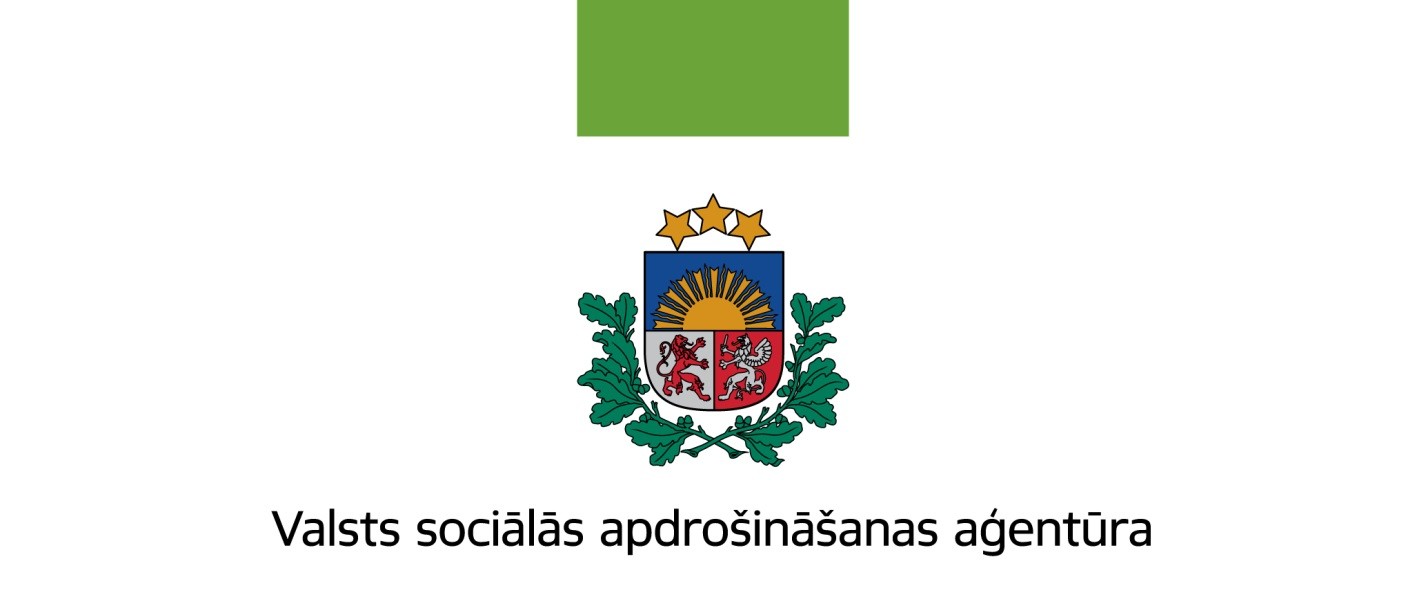 Pārskatspar valsts fondēto pensiju shēmas darbību2021. gadāSATURSPĀRSKATĀ IZMANTOTO TERMINU SKAIDROJOŠĀ VĀRDNĪCA	3PĀRSKATĀ IZMANTOTIE SAĪSINĀJUMI	4INFORMĀCIJA PAR VALSTS FONDĒTO PENSIJU SHĒMAS PĀRVALDI	5DIREKTORA ZIŅOJUMS	6VALSTS FONDĒTO PENSIJU SHĒMAS DARBĪBAS APSKATS	7Valsts fondēto pensiju shēmas darbība	7Valsts fondēto pensiju shēmas darbības mērķis un VSAA loma valsts fondēto pensiju shēmas darbības nodrošināšanā	7Valsts fondēto pensiju shēmas administrēšana	9Valsts fondēto pensiju shēmas līdzekļu pārvaldītāji un turētājbankas	9Informācija par valsts fondēto pensiju shēmas dalībniekiem	14Valsts fondēto pensiju shēmas dalībnieku dzimuma un vecuma struktūra	14Valsts fondēto pensiju shēmas dalībnieku līdzekļu pārvaldītāju izvēles analīze	16Valsts fondēto pensiju shēmas dalībnieku kustība	19Valsts fondēto pensiju shēmā reģistrēto dalībnieku iemaksas	19Valsts fondēto pensiju shēmas dalībnieku pensijas kapitāla izmaiņu analīze	24Valsts fondēto pensiju shēmas darbības rezultāti	25ZIŅOJUMS PAR VSAA DIREKTORA ATBILDĪBU	38VALSTS FONDĒTO PENSIJU SHĒMAS LĪDZEKĻU KUSTĪBAS PĀRSKATS	39VALSTS FONDĒTO PENSIJU SHĒMAS LĪDZEKĻU PĀRSKATS	40VALSTS FONDĒTO PENSIJU SHĒMAS DALĪBNIEKU KUSTĪBAS PĀRSKATS	41Pielikums finanšu pārskatam par valsts fondēto pensiju shēmas darbību	421. Grāmatvedības uzskaites principi	422. Līdzekļu iemaksas VFPS	473. VSAA izdevumi VFPS administrēšanai no veiktajām iemaksām	494. Izmaksātais pensijas kapitāls	495. Ieguldījumu ieņēmumi	506. Ieguldījumu pārvaldes izdevumi	507. Nodokļi un nodevas	508. Shēmas līdzekļu ieguldīšanas rezultāts 2021. gadā	519. Līdzekļu pārvaldītāju pārvaldījumā esošie shēmas līdzekļi	52a)	Ieguldījumu plānu aktīvu īpatsvars no kopējiem shēmas līdzekļiem	52b) Ieguldījumu plānu daļu kustība	53c) Shēmas līdzekļu analīze pa veidiem 2021. gada 31. decembrī	54d) Shēmas finanšu ieguldījumu analīze pa ieguldījumu veidiem 2021. gada 31. decembrī	55e) Latvijā veikto shēmas finanšu ieguldījumu analīze pa ieguldījumu veidiem 2021. gada 31. decembrī	56f) Shēmas finanšu ieguldījumu analīze pa valūtas pozīcijām 2021. gada 31. decembrī	57g) Shēmas līdzekļu ieguldījumu analīze pēc ģeogrāfiskā izvietojuma 2021. gada 31. decembrī	5810. VSAA rīcībā esošie valsts fondēto pensiju shēmas līdzekļi	5911. Valsts fondēto pensiju shēmas dalībnieki, kas izstājušies no shēmas, sasniedzot pensijas vecumu	6012. Valsts fondēto pensiju shēmas dalībnieku kustība	6113. Valsts fondēto pensiju shēmas dalībnieku ieguldījumu plānu maiņa 2021. gadā	63IESPĒJAS SAŅEMT PAPILDU INFORMĀCIJU PAR VALSTS FONDĒTO PENSIJU SHĒMU	66PĀRSKATĀ IZMANTOTO TERMINU SKAIDROJOŠĀ VĀRDNĪCAPĀRSKATĀ IZMANTOTIE SAĪSINĀJUMIINFORMĀCIJA PAR VALSTS FONDĒTO PENSIJU SHĒMAS PĀRVALDIDIREKTORA ZIŅOJUMS Valsts sociālās apdrošināšana aģentūras (VSAA) sagatavotais „Pārskats par valsts fondēto pensiju shēmas darbību 2021. gadā” satur visaptverošu informāciju par valsts fondēto pensiju shēmas (pensiju 2. līmeņa) darbību, kā arī par katra konkrētā līdzekļu pārvaldītāja darbības rezultātiem. Pensiju 2. līmenis Latvijā darbojas 20 gadus. 1,3 miljoniem tā dalībnieku nākotnes pensijai kopumā ir uzkrāti 6 miljardi eiro. 2021. gada laikā pensiju 2. līmenim pievienojās 25 tūkstoši jaunu dalībnieku. Pārskata periodā pensiju 2. līmeņa līdzekļu pārvaldītājiem VSAA ir pārskaitījusi dalībnieku iemaksas 599 milj. eiro apmērā. Grozījumi Valsts fondēto pensiju likumā, kuri atcēla 75% limitu ieguldījumiem kapitāla vērtspapīros, deva iespēju līdzekļu pārvaldītājiem 2021.gadā izveidot desmit ieguldījumu plānus ar 100% ieguldījumiem akcijās. Kopā gada beigās septiņi līdzekļu pārvaldītāji piedāvāja 28 ieguldījumu plānus ar dažādu ieguldīšanas politiku. Visi plāni, kuru ieguldīšanas politika pieļauj ieguldīt akcijās, pabeidza gadu ar pozitīvu ienesīgumu, kas bija robežās no 3,63% līdz 24,11%. Konservatīvie ieguldījumu plāni pabeidza gadu ar negatīvu ienesīgumu, kas bija robežās no -2,35% līdz - 0,23%.No 2021.gada 1.jūlija pēc apdrošināšanas akciju sabiedrības „SEB Life and Pension Baltic SE” ierosinājuma pārtraukta sadarbība jaunu mūža pensijas apdrošināšanas līgumu slēgšanai ar pensiju 2.līmeņa dalībniekiem, bet sabiedrība turpina uzņemto saistību izpildi par tiem līgumiem, kas noslēgti pirms 2021.gada 1.jūlija. Līdz gada beigām tiesības izvēlēties, kā rīkoties ar pensiju 2. līmenī uzkrāto kapitālu gadījumā, ja pašam neizdotos nodzīvot līdz vecuma pensijas piešķiršanai, bija izmantojuši 22% pensiju 2. līmeņa  dalībnieki. Sakarā ar dalībnieku nāvi VSAA 2021.gadā valsts pensiju speciālajā  budžetā pārskaitījusi 15 miljonus eiro, 1,2 miljoni eiro  pievienoti norādītām personām viņu fondētās pensijas kapitālam un 1,4 miljoni eiro nodoti mantojumā atbilstoši Civillikumam.Lejupslīde finanšu tirgos bija vērojama jau šī gada janvārī un februāri, vēl pirms Krievijas iebrukuma Ukrainā. “Sankciju karš” starp Krieviju un pārējo pasauli visticamāk, negatīvi ietekmēs ne tikai Krievijas ekonomiku, bet arī pārējo pasauli, jo īpaši Eiropu.  Tas samazina ekonomikas izaugsmes tempus un  neskaidrība par turpmāko notikumu attīstību var atstāt negatīvu ietekmi arī uz uzkrājumiem pensiju 2.līmenī. Pensijas kapitāla uzkrāšanā negatīvas svārstības ir neizbēgamas, arī periodos, kad ir kritumi finanšu tirgos, svarīgi ir turpināt regulāras iemaksas pensijas uzkrāšanai, kā arī izvēlēties vecumam atbilstoši pensiju plānu. VALSTS FONDĒTO PENSIJU SHĒMAS DARBĪBAS APSKATS Valsts fondēto pensiju shēmas darbībaValsts fondēto pensiju shēmas darbības mērķis un VSAA loma valsts fondēto pensiju shēmas darbības nodrošināšanāSaskaņā ar 2000. gada 17. februārī pieņemto Valsts fondēto pensiju likumu valsts fondēto pensiju shēmas darbība tika uzsākta 2001. gada 1. jūlijā. Valsts fondēto pensiju shēmas galvenais mērķis ir palielināt ienākumu atvietojumu vecumdienās un sekmēt valsts ekonomisko attīstību veicinošu uzkrājumu veidošanos. Valsts fondēto pensiju shēma paredz, ka daļa no valsts sociālās apdrošināšanas iemaksām tiek novirzīta valsts fondēto pensiju shēmā un ar profesionālu līdzekļu pārvaldītāju starpniecību ieguldīta dažādos finanšu tirgus instrumentos, ar nolūku nodrošināt pensiju kapitāla pieaugumu, nepalielinot kopējās iemaksas pensiju apdrošināšanai.Valsts fondēto pensiju shēma tika administrēta saskaņā ar šādiem normatīvajiem aktiem:17.02.2000. Valsts fondēto pensiju likums ar grozījumiem, kas pieņemti 31.10.2002., 20.11.2003., 18.03.2004., 05.05.2005., 28.09.2006., 26.04.2007., 25.09.2008., 14.11.2008., 23.04.2009., 28.05.2009., 20.12.2010., 15.11.2012., 09.07.2013., 12.09.2013.,  03.04.2014., 04.02.2016., 22.11.2017., 11.10.2018., 02.04.2020., 24.11.2020.; 21.01.2021. un 23.09.2021.;11.03.2003. MK noteikumi Nr.107 „Noteikumi par valsts fondēto pensiju shēmas darbības pārskatu” ar grozījumiem, kas pieņemti 18.05.2004., 08.11.2005., 01.06.2010. un 06.08.2013.;27.05.2003. MK noteikumi Nr.272 „Noteikumi par valsts fondēto pensiju shēmas darbību” ar grozījumiem, kas pieņemti 18.05.2004., 13.03.2007., 08.04.2008., 15.09.2009., 17.04.2012., 03.09.2013., 05.08.2014., 13.02.2018.; 17.09.2019. un 09.11.2021;FKTK 20.10.2020. noteikumi Nr.189 „Valsts fondēto pensiju shēmas ieguldījumu plānu gada pārskata sagatavošanas normatīvie noteikumi”;FKTK 15.09.2020. noteikumi Nr.153 „Valsts fondēto pensiju shēmas līdzekļu pārvaldīšanas pārskatu sagatavošanas normatīvie noteikumi” ar grozījumiem, kas pieņemti 05.10.2021.;16.12.2008. MK noteikumi Nr.1023 „Noteikumi par pensijas kapitāla nodošanu Eiropas Savienības pensiju shēmai un saņemšanu no tās” ar grozījumiem, kas pieņemti 05.05.2010. un 13.08.2013;19.12.2017. MK noteikumi Nr.765 „Kārtība, kādā valsts fondēto pensiju shēmas līdzekļu pārvaldītājs aprēķina maksājumu par ieguldījumu plāna pārvaldi un kārtība, kādā tiek veikta minētā maksājuma uzskaite un ieturēšana” ar grozījumiem, kas pieņemti 11.01.2022.;13.08.2019. MK noteikumi Nr.365 „Noteikumi par valsts fondētās pensijas kapitāla izmantošanu” ar grozījumiem, kas pieņemti 17.12.2020.;04.08.2020. FKTK normatīvie noteikumi Nr.123 „Valsts fondēto pensiju shēmas dalībniekiem paredzētās pamatinformācijas sagatavošanas normatīvie noteikumi”;05.06.2020. Covid-19 infekcijas izplatības seku pārvarēšanas likums ar grozījumiem, kas pieņemti 18.12.2020., 18.02.2021., 11.03.2021., 18.03.2021., 07.04.2021., 15.04.2021., 17.06.2021., 06.07.2021., 23.09.2021., 21.10.2021., 25.11.2021., 16.12.2021., 22.12.2021., 20.01.2022., 10.02.2022., 17.02.2022. un 24.03.2022.Valsts fondēto pensiju shēmas līdzekļu pārvaldītāji var būt Latvijā reģistrēta ieguldījumu pārvaldes sabiedrība vai Eiropas Savienības vai Eiropas Ekonomikas zonas valstī reģistrēta ieguldījumu pārvaldes sabiedrības filiāle Latvijā, kas ir tiesīga sniegt ieguldījumu pārvaldes pakalpojumus. Valsts fondēto pensiju shēmas līdzekļu pārvaldītājs drīkst sākt fondēto pensiju shēmas līdzekļu pārvaldīšanu tikai pēc reģistrācijas valsts fondēto pensiju shēmas līdzekļu pārvaldītāju reģistrā, kuru uztur un aktualizē Finanšu un kapitāla tirgus komisija. Līdzekļu pārvaldītāji var veikt valsts fondēto pensiju shēmas līdzekļu pārvaldīšanu vienā vai vairākos ieguldījumu plānos saskaņā ar līgumu par valsts fondēto pensiju shēmas līdzekļu pārvaldīšanu un ieguldījumu plāna prospektu. Katram valsts fondēto pensiju shēmas dalībniekam ir tiesības izvēlēties un mainīt sava uzkrātā fondētās pensijas kapitāla līdzekļu pārvaldītāju un ieguldījumu plānu. Līdzekļu pārvaldītāju var mainīt ne biežāk kā reizi kalendāra gadā, bet viena un tā paša līdzekļu pārvaldītāja ieguldījumu plānu maiņa ir atļauta ne biežāk kā divas reizes kalendāra gadā. Valsts fondēto pensiju shēmas līdzekļi tiek turēti turētājbankā, ar kuru līdzekļu pārvaldītājs ir noslēdzis līgumu par valsts fondēto pensiju shēmas līdzekļu turēšanu.Līdzekļu turētāja (turētājbankas) pienākumos ietilpst glabāt shēmas līdzekļus un veikt to uzskaiti, līdzekļu pārvaldītāja uzdevumā veikt darījumus ar shēmas līdzekļiem, kā arī veikt līdzekļu pārvaldītāja darbības ikdienas uzraudzību.VSAA uzdevums ir administrēt valsts fondēto pensiju shēmas darbību, pārstāvot shēmas dalībniekus attiecībās ar līdzekļu pārvaldītājiem. VSAA slēdz līgumus ar līdzekļu pārvaldītājiem par shēmas līdzekļu pārvaldīšanu, nodrošina regulāru naudas un informācijas plūsmu starp VSAA, līdzekļu pārvaldītāju un līdzekļu turētāju, publicē informāciju par valsts fondēto pensiju shēmu un tās darbības rezultātiem. Visiem valsts fondēto pensiju shēmas dalībniekiem VSAA ir izveidoti dalībnieku individuālie konti, kuros tiek reģistrētas veiktās iemaksas shēmā un uzkrātais fondētās pensijas kapitāls. Katram no jauna reģistrētajam valsts fondēto pensiju shēmas dalībniekam VSAA 2021. gadā nosūtīja paziņojumu par reģistrāciju valsts fondēto pensiju shēmā.Saskaņā ar Valsts fondēto pensiju likumu VSAA nodrošina fondētās pensijas kapitāla izmaksu, beidzoties dalībai shēmā. Lai nodrošinātu to shēmas dalībnieku tiesības, kuri ir izteikuši vēlmi iegādāties mūža pensijas polisi, VSAA slēdz līgumus ar apdrošināšanas sabiedrībām, kuras noteiktā kārtībā ir licencētas un piedāvā mūža pensijas apdrošināšanas pakalpojumus shēmas dalībniekiem. VSAA ir noslēgusi līgumus „Par sadarbību mūža pensijas apdrošināšanas pakalpojumu sniegšanā Valsts fondēto pensiju shēmas dalībniekiem” ar četrām apdrošināšanas sabiedrībām:2013. gada 14. oktobrī ar ERGO Life Insurance SE Latvijas filiāli. Pakalpojuma sniegšana shēmas dalībniekiem uzsākta 2014. gada 2. janvārī; 2014. gada 11. jūnijā ar Compensa Life Vienna Insurance Group SE Latvijas filiāli. Pakalpojuma sniegšana shēmas dalībniekiem uzsākta 2014. gada 11. jūnijā; 2016. gada 9. maijā ar AAS „CBL Life”. Pakalpojuma sniegšana shēmas dalībniekiem uzsākta 2016. gada 30. jūnijā.2013. gada 23. septembrī noslēgtā līguma ar AAS „SEB Life and Pension Baltic SE” darbība izbeigta 2021.gada 1.jūlijā, pamatojoties uz apdrošināšanas sabiedrības ierosinājumu. No 2021.gada 1.jūlija pārtraukta jaunu mūža pensijas līgumu slēgšana ar shēmas dalībniekiem, bet tiek turpināta uzņemto saistību izpilde par tiem mūža pensijas apdrošināšanas līgumiem, kas noslēgti pirms 2021.gada 1.jūlija. Minimālais uzkrātais kapitāla apmērs, kas dod tiesības iegādāties mūža pensijas polisi 2 000 eiro – Compensa Life Vienna Insurance Group un AAS „CBL Life”,3 000 eiro – ERGO Life Insurance,15 000 eiro - AAS „SEB Life and Pension Baltic SE”.No 2020. gada 1. janvāra pensiju 2. līmeņa dalībniekam, kurš vēl nav pieprasījis vecuma pensiju, ir tiesības izvēlēties, kā tiks izmantots uzkrātais fondētās pensijas kapitāls gadījumā, ja viņš nomirst pirms vecuma pensijas piešķiršanas. Uzkrāto kapitālu pensiju 2. līmeņa dalībnieks var novēlēt, izvēloties vienu no trim variantiem:ieskaitīt valsts pensiju speciālajā budžetā;pievienot norādītās personas fondētās pensijas kapitālam;atstāt mantojumā Civillikuma noteiktajā kārtībā.Ja pensiju 2. līmeņa dalībnieks nav izdarījis izvēli, tad viņa nāves gadījumā kapitāls tiek ieskaitīts valsts pensiju speciālajā budžetā. Pensiju 2. līmenī uzkrāto kapitālu nepievieno norādītās personas pensiju 2. līmeņa uzkrājumam vai nenodod mantošanai, ja pensiju 2. līmeņa dalībnieka uzkrātais kapitāls viņa nāves dienā nesasniedz 35% no valsts sociālā nodrošinājuma pabalsta apmēra (2021. gadā 35% bija 38,15 eiro).Pievienojot norādītās personas pensiju 2. līmeņa kapitālam vai nododot mantošanā, VSAA aprēķina nododamo uzkrāto kapitālu kā 80% no 2. līmeņa kapitāla, kas uzkrāts līdz 2019. gada 31. decembrim un 100% no 2. līmeņa kapitāla, kas uzkrāts pēc 2020. gada 1. janvāra. No mantojamā kapitāla tiek ieturēts iedzīvotāju ienākuma nodoklis 23% apmērā saskaņā ar Likuma “Par iedzīvotāju ienākuma nodokli” 17.panta desmitās daļas 5.2 punktu, ja mantinieks izvēlēsies to saņemt  ar pārskaitījumu uz maksājumu kontu  kredītiestādē.Valsts fondēto pensiju shēmas administrēšanaIemaksas fondēto pensiju shēmā ir daļa no faktiski veiktajām iemaksām valsts pensiju apdrošināšanai. No 2020. gada iemaksas, kas veiktas no valsts pamatbudžeta un sociālās apdrošināšanas speciālajiem budžetiem, vairs netiek ieguldītas pensiju 2. līmenī, bet tiek reģistrētas pensiju 1. līmenī, veidojot 20% pensiju kapitālā. Iemaksas valsts fondēto pensiju shēmas dalībnieku kontos tiek reģistrētas, pamatojoties uz saņemto informāciju no Valsts ieņēmumu dienesta. Iemaksu likme valsts fondēto pensiju shēmā 2021. gadā bija 6% no gūtajiem ienākumiem (valsts sociālās apdrošināšanas iemaksu objekta, kas noteikts likumā „Par valsts sociālo apdrošināšanu”). Iemaksas valsts fondēto pensiju shēmas dalībnieku kontos tiek reģistrētas pārskata mēnesim sekojošajā ceturtajā mēnesī laikā no pirmās līdz desmitajai darbadienai. Pēc iemaksu reģistrēšanas valsts fondēto pensiju shēmas dalībnieka kontā naudas summa piecu darba dienu laikā tiek pārskaitīta attiecīgā līdzekļu pārvaldītāja ieguldījumu plāna kontā turētājbankā. Ieguldījumu plāna līdzekļi tiek izteikti ieguldījumu plāna daļās. Ieguldījumu plāniem, kas darbību uzsāka līdz 2013. gada 31. decembrim, vienas daļas vērtība plāna darbības uzsākšanas brīdī bija viens lats. Savukārt ieguldījumu plāniem, kas darbību uzsāk pēc 2014. gada 1. janvāra, vienas daļas vērtība ir viens eiro. Turpmāk ieguldījumu plāna vienas daļas vērtība mainās atkarībā no ieguldījumu plāna darbības rezultātiem. Pamatojoties uz informāciju par ieguldījumu plāna vienas daļas vērtību konkrētajā dienā, ir iespējams aprēķināt katras personas uzkrāto fondētās pensijas kapitālu.Saskaņā ar Valsts fondēto pensiju likuma 4. panta pirmajā daļā noteikto iemaksas valsts fondēto pensiju shēmā ir daļa no faktiski veiktajām sociālās apdrošināšanas iemaksām. Tas nozīmē, ka valsts fondēto pensiju shēmas dalībnieka kontā tiek reģistrētas iemaksas tikai tad, kad darba devējs vai pati persona ir veikusi sociālās apdrošināšanas iemaksu maksājumu. Valsts fondēto pensiju shēmas līdzekļi tiek nošķirti no vispārējā valsts budžeta un netiek plānoti arī kā valsts sociālās apdrošināšanas speciālā budžeta daļa. Valsts fondēto pensiju shēmas administrēšanas tiešie izdevumi tiek segti no atskaitījumiem, ko VSAA ietur no valsts fondēto pensiju shēmas dalībnieku iemaksām. 2021. gadā valsts fondēto pensiju shēmā reģistrētajām iemaksām tika piemērota administrēšanas atskaitījumu likme 0,18% apmērā. Kopējā atskaitījumu summa valsts fondēto pensiju shēmas administrēšanai 2021. gadā bija 1 076 382 eiro. Kopējie izdevumi valsts fondēto pensiju shēmas administrēšanai 2021. gadā bija 900 617 eiro. Lielāko izdevumu pozīciju veidoja valsts fondēto pensiju shēmas dalībnieku kontu apkalpošana un IS uzturēšana – 736 008 eiro.Valsts fondēto pensiju shēmas līdzekļu pārvaldītāji un turētājbankas2021. gada beigās valsts fondēto pensiju shēmas dalībniekiem bija pieejami 28 ieguldījumu plāni, kurus pārvaldīja septiņi līdzekļu pārvaldītāji. Pārskata periodā darbību uzsāka divi jauni ieguldījumu plāni: Swedbank ieguldījumu plāns Dinamika Indekss un Luminor indeksu ieguldījumu plāns „Ilgtspējīgā nākotne”.  Pārskata periodā tika veiktas arī vairākas plānu pievienošanas. Līdzekļu pārvaldītājs IPAS „SEB Investment Management” SEB Eiropas plānu pievienoja plānam „SEB aktīvais plāns” un SEB Latvijas plānu – plānam „SEB konservatīvais plāns”. IPAS „CBL Asset Management” pievienoja plānu „DAUGAVA” plānam „CBL Universālais ieguldījumu plāns”, bet plānus „GAUJA” un „VENTA” plānam „CBL Aktīvais ieguldījumu plāns”. Valsts fondēto pensiju shēmas līdzekļu pārvaldīšanu veic ieguldījumu plāna pārvaldnieks. Pārvaldnieks ir persona, kas veic darījumus ar ieguldījumu plāna līdzekļiem. Pārvaldniekam ir jāievēro ieguldījumu plāna ieguldījumu politika un ieguldījumu ierobežojumi. Veicot ieguldījumus, ieguldījumu plāna pārvaldniekam ir pienākums iegūt pietiekamu informāciju par potenciālajiem vai iegūtajiem ieguldījumu objektiem, kā arī uzraudzīt to personu finansiālo un ekonomisko stāvokli, kuru emitētajos vērtspapīros tiks vai ir tikuši ieguldīti ieguldījumu plāna līdzekļi. Pārvaldniekam ir tiesības brīvi rīkoties ar ieguldījumu plāna līdzekļiem – izvēlēties sadalījumu pa vērtspapīru veidiem un ģeogrāfiskajiem reģioniem, noteikt ieguldījumu objektus un ieguldījumu termiņus, izmantot finanšu instrumentus riska samazināšanai utt. – tiktāl, cik tiek ievērotas Valsts fondēto pensiju likumā un ieguldījumu plāna prospektā noteiktās prasības.Saskaņā ar Valsts fondēto pensiju likumu ieguldījumu sabiedrību darbību valsts fondēto pensiju shēmas līdzekļu pārvaldīšanā pārrauga Finanšu un kapitāla tirgus komisija. Valsts fondēto pensiju shēmas līdzekļu pārvaldītājs darījumus ar valsts fondēto pensiju shēmas līdzekļiem veic ar līdzekļu turētāja starpniecību, noslēdzot ar to turētājbankas līgumu. Valsts fondēto pensiju shēmas līdzekļus var turēt Latvijā reģistrēta banka, kura normatīvajos aktos noteiktajā kārtībā ir uzsākusi ieguldījumu pakalpojumu un blakus pakalpojumu sniegšanu, tai skaitā finanšu instrumentu turēšanu, vai dalībvalstī reģistrētas bankas filiāle Latvijā, ja attiecīgā banka ir tiesīga sniegt ieguldījumu pakalpojumus un blakus pakalpojumus, tai skaitā turēt finanšu instrumentus. Turētājbanka, veicot līgumā noteiktos pienākumus, darbojas neatkarīgi no ieguldījumu sabiedrības un vienīgi ieguldītāju interesēs. Līdzekļu pārvaldītājs atver atsevišķu kontu turētājbankā katram tā pārvaldē esošajam ieguldījumu plānam. Turētājbankas galvenie pienākumi ir glabāt ieguldījumu plāna mantu saskaņā ar turētājbankas līgumu, sekot, lai ieguldījumu plāna daļas vērtības tiktu aprēķinātas saskaņā ar Finanšu un kapitāla tirgus komisijas noteikumiem un ieguldījumu plāna prospektu, un izpildīt līdzekļu pārvaldītāja rīkojumus, ja tie nav pretrunā ar normatīvajiem aktiem.Sakarā ar 2021. gada 21. janvārī pieņemtajiem grozījumiem Valsts fondēto pensiju likumā, kuri atcēla 75% limitu ieguldījumiem kapitāla vērtspapīros, tika mainīta aktīvo ieguldījumu plānu klasifikācija atbilstoši to prospektiem. Ieguldījumu plāni, kuriem nav noteikts limits ieguldījumiem akcijās, tiek klasificēti par „aktīvajiem plāniem 100%”. Ieguldījumu plāni, kuriem paredzēta līdzekļu ieguldīšana akcijās līdz 75% no plāna līdzekļiem, tiek klasificēti par „aktīvajiem plāniem 75%”, bet plāni, kuriem akcijās paredzēts ieguldīt līdz 50% – par „aktīvajiem plāniem 50%”. Ieguldījumu plāni, kuriem akcijās paredzēts ieguldīt līdz 25% – tiek klasificēti par sabalansētajiem plāniem. Konservatīvo plānu prospektos līdzekļu ieguldīšana akcijās nav paredzēta.Maksājumu par ieguldījumu plāna pārvaldi veido maksājuma pastāvīgā daļa un mainīgā daļa. Valsts fondēto pensiju likumā noteikts, ka pārvaldīšanas maksas pastāvīgā daļa ir atkarīga no VFPS pārvaldītāju pārvaldīšanā esošā ieguldījumu plānu aktīvu apjoma:līdz 0,6 procentiem gadā – kopējai aktīvu daļai, kas nepārsniedz 300 miljonus eiro, aprēķinot to iepriekšējā gada 30. novembrī,līdz 0,4 procentiem gadā – kopējai aktīvu daļai, kas pārsniedz 300 miljonus eiro, aprēķinot to iepriekšējā gada 30. novembrī.Pārvaldīšanas maksājuma mainīgā daļa, kas ir atkarīga no līdzekļu pārvaldītāja darbības rezultātiem, jāaprēķina atkarībā no ieguldījumu plāna ienesīguma pārsnieguma virs etalona, kas tiek noteikts kā parāda vērtspapīru un kapitāla vērtspapīru indeksu kombinācija, atkarībā no ieguldījumu plānu stratēģijas. Līdzekļu pārvaldītājs nodrošina, lai pārvaldīšanas maksājuma maksimālais apmērs (kopā pastāvīgā un mainīgā daļa) nepārsniedz: 0,85 procentus no ieguldījumu plāna aktīvu vidējās vērtības konservatīvajiem plāniem;1,1 procentu no ieguldījumu plāna aktīvu vidējās vērtības aktīvajiem un sabalansētajiem plāniem. Kārtību, kādā VFPS līdzekļu pārvaldītājam aprēķināma maksājuma patstāvīgā un mainīgā daļa, nosaka Ministru kabinets. Līdzekļu pārvaldītājs un Turētājbanka var samazināt sev noteikto maksājumu apmēru pēc saviem ieskatiem, tostarp samazināt maksājumus tikai noteiktā laika periodā. Līdzekļu pārvaldītāji par katru to pārvaldīšanā esošo ieguldījumu plānu sagatavo ceturkšņa pārskatus un ziņojumus par valsts fondēto pensiju shēmas līdzekļu pārvaldīšanu, kā arī gada pārskatu, un ne retāk kā reizi gadā aktualizē VFPS dalībniekiem paredzēto pamatinformāciju. Ar šiem dokumentiem valsts fondēto pensiju shēmas esošie un potenciālie dalībnieki var iepazīties interneta vietnē www.manapensija.lv, kā arī pie līdzekļu pārvaldītājiem (skat. 66. lpp. sadaļu „Iespējas saņemt papildu informāciju par valsts fondēto pensiju shēmu”).Informācija par valsts fondēto pensiju shēmas dalībniekiemValsts fondēto pensiju shēmas dalībnieku dzimuma un vecuma struktūraValsts fondēto pensiju shēmas dalībnieki ir:Valsts pensiju apdrošināšanai reģistrētās personas, kuras dzimušas pēc 1971. gada 1. jūlija. Saskaņā ar normatīvajiem aktiem šīs personas ir obligātie valsts fondēto pensiju shēmas dalībnieki. VSAA šos dalībniekus valsts fondēto pensiju shēmā reģistrē automātiski, pamatojoties uz informāciju par sociāli apdrošinātas personas statusa iegūšanu;Valsts pensiju apdrošināšanai reģistrētās personas, kuras dzimušas laikā no 1951. gada 2. jūlija līdz 1971. gada 1. jūlijam (ieskaitot) un VSAA ir iesniegušas iesniegumu par brīvprātīgu iesaistīšanos valsts fondēto pensiju shēmā.2021. gada 31. decembrī valsts fondēto pensiju shēmā bija reģistrēti 1 294,4 tūkstoši dalībnieku: 653,8 tūkstoši jeb 50,5% vīriešu un 640,6 tūkstoši jeb 49,5% sieviešu. Kā obligātie valsts fondēto pensiju shēmas dalībnieki bija reģistrēti 923,3 tūkstoši personu (par 22,1 tūkstoti vairāk nekā 2020. gada 31. decembrī): 483,6 tūkstoši jeb 52% vīriešu un 439,7 tūkstoši jeb 48% sieviešu. Kā brīvprātīgie valsts fondēto pensiju shēmas dalībnieki bija reģistrēti 371,1 tūkstotis personu (par 23,4 tūkstošiem mazāk nekā 2020. gada 31. decembrī): 170,2 tūkstoši jeb 46% vīriešu un 200,9 tūkstoši jeb 54% sieviešu. 1. attēls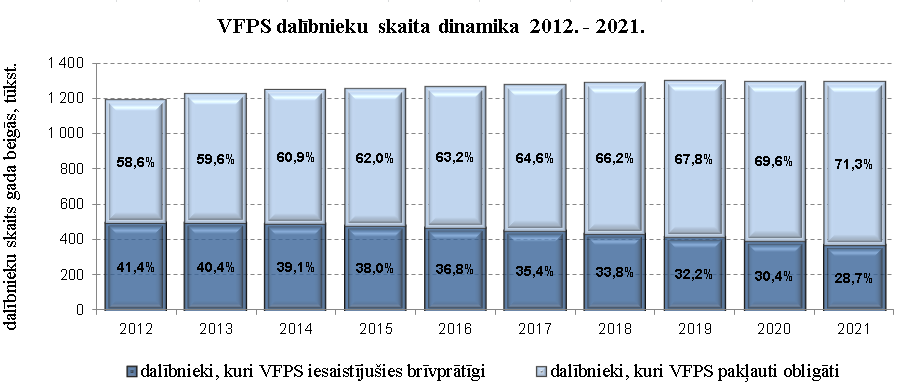 1. tabulaValsts fondēto pensiju shēmas dalībnieku skaitsNo jauna reģistrēto dalībnieku kopējais skaits pārskata periodā bija 25 tūkstoši jeb par 13% vairāk nekā iepriekšējā gadā (skat. 2. att.). Jāatgādina, ka personas, kuras ir dzimušas pēc 1971. gada 1. jūlija, tiek reģistrētas kā obligātie VFPS dalībnieki, pirmo reizi ienākot darba tirgū. Relatīvi nelielais no jauna reģistrēto brīvprātīgo dalībnieku skaits ir pašsaprotams, jo vairums brīvprātīgo dalībnieku savu izvēli par pievienošanos pensiju 2. līmenim ir jau veikuši iepriekšējos gados.2. attēls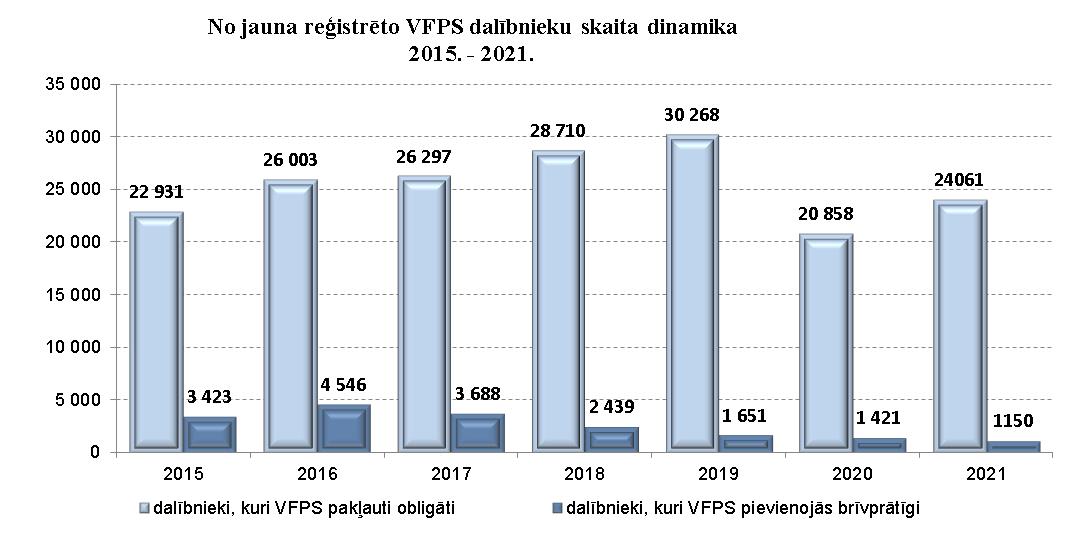 Valsts fondēto pensiju shēmas dalībnieku vidējais vecums ir 42,3 gadi, obligāto dalībnieku vidējais vecums ir 36,1 gads, brīvprātīgo – 57,7 gadi. Obligātie dalībnieki ir vecumā līdz 50,5 gadiem, un šajās vecuma grupās vīriešu skaits ir lielāks nekā sieviešu skaits. Savukārt brīvprātīgie dalībnieki ir vecāki par 50,5 gadiem, un šajā dalībnieku kategorijā sieviešu skaits ir lielāks nekā vīriešu skaits (skat. 3. att.). Lielā mērā to nosaka Latvijas demogrāfiskā situācija.3. attēls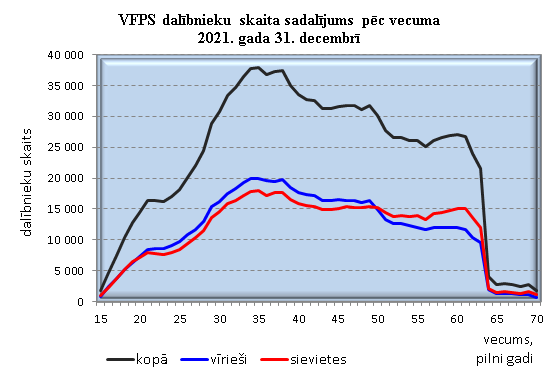 Valsts fondēto pensiju shēmas dalībnieku līdzekļu pārvaldītāju izvēles analīze2021. gadā 212 tūkstoši dalībnieku jeb 16,4% no tiem, kuri bija reģistrēti valsts fondēto pensiju shēmā gada sākumā, ir veikuši ieguldījumu plāna maiņu (skat. 13. pielikumu). No visiem ieguldījumu plāna maiņu veikušajiem dalībniekiem 53% bija aktīvo, 36% – konservatīvo un 11% sabalansēto ieguldījumu plānu dalībnieki. No visiem dalībniekiem, kuri ir veikuši ieguldījumu plāna maiņu, 35% dalībnieku ir izvēlējušies kādu no „aktīvajiem 75%” vai „aktīvajiem 100%” plāniem, 24% – „aktīvajiem 50%”, 38% – konservatīvajiem un 3% – sabalansētajiem ieguldījumu plāniem. Ieguldījumu plānu izvēlē īpaša popularitāte VFPS dalībnieku vidū bija ieguldījumu plāniem, kuru stratēģijā paredzēts ieguldīt līdz 100% kapitāla vērtspapīros. Swedbank pensiju ieguldījumu plāns „1990+” piesaistīja 15,4 tūkstošu jaunu dalībnieku, plāns „INDEXO Jauda 16-50” – 14,4 tūkstošus, Swedbank pensiju ieguldījumu plāns „1980+” – 14,1 tūkstoti, Swedbank pensiju ieguldījumu plāns „1970+” – 13,4 tūkstošus.Pārskata perioda beigās visvairāk dalībnieku bija sekojošiem līdzekļu pārvaldītājiem: AS „Swedbank IPS” – 555 tūkstoši, IPAS „SEB Investment Management” – 273 tūkstoši un IPAS „CBL Asset Management” – 227 tūkstoši.2. tabulaValsts fondēto pensiju shēmas dalībnieku sadalījums pa ieguldījumu plāniem 2021. gada 31. decembrīIeguldījumu plāni, kuru prospektos paredzēta līdzekļu ieguldīšana akcijās līdz 100% no plāna līdzekļiem, tiek klasificēti par „aktīvajiem plāniem 100%”, plāni, kuros akcijās tiek ieguldīts līdz 75% – par „aktīvajiem plāniem 75%”, plāni, kuros akcijās tiek ieguldīts līdz 50% – par „aktīvajiem plāniem 50%”, plāni, kuros akcijās tiek ieguldīts līdz 25% – par sabalansētajiem plāniem. Konservatīvo plānu prospektos līdzekļu ieguldīšana akcijās nav paredzēta. 4. attēls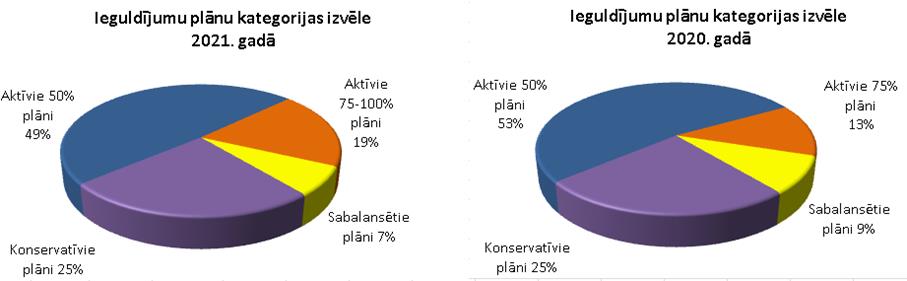 Ieguldījumu plānus ar aktīvu ieguldījumu politiku ir izvēlējušies gados jaunāki valsts fondēto pensiju shēmas dalībnieki: 3. tabulaDalībnieku vidējā vecuma sadalījums pa ieguldījumu plānu kategorijāmDetalizētāka ieguldījumu plānu kategorijas izvēle atkarībā no vecuma 5. attēlā parāda, ka, tuvojoties vecumam, kas dod tiesības saņemt vecuma pensiju, dalībniekiem ir tendence izvēlēties kādu no konservatīvajiem vai sabalansētajiem plāniem. Eksperti iesaka tā darīt, ja līdz pensijai ir atlikuši desmit gadi vai nedaudz mazāk, jo aktīvajiem ieguldījumu plāniem ir riskantāka ieguldījumu politika un lielākas plāna daļas vērtību svārstības, kuras var ietekmēt personas uzkrātā kapitāla lielumu pensijas apmēra aprēķināšanas brīdī.5. attēls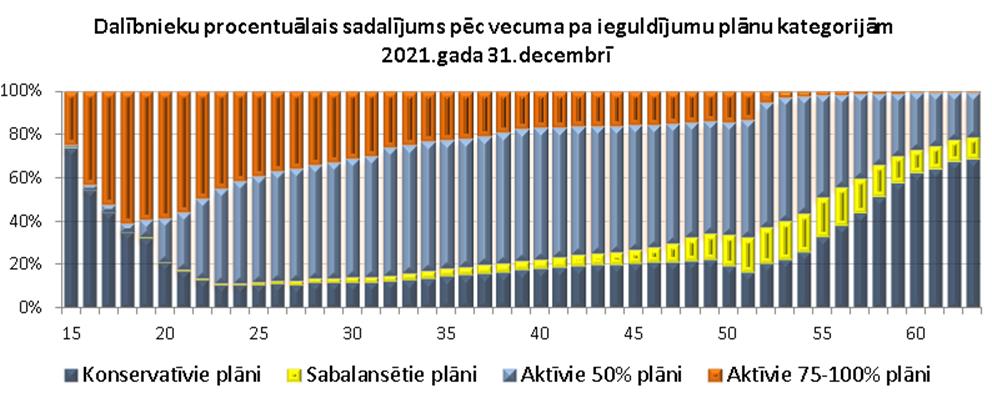 Valsts fondēto pensiju shēmas dalībnieku kustībaPārskata periodā pavisam valsts fondēto pensiju shēmā reģistrēti 25 tūkstoši jaunu dalībnieku, no tiem 6,4 tūkstoši izvēlējās Swedbank pensiju ieguldījumu plānu 1990+, 2,5 tūkstoši – CBL Universālo ieguldījumu plānu, 2,4 tūkstoši – Swedbank ieguldījumu plānu „Stabilitāte”, 2,2  tūkstoši – SEB konservatīvo (skat. 12. pielikumu). Personas dalība valsts fondēto pensiju shēmā tiek pārtraukta gadījumos, kad VSAA ir saņēmusi: informāciju par valsts fondēto pensiju shēmas dalībnieka nāvi, valsts fondēto pensiju shēmas dalībnieka iesniegumu, kurā izteikta vēlme uzkrāto kapitālu valsts fondēto pensiju shēmā pievienot nefondētajam kapitālam vai iegādāties mūža pensijas polisi, Eiropas Savienības institūcijas pieprasījumu par valsts fondēto pensiju shēmas dalībnieka vēlmi nodot Latvijas valsts pensiju sistēmā uzkrāto pensijas kapitālu Eiropas Savienības pensiju shēmai. Pārskata periodā reģistrēti 6 480 mirušie VFPS dalībnieki, 20 097 VFPS dalībnieki sasnieguši vecumu, kas dod tiesības saņemt vecuma pensiju un pārtraukuši dalību pensiju 2. līmenī, bet divas personas pievienojušās Eiropas Savienības pensiju shēmai. Valsts fondēto pensiju shēmā reģistrēto dalībnieku iemaksas No ienākumiem, kuri gūti 2021. gadā, valsts fondēto pensiju shēmā tika novirzīti 6% no personas sociālās apdrošināšanas iemaksu objekta. Pārskata periodā līdzekļu pārvaldītājiem pārvaldīšanā nodotas valsts fondēto pensiju shēmas dalībnieku iemaksas 599 milj. eiro apmērā. 4. tabulaDalībnieku iemaksas ieguldījumu plānos (kopā) 2021. gadā Aktīvo valsts fondēto pensiju shēmas dalībnieku īpatsvars 4. tabulā parāda, cik procenti no ieguldījumu plānā reģistrētajiem dalībniekiem 2021. gadā ir veikuši iemaksas vismaz vienu reizi. Tādējādi šajā tabulā par aktīvajiem valsts fondēto pensiju shēmas dalībniekiem tiek uzskatīti arī tie dalībnieki, kuri pārskata periodā ir pensionējušies vai miruši un 2021. gada 31. decembrī vairs nav valsts fondēto pensiju shēmas dalībnieki. Pārējie valsts fondēto pensiju shēmas dalībnieki šajā periodā iemaksas nav veikuši. 5. tabulaVidējā iemaksu summa (EUR) vienam dalībniekam5. tabulā iekļauti tie aktīvie valsts fondēto pensiju shēmas dalībnieki, kuri 2021. gadā veikuši iemaksas vismaz vienu reizi, un kuri piedalījās valsts fondēto pensiju shēmā 2021. gada 31. decembrī. 2021. gadā, palielinoties mēneša vidējai bruto darba samaksa valstī, viena valsts fondēto pensiju shēmas dalībnieka vidējā iemaksu summa palielinājās par 15% un sasniedza 676,15 eiro. Maksājumi par ieguldījumu plānu pārvaldiPēc plāna darbības rezultātu un plāna aktīvu novērtēšanas tiek aprēķināts atlīdzības apjoms par ieguldījumu plāna pārvaldi. Atlīdzības apjoms ietver atlīdzību līdzekļu pārvaldītājam, kā arī kompensāciju par līdzekļu pārvaldītāja izdevumiem par turētājbankas, zvērinātu revidentu un citu trešo personu pakalpojumiem, kuri ir minēti ieguldījumu plāna prospektā. Detalizētāks skaidrojums par kārtību, kādā valsts fondēto pensiju shēmas līdzekļu pārvaldītājs aprēķina maksājumu par ieguldījumu plāna pārvaldi un veic maksājumu ieturēšanu, aprakstīts šā pārskata 10. lpp.Maksājumi par ieguldījumu plāna pārvaldi, kurus ietur VFPS līdzekļu pārvaldītāji, vairāk vai mazāk samazina uzkrāto pensijas kapitālu plāna dalībniekiem. Lai VFPS dalībniekiem atvieglotu dažādu ieguldījumu plānu salīdzināšanu gan savstarpēji, gan ar iepriekšējo gadu, tiek aprēķināts kopējo izdevumu koeficients (KIK), kurš atspoguļo ieguldījumu plāna faktisko kopējo izdevumu (atlīdzība līdzekļu pārvaldītājam, līdzekļu turētājam un pārējie ieguldījumu plāna pārvaldes izdevumi) attiecību pret neto aktīvu vidējo vērtību gadā.Kopējie izdevumi par ieguldījumu pārvaldi 2021. gadā atspoguļoti 6. tabulā, 6. un 8. pielikumos, bet pieļaujamie maksimālie maksājumi par katra ieguldījumu plāna pārvaldi ir doti šā pārskata 11.. –  13. lpp.Pārskata gadā visu ieguldījumu plānu kopējo izdevumu attiecība pret vidējiem neto aktīviem, salīdzinot ar iepriekšējo gadu, palielinājās un bija 0,56% (skat. 6.tab.). Šajā aprēķinā nav iekļauti tie ieguldījumu plāni, kuri nebija nostrādājuši pilnu gadu, t.i., kuri pārskata periodā tikai uzsāka savu darbību vai tika pievienoti citiem plāniem.6.tabulaIeguldījumu plānu pārvaldes izdevumu attiecība pret gada vidējo neto aktīvu vērtību Valsts fondēto pensiju shēmas dalībnieku pensijas kapitāla izmaiņu analīzeValsts fondēto pensiju shēmas dalībnieka uzkrātā pensijas kapitāla lielums ir atkarīgs no trim faktoriem: veikto iemaksu apmēra, dalības ilguma valsts fondēto pensiju shēmā un izvēlētā ieguldījumu plāna darbības rezultātiem. Minēto faktoru ietekme uz uzkrātā kapitāla lielumu ir saskatāma, analizējot valsts fondēto pensiju shēmas darbības rezultātus, kuri apkopoti 7. tabulā.2021. gadā 20 097 VFPS dalībnieki, kuri ir sasnieguši vecumu, kas ļauj saņemt valsts vecuma pensiju, ir izmantojuši vienu no divām iespējām:1) pievienot savu VFPS uzkrāto kapitālu nefondētajam pensijas kapitālam (pensiju 1. līmenim). Šo iespēju 2021. gadā izmantoja 11 004 dalībnieki (2020. gadā – 12 134; 2019. gadā – 9 378 dalībnieki), un šo dalībnieku VFPS uzkrātais kapitāls 37 391 296 eiro apmērā ieskaitīts valsts pensiju speciālajā budžetā un ņemts vērā vecuma pensiju aprēķināšanai.2) noslēgt dzīvības apdrošināšanas līgumu (mūža pensijas apdrošināšana) ar kādu no apdrošināšanas sabiedrībām. Mūža pensijas apdrošināšana ir valsts noteikta alternatīva pensionāram, kurš sasniedzis pietiekamu uzkrājumu pensiju 2. līmenī. Tā paredz, ka pretendentam uz mūža pensiju ir jānoslēdz dzīvības apdrošināšanas līgums, kļūstot par apdrošinātu personu un līdz mūža beigām saņemot regulāras pensijas izmaksas. 2021. gadā mūža pensijas apdrošināšanas līgums ir stājies spēkā 7 733 VFPS dalībniekiem (2020. gadā – 8 983 dalībniekiem; 2019. gadā – 5 586 dalībniekiem). Dzīvības apdrošināšanas sabiedrībām 2021. gadā tika pārskaitītas minēto personu apdrošināšanas prēmijas (VFPS uzkrātais kapitāls) 58,3 milj. eiro apmērā, bet 2020. gadā – 57,8 milj. eiro apmērā, 2019. gadā – 36 milj. eiro apmērā.Valsts fondēto pensiju shēmas dalībnieku, kuri miruši 2021. gadā pirms vecuma pensijas pieprasīšanas, uzkrātais kapitāls bija 18,1 milj. eiro. Ja dalībniekam ir bijis iesniegums par uzkrātā kapitāla izmantošanu, tad VSAA rīkojas atbilstoši iesniegumā norādītajam variantam: ieskaita valsts pensiju speciālajā budžetā vai pievieno norādītās personas fondētās pensijas kapitālam, vai arī nodod mantojumā Civillikuma noteiktajā kārtībā. Ja dalībniekam iesnieguma nav bijis, tad uzkrātais kapitāls tiek pārskaitīts valsts pensiju speciālajā budžetā un ņemts vērā, aprēķinot apgādnieka zaudējuma pensiju saskaņā ar likumu „Par valsts pensijām”. 2021. gadā sakarā ar dalībnieku nāvi VSAA uz valsts pensiju speciālo budžetu pavisam pārskaitīja 15 miljonus eiro, 1,2 miljoni eiro tika pievienoti citas personas fondētās pensijas kapitālam un 1,4 miljoni eiro nodoti mantojumā atbilstoši Civillikumam, pārskaitot mantinieka norādītajā bankas kontā.Tiem valsts fondēto pensiju shēmas dalībniekiem, kuri izvēlējušies pievienoties Eiropas Savienības speciālajai pensiju shēmai, uzkrātais valsts fondēto pensiju shēmas kapitāls 7_748 eiro apmērā ieskaitīts valsts pensiju speciālajā budžetā tālākai pārskaitīšanai uz attiecīgo Eiropas Savienības institūciju.Valsts fondēto pensiju shēmas galvenais mērķis ir palielināt ienākumu atvietojumu vecumdienās, tādēļ īpaša interese ir par to, kā veicies tiem valsts fondēto pensiju shēmas dalībniekiem, kuri ir izvēlējušies saņemt vecuma pensiju un līdz ar to arī pārtraukt dalību valsts fondēto pensiju shēmā. Likumā „Par valsts pensijām” ir noteikts, ka pensijas piešķiršanai nepieciešamais vecums 2021. gadā bija 64 gadi. Vidējais vecums tiem valsts fondēto pensiju shēmas dalībniekiem, kuri pensionējās 2021. gadā bija nedaudz lielāks – 64 gadi un 2 mēneši.2021. gadā pavisam 20 097 valsts fondēto pensiju shēmas dalībnieki pieprasīja vecuma pensiju. Šo personu vidējais dalības ilgums valsts fondēto pensiju shēmā bija 15 gadi un 
5 mēneši un dalības laikā vidēji uz vienu dalībnieku ir iegūti sekojoši rezultāti: visā dalības laikā ir iemaksāti  4 491,48 eiro, uzkrātais pensijas kapitāls ir 5 323,22 eiro, iegūtā peļņa ir  831,74 eiro jeb 18,5%.7. tabulaIemaksu un uzkrātā kapitāla sadalījums pēc dalības ilguma shēmā* Kopējās iemaksas uzrādītas tiem dalībniekiem, kuri bija reģistrēti valsts fondēto pensiju shēmā 2021. gada 31. decembrī. Valsts fondēto pensiju shēmas darbības laikā mirušo un pensijā aizgājušo dalībnieku iemaksas un uzkrātais kapitāls šajā tabulā nav iekļauti. Valsts fondēto pensiju shēmas darbības rezultātiLīdzekļu pārvaldītāju pārvaldījumā esošo ieguldījumu plānu neto aktīvi 2021. gada beigās bija 5 999 370 204 eiro. Valsts fondēto pensiju shēmas saistību apmērs bija salīdzinoši neliels – 10 907 773 eiro (skat. 9.c pielikumu). Finanšu ieguldījumu apmērs bija 5_879_185_384 – par 22,3 % vairāk nekā 2020. gada 31. decembrī.Arī valsts fondēto pensiju shēmas neto aktīvi 2021. gadā pieauga par 18% jeb 914 miljoniem eiro. Šādu pieaugumu deva dalībnieku neto iemaksas 473 miljonu eiro apmērā un shēmas līdzekļu ieguldīšanas rezultāts 441 miljonu eiro apmērā.2021. gada beigās 1 447,2 milj. eiro bija ieguldīti valsts un pašvaldību parāda vērtspapīros un komercsabiedrību vērtspapīros ar fiksētu ienākuma likmi, tādējādi ieguldījumu īpatsvars (no finanšu ieguldījumu kopsummas) vērtspapīros ar zemu riska pakāpi bija 24,6% (skat. 6. attēlu). Pozīcijā „valdību obligācijas un parādzīmes” valsts fondēto pensiju shēmas līdzekļu ieguldījumu apmērs samazinājās: no 920 milj. eiro 2020. gada beigās līdz 788 milj. eiro 2021. gada beigās. Arī Latvijas Republikas valsts obligācijās un tām pielīdzināmajos vērtspapīros ieguldījumi ir samazinājušies: no 91,6 milj. eiro līdz 73,2 milj. eiro. Lai diversificētu riskus, veikti ieguldījumi arī Spānijas (162 milj. eiro), Meksikas (63 milj. eiro), Francijas (51 milj. eiro), Lietuvas (46 milj. eiro) un vairāku citu valstu eiro obligācijās. Ieguldījumi komercsabiedrību vērtspapīros ar fiksētu ienākuma likmi palielinājušies no 547 milj. eiro 2020. gada beigās līdz 660 milj. eiro 2021. gada beigās. Būtiski pieaudzis ieguldījumu apjoms Latvijas komercsabiedrību emitētajos vērtspapīros: no 92 milj. eiro līdz 197 milj. eiro.Lai realizētu savu ieguldījumu stratēģiju, līdzekļu pārvaldītāji pārsvarā izmanto ieguldījumu fondu apliecības. Ar ieguldījumu fondu starpniecību līdzekļi tiek ieguldīti globālajos tirgos, un netiek pieļauta līdzekļu ieguldījumu koncentrācija kādā no tautsaimniecības sektoriem vai reģioniem. 2021. gadā gandrīz par vienu miljardu eiro palielinājās līdzekļu apjoms ieguldījumu fondu apliecībās, sasniedzot 4,1 miljardu eiro jeb 69% no visu ieguldījumu kopsummas. Ieguldīto līdzekļu īpatsvars akcijās un riska kapitālā gada beigās bija 5,4%.6. attēlsLīdzekļu pārvaldītāju ieguldījumu plānu ieguldījumu portfeļa struktūra pa ieguldījumu veidiem 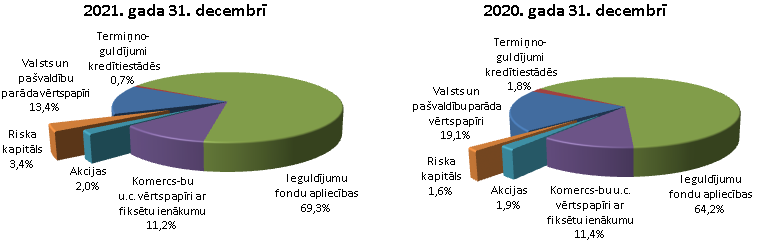 Pārskata periodā tika turpināta valsts fondēto pensiju shēmas līdzekļu ieguldīšana riska kapitāla tirgū. Riska kapitāls ir investīciju instruments, kas koncentrējas uz maza vai vidēja lieluma uzņēmumu finansēšanu, investējot to pamatkapitālā, kā arī uzņēmumu attīstībā. Tas ir kapitāls, ko sniedz uzņēmumiem, kuri vai nu atrodas jaunu produktu vai pakalpojumu izstrādes sākumstadijā, vai arī paplašinās. Specifiskā ieguldījumu stratēģija, kas vērsta uz ieguldījumu veikšanu atsevišķu uzņēmumu kapitāla daļās, tai skaitā arī to uzņēmumu kapitāla daļās, kuri nav iekļauti fondu biržu oficiālajos vai tiem pielīdzināmos sarakstos, iekļauj sevī īpašus riskus, it īpaši – likviditātes, juridisko, informācijas un politisko risku. Veicot atsevišķus maksājumus un vienlaicīgi apzinoties augsto riska līmeni, kopējais ieguldījumu apjoms riska kapitālā tiek palielināts pakāpeniski: no 78,2 milj. eiro 2020. gada beigās līdz 198,7 milj. eiro jeb 3,4% no visiem valsts fondēto pensiju shēmas finanšu ieguldījumiem  2021. gada beigās. 7. attēlsLīdzekļu pārvaldītāju ieguldījumu plānu ieguldījumu portfeļa struktūrapa plānu prospektu veidiem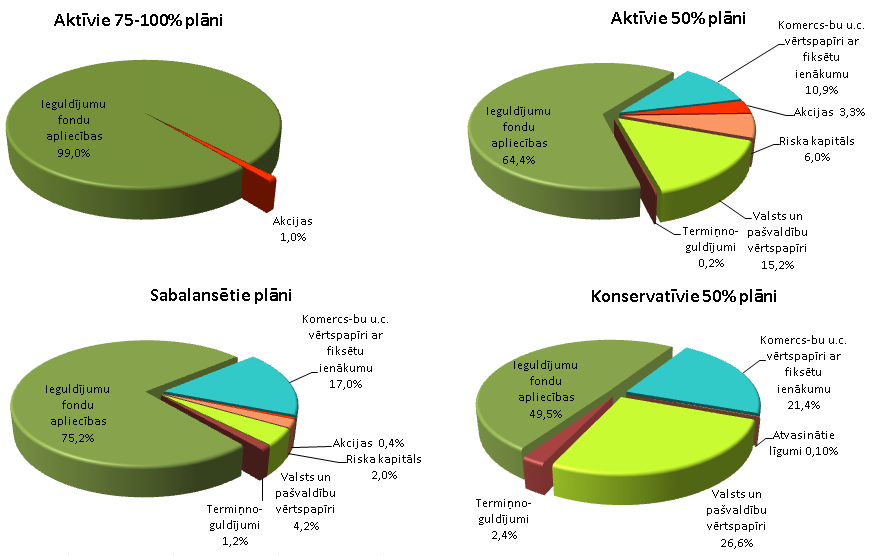 2021. gada 31. decembrī Latvijā bija ieguldīti 436,2 milj. eiro, bet 5 443 milj. eiro – 48 citās pasaules valstīs. Salīdzinot ar 2020. gada beigām, finanšu līdzekļu ieguldījumu daļa Latvijā samazinājās no 7,8% līdz 7,4%. Vislielākie ieguldījumu īpatsvari Latvijā bija „INVL Konservatīvais 58+” plānam – 26,5% un SEB konservatīvajam plānam – 22,9%.Divdesmit trijiem ieguldījumu plāniem ieguldījumu īpatsvars ārvalstīs bija lielāks par 90%, no tiem septiņiem plāniem gada beigās ieguldījumu Latvijā nebija vispār. 8. attēlsValsts fondēto pensiju shēmas līdzekļu ģeogrāfiskais izvietojums ārvalstīs2021. gada 31. decembrī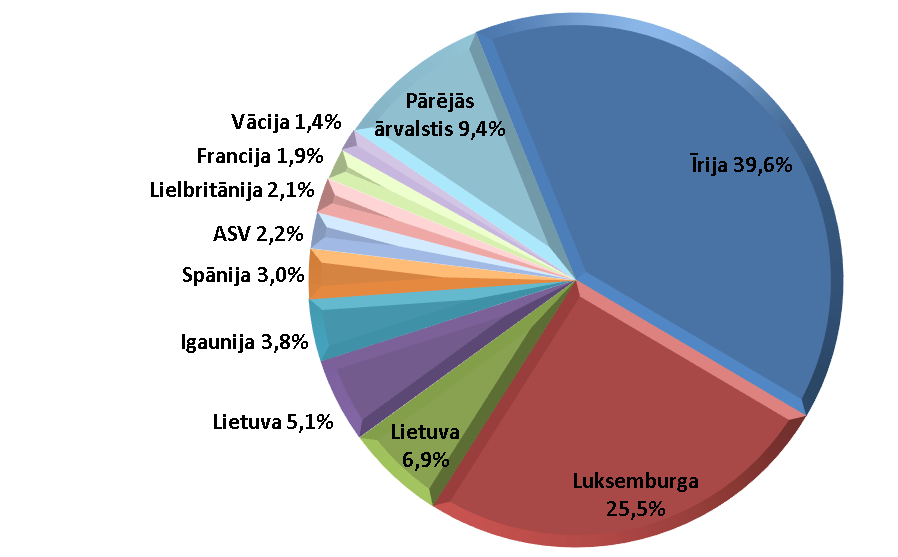 No visiem līdzekļiem, kas izvietoti ārvalstīs, 74% ieguldīti dažādu ieguldījumu fondu ieguldījumu apliecībās, 13% dažādu valstu, galvenokārt, Spānijas, Rumānijas, Meksikas un Francijas valdību obligācijās, 8,5% komercsabiedrību parāda vērtspapīros ar fiksētu ienākumu likmi un 4,5% akcijās un riska kapitālā. Ieguldījumi ārvalstīs veikti trijās dažādās valūtās, pārsvarā – EUR. 2021. gada beigās ieguldījumu īpatsvars eiro valūtā sasniedza 92,3% no kopējā ieguldījumu apjoma (skat. 9.f pielikumu). Valsts fondēto pensiju shēmas dalībnieku iemaksu un uzkrātā kapitāla (uz gada beigām) dinamika pēdējo desmit gadu periodā aplūkojama 9. attēlā. Valsts fondēto pensiju shēmā uzkrātais kapitāls veidojas no iemaksām un no līdzekļu pārvaldītāju pārvaldīto ieguldījumu plānu darbības rezultātiem – peļņas vai zaudējumiem. 2021. gada beigās reģistrētajiem valsts fondēto pensijas shēmas dalībniekiem kopā pieder 1_273 milj. eiro liela peļņa.9. attēls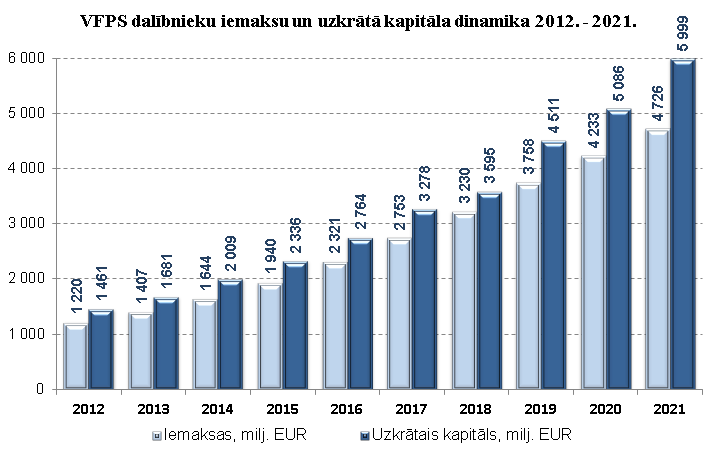 Līdzekļu pārvaldītāji katru darba dienu veic ieguldījumu plāna līdzekļu novērtēšanu, pamatojoties uz turētājbankas sniegto informāciju par plāna līdzekļu (vērtspapīru portfeļa, naudas kontu un citas mantas) stāvokli. Līdzekļu pārvaldītāji aprēķina ieguldījumu plānu līdzekļu vērtību kā plāna aktīvu vērtības un saistību vērtības starpību. Ieguldījumu plāna daļas vērtība ir plāna līdzekļu vērtības dalījums ar plānā reģistrēto daļu skaitu, un tā tiek noapaļota ar precizitāti līdz septiņām zīmēm aiz komata. Ieguldījumu plānu darbības rezultātus var salīdzināt, izmantojot līknes, kas atspoguļo ieguldījumu plānu daļu vērtības dinamiku pārskata periodā (skat. 10. att.). Ieguldījumu plāniem ir atšķirīgi darbības uzsākšanas datumi, tāpēc, lai atvieglotu vizuālo interpretāciju, plānu daļu vērtība tika normalizēta: visiem ieguldījumu plāniem daļu vērtība tika pārrēķināta, pieņemot, ka pārskata perioda sākumā tās vērtība bija viens eiro. 10. attēls 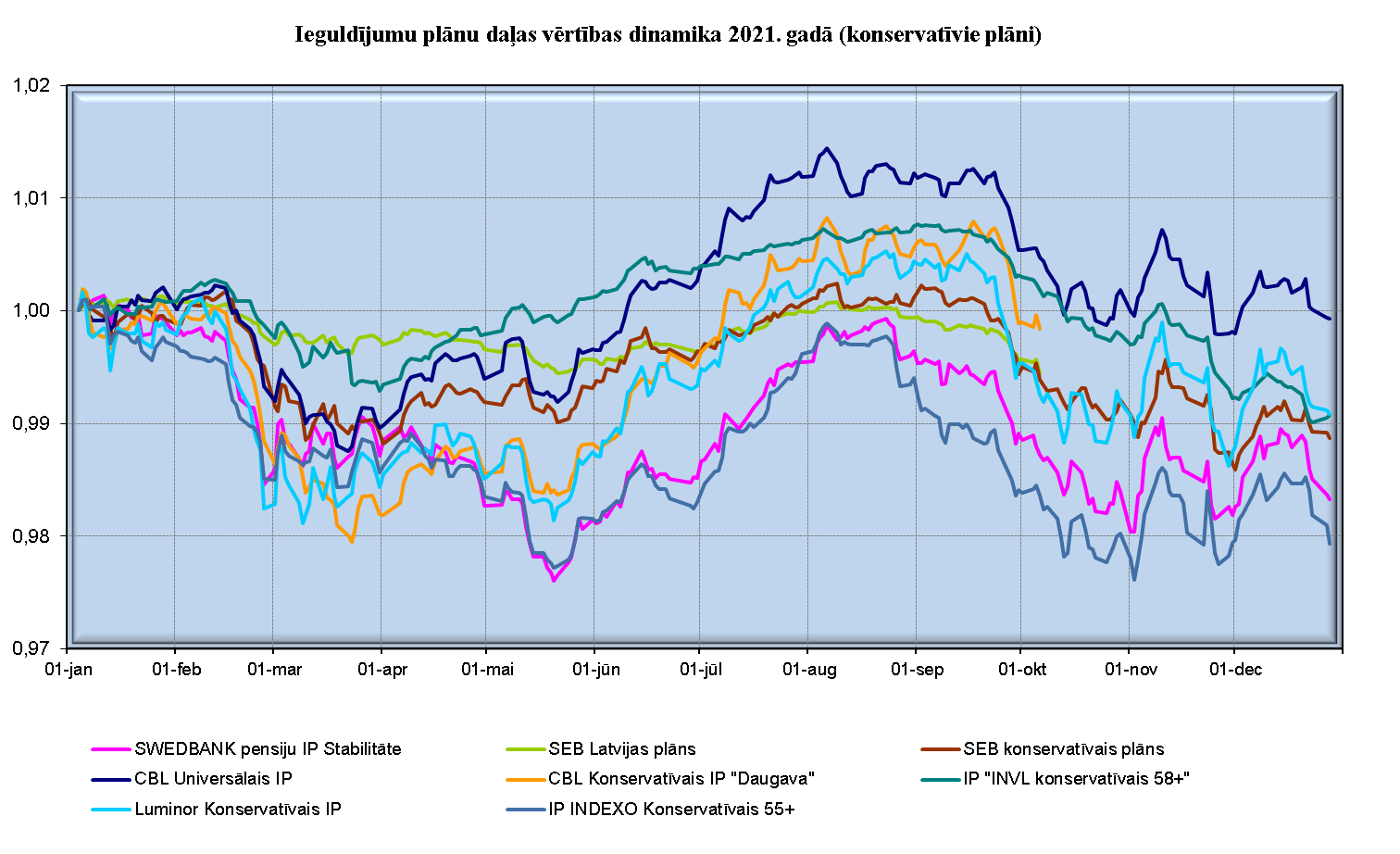 10.attēls (turpinājums) 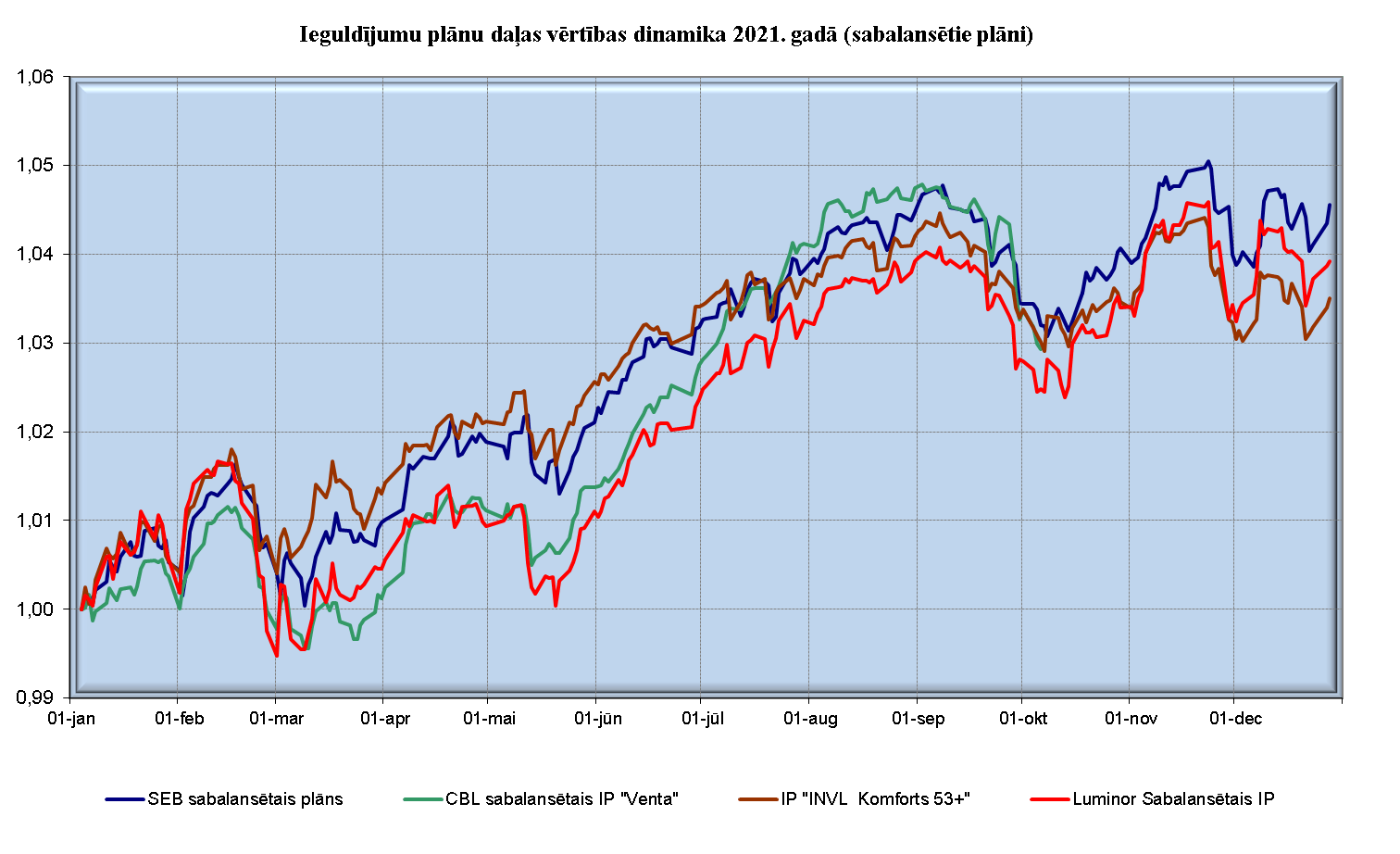 10.attēls (turpinājums) 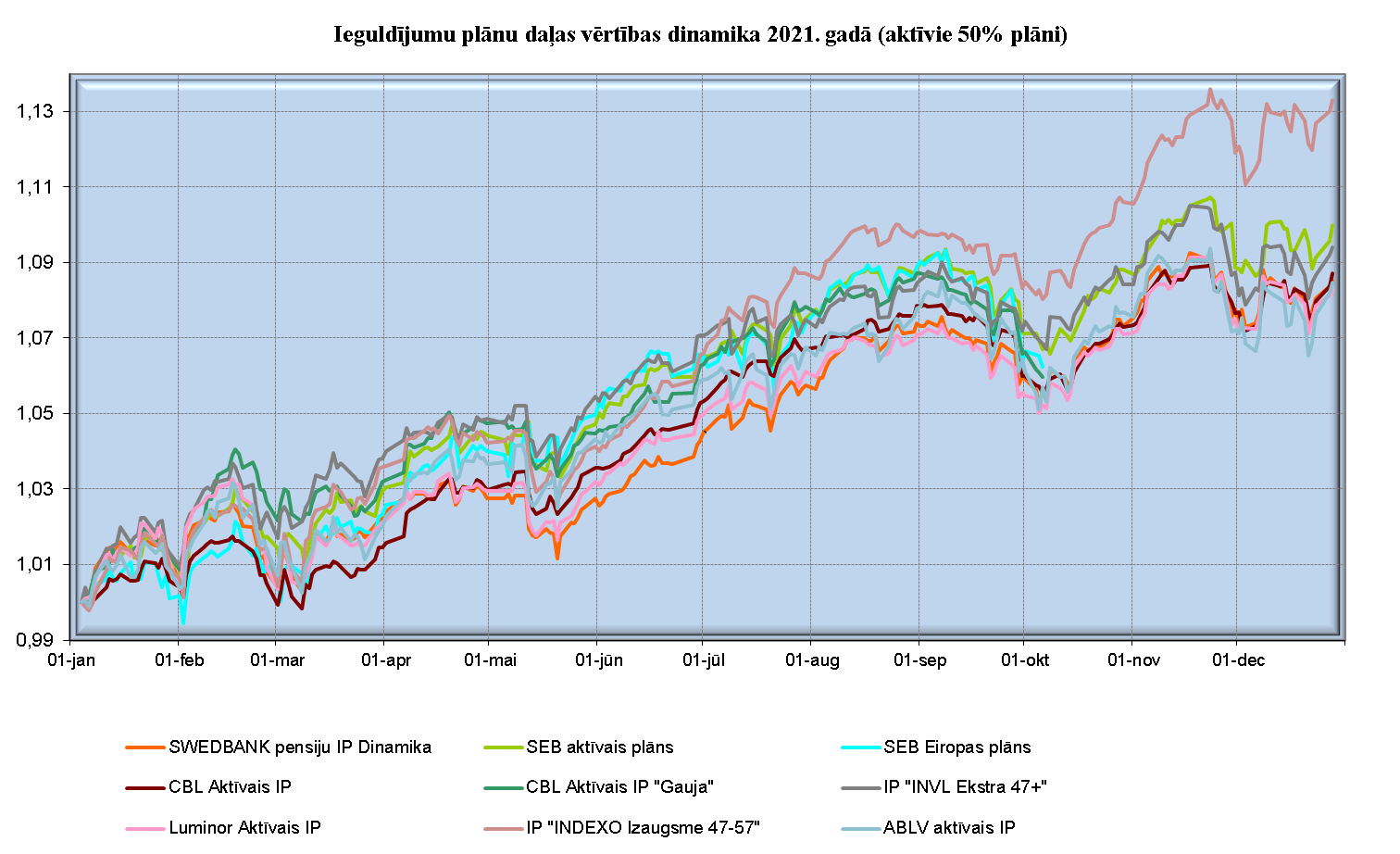 10. attēls (turpinājums)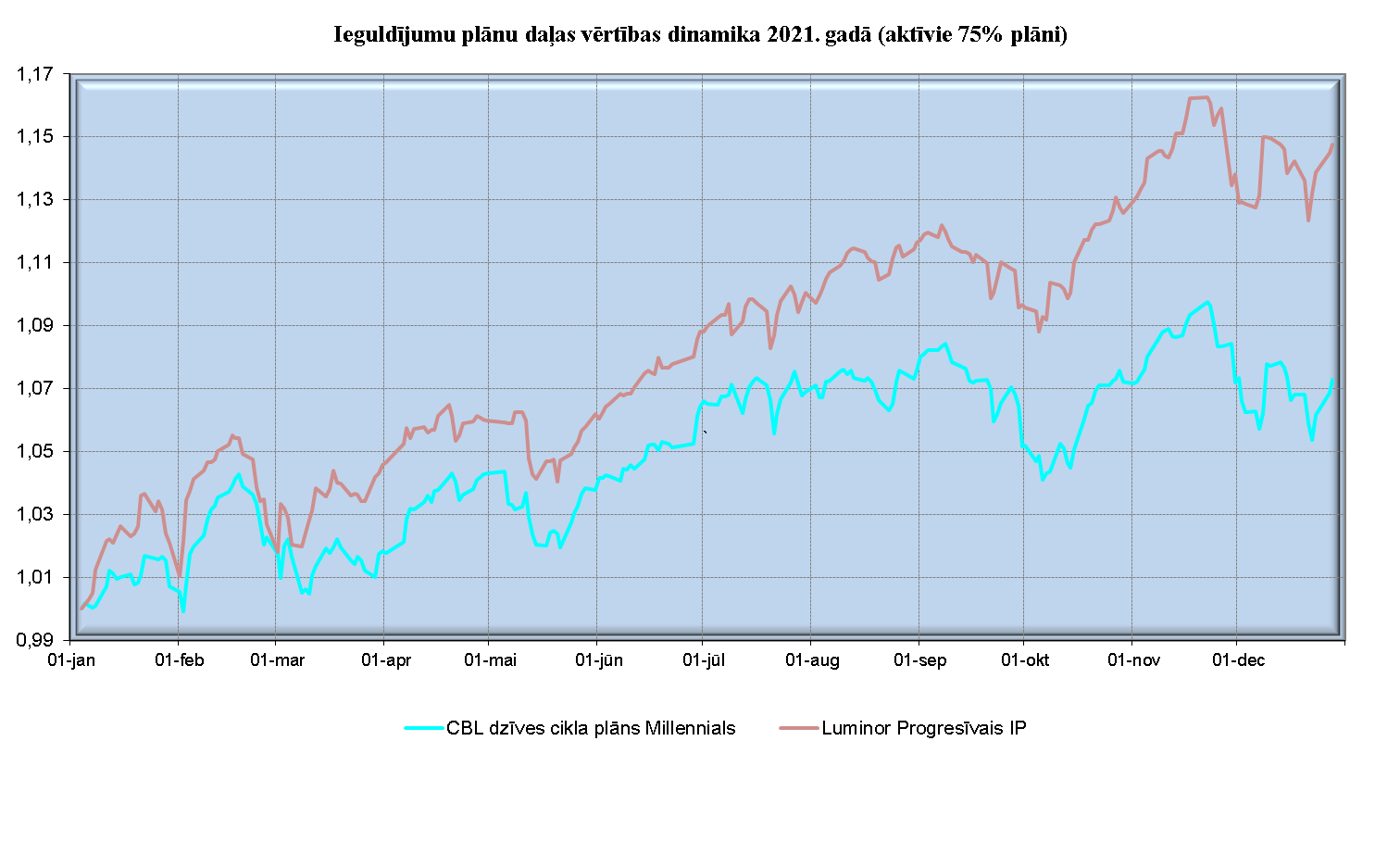 10. attēls (turpinājums)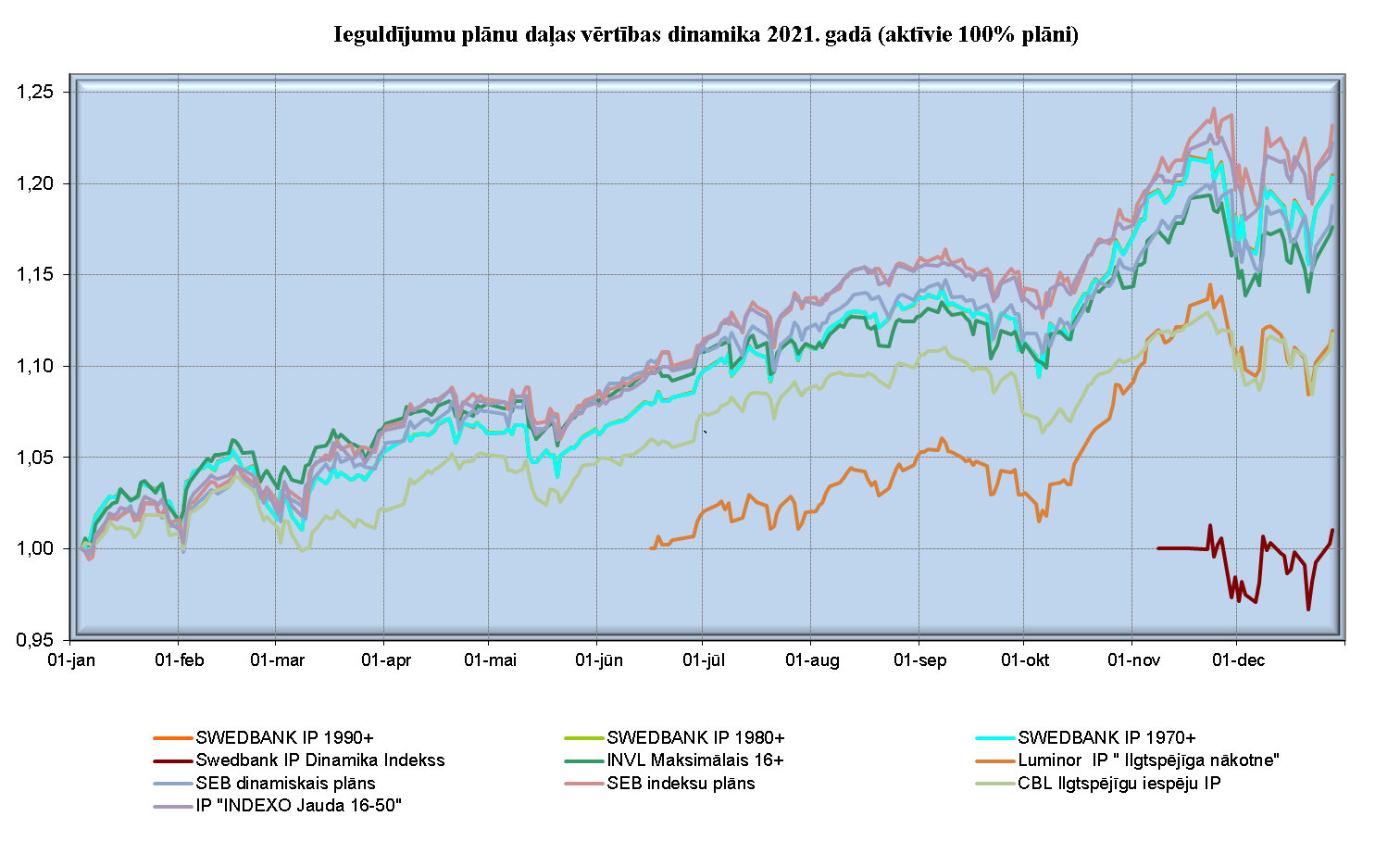 Izmantojot datus par ieguldījumu plāna daļas vērtību, tiek aprēķināts ienesīgums dažādos periodos, kas izteikts gada procentos. Plāna ieguldījumu ienesīgumu aprēķina kā plāna daļas vērtības izmaiņas pārskata periodā attiecību pret tās vērtību perioda sākumā, izsakot to gada procentos (pieņemot, ka gadā ir 365 dienas). 8. tabulaIeguldījumu plānu darbības rezultātiIeguldījumu plānu kopējais vidējais ienesīgums bija 9,12% gadā, svārstoties robežās no mīnus 2,35% (INDEXO Konservatīvais 55+) līdz plus 24,11% (SEB indeksu plāns). Vidējais svērtais ienesīgums plāniem pēc ieguldījumu politikas aprēķināts, par svariem izmantojot ieguldījumu plānu neto aktīvu vērtības. 2021. gadā aktīvajiem plāniem kategorijā „aktīvie plāni 100%” vidējais ienesīgums bija 21,37% gadā; aktīvajiem plāniem kategorijā „aktīvie plāni 75%” vidējais ienesīgums bija 9,56% gadā; aktīvajiem plāniem kategorijā „aktīvie plāni 50%” 9,18% gadā; ieguldījumu plāniem ar sabalansētu ieguldījumu politiku 4,37% gadā; visi konservatīvie ieguldījumu plāni 2021. gadu pabeidza ar negatīvu ienesīgumu, un kopējais rezultāts šajā kategorijā bija mīnus 1,26% gadā. Nākamā tabula ilustrē VFPS uzkrātā kapitāla pieauguma dinamiku pa gadiem no makroekonomiskā viedokļa, salīdzinot to ar iekšzemes kopproduktu. 9. tabulaVFPS uzkrātā kapitāla attiecība pret iekšzemes kopproduktuZIŅOJUMS PAR VSAA DIREKTORA ATBILDĪBUVSAA direktors ir atbildīgs par valsts fondēto pensiju shēmas darbības pārskata sagatavošanu, kas sniedz patiesu un skaidru priekšstatu par valsts fondēto pensiju shēmas pārvaldi, veiktajām iemaksām un līdzekļu pārskaitījumiem, kā arī par valsts fondēto pensiju shēmas dalībnieku kontu uzskaites atbilstību normatīvo aktu prasībām.VSAA direktors apstiprina, ka, sastādot gada pārskatus, tai skaitā, valsts fondēto pensiju shēmas darbības 2021. gada finanšu pārskatu no 39. līdz 65. lappusei, ir izmantotas un konsekventi lietotas atbilstošas grāmatvedības metodes, kā arī ievēroti normatīvie akti, kas regulē valsts fondēto pensiju shēmas grāmatvedības uzskaiti un gada pārskatu sastādīšanu. VSAA direktors apstiprina, ka ir atbildīgs par atbilstošu grāmatvedības uzskaiti, par aģentūras rīcībā esošo shēmas līdzekļu saglabāšanu, par krāpšanas un citas negodīgas rīcības novēršanu, kā arī par valsts fondēto pensiju shēmas darbības atbilstību Valsts fondēto pensiju likumam un citiem Latvijas Republikā spēkā esošiem normatīvajiem aktiem. Gada pārskatus par valsts fondēto pensiju shēmas līdzekļu pārvaldīšanu un par ieguldījumu plānu darbības rezultātiem ir sagatavojuši un par tiem ir atbildīgi līdzekļu pārvaldītāji, kuri pārvalda attiecīgos ieguldījumu plānus – AS „Swedbank IPS”, IPAS „SEB Investment Management”, IPAS „CBL Asset Management”, IPAS „INVL Asset Management”, IPAS „Luminor Asset Management”, IPAS „Indexo”, IPAS „ABLV Asset Management”. VSAA direktors ir atbildīgs par valsts fondēto pensiju shēmas līdzekļu pārvaldītāja sniegtās informācijas precīzu apkopojumu un atspoguļojumu darbības pārskatā.VALSTS FONDĒTO PENSIJU SHĒMAS LĪDZEKĻU KUSTĪBAS PĀRSKATSVALSTS FONDĒTO PENSIJU SHĒMAS LĪDZEKĻU PĀRSKATSVALSTS FONDĒTO PENSIJU SHĒMAS DALĪBNIEKU KUSTĪBAS PĀRSKATSPielikums finanšu pārskatam par valsts fondēto pensiju shēmas darbību 1. Grāmatvedības uzskaites principiPārskata sagatavošanas vispārīgie principiValsts fondēto pensiju shēmas darbības finanšu pārskats ir sagatavots saskaņā ar Valsts fondēto pensiju likumu, MK 2003. gada 11. marta noteikumiem Nr. 107 „Noteikumi par valsts fondēto pensiju shēmas darbības pārskatu”.Pārskata sagatavošanā izmantotie informācijas avoti:VSAA grāmatvedības un finanšu informācija par VSAA rīcībā esošajiem shēmas līdzekļiem un darbībām ar tiem;VSAA rīcībā esošā statistiskā informācija par shēmas dalībniekiem;līdzekļu pārvaldītāju iesniegtie revidētie ieguldījumu plānu gada pārskati;līdzekļu pārvaldītāju iesniegtā papildu statistiskā informācija.Par ieguldījumu plānu finanšu pārskatos ietverto informāciju ir atbildīgi līdzekļu pārvaldītāji. VSAA ir atbildīga par līdzekļu pārvaldītāju sniegtās informācijas precīzu apkopojumu un atspoguļojumu valsts fondēto pensiju shēmas darbības pārskatā. Ieguldījumu plānu finanšu pārskati sagatavoti saskaņā ar FKTK 2020. gada 20. oktobra noteikumiem Nr. 189 „Valsts fondēto pensiju shēmas ieguldījumu plānu gada pārskata sagatavošanas normatīvie noteikumi” , kas nosaka, ka ieguldījumu plānu finanšu pārskatu sagatavošanu veic, pamatojoties uz Starptautiskās grāmatvedības standartu padomes izdotajiem Starptautiskajiem grāmatvedības standartiem, Starptautiskajiem finanšu pārskatu standartiem un Starptautisko finanšu pārskatu interpretāciju komitejas standartu interpretācijām, kuras apstiprinājusi Eiropas Komisija un citiem normatīvajiem aktiem (SFPS).Darbības pārskats ir sagatavots LR oficiālajā valūtā eiro (EUR). Darbības pārskats sagatavots par periodu no 2021. gada 1. janvāra līdz 2021. gada 31. decembrim.Piemērotie grāmatvedības principiFinanšu pārskata posteņi novērtēti atbilstoši šādiem grāmatvedības principiem:a) 	Pieņemts, ka valsts fondēto pensiju shēma darbosies arī turpmāk.b) 	Izmantotas tās pašas novērtēšanas metodes, kas iepriekšējā gadā.c) 	Novērtēšanā ievērots piesardzīguma princips un šādi nosacījumi:pārskatā iekļauti tikai līdz pārskata datumam iegūtie ieņēmumi;ņemtas vērā visas paredzamās riska summas un zaudējumi, kas radušies pārskata gadā vai iepriekšējos gados, arī tad, ja tie kļuvuši zināmi laika posmā starp bilances datumu un finanšu pārskata sagatavošanas dienu;aprēķinātas un ņemtas vērā visas vērtību samazināšanas un nolietojuma summas neatkarīgi no tā, vai pārskata ieņēmumi pārsnieguši izdevumus vai izdevumi – ieņēmumus.d) 	Shēmas līdzekļu kustības pārskatā ietverti ar pārskata gadu saistītie ieņēmumi un izmaksas neatkarīgi no maksājuma datuma un rēķina saņemšanas vai izrakstīšanas datuma. Izmaksas saskaņotas ar ieņēmumiem pārskata periodā.e) 	Aktīva un pasīva posteņu sastāvdaļas novērtētas atsevišķi.f) 	Shēmas līdzekļu vērtība pārskata perioda sākumā saskan ar iepriekšējā perioda shēmas līdzekļu vērtību perioda beigās.g) 	Norādīti visi posteņi, kuri būtiski ietekmē finanšu pārskata lietotāju novērtējumu vai lēmumu pieņemšanu, maznozīmīgie posteņi tiek apvienoti un to detalizējums sniegts pielikumā.h) 	Darījumi, kas attiecas uz shēmas līdzekļiem, finanšu pārskatā atspoguļoti, ņemot vērā to ekonomisko saturu un būtību, nevis juridisko formu.Iemaksas un izmaksasIeguldījumu plānu līdzekļu iemaksas ir vienādas ar pārskata periodā no VSAA saņemtajām naudas summām un izmaksas – ar pārskata periodā VSAA izmaksātajām naudas summām. Shēmas neto aktīviLīdzekļu pārvaldītāju ieguldījumu plāna neto aktīvi ir ieguldījumu plāna aktīvu vērtības un saistību vērtības starpība, kas ir vienāda ar valsts fondēto pensiju shēmas līdzekļu (neto aktīvu) kustības pārskatā VSAA veikto neto naudas iemaksu un izmaksu un ieguldīšanas rezultātu summu.Shēmas dalībnieku pensijas kapitālsShēmas dalībnieku pensijas kapitāls norāda shēmas dalībnieku uzkrāto fondētās pensijas kapitālu, kas ir vienāds ar valsts fondēto pensiju shēmas līdzekļu kustības pārskata posteni „Shēmas līdzekļi pārskata perioda beigās”. Shēmas dalībnieku kustībaPersona tiek reģistrēta kā valsts fondēto pensiju shēmas dalībnieks, kurš shēmai pakļauts obligāti, no brīža, kad VSAA ir saņēmusi nepieciešamo informāciju par personas sociālās apdrošināšanas statusu. Persona tiek reģistrēta kā valsts fondēto pensiju shēmas dalībnieks, kurš shēmai pakļauts brīvprātīgi, pēc personas iesnieguma un informācijas par personas sociālās apdrošināšanas statusu saņemšanas. Persona tiek uzskatīta par izstājušos no valsts fondēto pensiju shēmas no brīža, kad VSAA ir saņēmusi informāciju par valsts fondēto pensiju shēmas dalībnieka nāvi vai valsts fondēto pensiju shēmas dalībnieka iesniegumu par vecuma pensijas piešķiršanu, vai iesniegumu par pensijas kapitāla nodošanu Eiropas Savienības pensiju shēmai.Grāmatvedības uzskaites principi, kas tika piemēroti ieguldījumu plānu finanšu pārskatu sagatavošanā par periodu, kas noslēdzās 2021. gada 31. decembrīValsts fondēto pensiju shēmas līdzekļu ieguldījumu plānu finanšu pārskati tiek sagatavoti saskaņā ar Eiropas Savienībā apstiprinātajiem Starptautiskajiem finanšu pārskatu standartiem (SFPS). Ieguldījumu plānu finanšu pārskati ir sagatavoti pēc aktīvu un pasīvu sākotnējo izmaksu principa, izņemot tirdzniecības nolūkā turētus finanšu instrumentus, kas uzskaitīti patiesajā vērtībā, un patiesajā vērtībā novērtētus finanšu aktīvus ar atspoguļojumu peļņā vai zaudējumos.Pārējie finanšu aktīvi un saistības ir uzrādītas amortizētajā pašizmaksā, izmantojot efektīvās procentu likmes metodi.Ieguldījumu plānu finanšu pārskatu pielikumos ietvertie grāmatvedības uzskaites principi tika piemēroti sagatavojot finanšu pārskatus par gadu, kas noslēdzās 2021. gada 31. decembrī un sagatavojot šajos finanšu pārskatos ietverto salīdzinošo informāciju par gadu, kas noslēdzās 2020. gada 31. decembrī.  Turpmāk aprakstītiem pārskatos ieviestiem jauniem standartiem, standartu papildinājumiem un interpretācijām, kas stājās spēkā  2021. gada 1. janvārī, kā norādīts zemāk nebija nozīmīgas ietekmes uz Plānu finanšu pārskatiem. Jauni standarti, kas spēkā no 2021. gada 1. janvāra16. SFPS “Noma”: Ar CΟVID 19 pandēmiju saistītie nomas maksas atvieglojumi (grozījumi);Procentu likmju etalona reforma. 2. posms: 9. SFPS, 39. SGS un 7. SFPS, 4. SFPS un 16. SFPS (grozījumi).Jauni standarti, kuri nav stājušies spēkāEiropas Savienībā ir apstiprināti atsevišķi jauni standarti, standartu grozījumi un interpretācijas, kas stājas spēkā pārskata periodiem, kuri sākas pēc 2021. gada 1. janvāra vai kurus ES vēl nav ieviesusi. Šie standarti nav vēl piemēroti Plānu finanšu pārskatos un vēl tiek izvērtēta šo jauno standartu un interpretāciju izmaiņu iespējamā ietekme, ja tāda ir. Grozījumi 10. SFPS “Konsolidētie finanšu pārskati” un 28. SGS “Ieguldījumi asociētajās sabiedrībās un kopuzņēmumos”: Aktīvu pārdošana vai ieguldīšana darījumos starp ieguldītāju un tā asociēto sabiedrību vai kopuzņēmumu;3. SFPS “Uzņēmējdarbības apvienošana”, 16. SGS “Pamatlīdzekļi”, 37. SGS “Uzkrājumi, iespējamās saistības un iespējamie aktīvi” un ikgadējie SFPS uzlabojumi 2018. – 2020. gada ciklam (grozījumi);1. SGS “Finanšu pārskatu sniegšana”: Īstermiņa un ilgtermiņa saistību klasifikācija (grozījumi);16. SFPS “Noma”: Ar CΟVID 19 pandēmiju saistītie nomas maksas atvieglojumi pēc 2021. gada 30. jūnija (grozījumi);1. SGS “Finanšu pārskatu sniegšana” un SFPS 2. prakses nostādne: Informācijas atklāšana par grāmatvedības politikām (grozījumi);8. SGS “Grāmatvedības politika, izmaiņas grāmatvedības aplēsēs un kļūdas”: Grāmatvedības aplēšu definīcija (grozījumi);12. SGS “Ienākuma nodokļi”.Aplēšu un spriedumu piemērošanaLai sagatavotu finanšu pārskatus saskaņā ar SFPS, līdzekļu pārvaldītājiem ir nepieciešams izdarīt spriedumus, aplēses un pieņēmumus, kuri ietekmē politikas piemērošanu un uzrādītās aktīvu un saistību summas, ieņēmumus un izdevumus. Aplēšu un ar tām saistīto pieņēmumu pamatā ir vēsturiskā pieredze un dažādi citi faktori, kuri tiek uzskatīti par saprātīgiem attiecīgajos apstākļos un kuru rezultāts veido pamatu lēmumu pieņemšanai par aktīvu un saistību bilances vērtību, kuru nav iespējams noteikt, izmantojot citus avotus. Faktiskie rezultāti var atšķirties no šīm aplēsēm.Aplēses un ar tām saistītie pieņēmumi tiek regulāri pārbaudīti. Izmaiņas grāmatvedības aplēsēs tiek atzītas tajā periodā, kurā attiecīgās aplēses tiek pārskatītas, ja izmaiņas ietekmē tikai attiecīgo periodu, vai arī periodā, kad aplēses tiek pārskatītas, un nākamajos periodos, ja izmaiņas ietekmē gan tekošo, gan nākamos periodus. Nozīmīgākās aplēses galvenokārt ir saistītas ar finanšu instrumentu patiesās vērtības noteikšanu.Finanšu instrumenti KlasifikācijaKatrs līdzekļu pārvaldītājs individuāli nolemj, kurā kategorijā klasificēt kādus no parāda vērtspapīriem. Tā rezultātā šajā finanšu pārskatā viena un tā paša veida finanšu instrumentu klasificēšana un novērtēšana var netikt piemērota konsekventi, kas izriet no dažādu grāmatvedības politiku un aplēšu piemērošanas starp visiem ieguldījumu plāniem.Plānu finanšu aktīvi tiek klasificēti vai nu kā novērtēti amortizētajā iegādes vai kā novērtēti patiesajā vērtībā ar atspoguļojumu peļņas vai zaudējumu aprēķinā, jo plāniem finanšu aktīvi kas klasificēti kā novērtēti patiesajā vērtībā ar atspoguļojumu pārējos apvienotajos ienākumos nav raksturīgi. Pamats klasifikācijai ir gan biznesa modelis, kura ietvaros tiek pārvaldīti finanšu aktīvi, gan finanšu aktīva līgumisko naudas plūsmu iezīmes. Aktīvu klasifikācijas kategorija tiek noteikta aktīva iegādes brīdī, pamatojoties uz katra līdzekļu pārvaldītāja vadības noteiktajām vadlīnijām. Lai izlemtu par finanšu aktīva klasifikāciju noteiktā kategorijā, iegādes brīdī nosaka, vai aktīvs atbilst noteiktam biznesa modelim un līgumisko naudas plūsmu kritērijiem. Amortizētajā iegādes vērtībā novērtēti finanšu aktīvi un saistībasLai finanšu aktīvu novērtētu amortizētajā iegādes vērtībā, tam ir jābūt vienlaicīgi turētam biznesa modeļa ietvaros, kura mērķis ir turēt finanšu aktīvu, lai saņemtu tā līgumiskās naudas plūsmas, gan finanšu aktīva līgumiskajām naudas plūsmām jābūt fiksētām un noteiktām laikā un jāatbilst „tikai pamatsummas un procentu maksājumi” principam.Finanšu aktīvi, kas novērtēti amortizētajā iegādes vērtībā, tiek uzskaitīti to amortizētajā iegādes vērtībā, izmantojot efektīvās procentu likmes metodi, atskaitot uzkrājumus aktīvu vērtības samazinājumam. Patiesajā vērtībā novērtēti finanšu aktīvi un saistības ar atspoguļojumu peļņas vai zaudējumu aprēķināFinanšu aktīvi tiek klasificēti kā patiesajā vērtībā novērtēti ar atspoguļojumu peļņas vai zaudējumu aprēķinā, ja tie nav novērtēti amortizētajā iegādes vērtībā vai novērtēti patiesajā vērtībā ar atspoguļojumu pārējos apvienotajos ienākumos. Finanšu aktīvus vai saistības, pie sākotnējās atzīšanas, var neatgriezeniski noteikt kā novērtētus patiesajā vērtībā ar atspoguļojumu peļņas vai zaudējumu aprēķinā, ja darot tā var izvairīties vai būtiski samazināt uzskaites nesaskaņotības, kas pretējā gadījumā veidotos, uzskaitot aktīvus vai saistības vai atzīstot ienākumus vai izdevumus no tiem atšķirīgi. Šāda izvēle pieejama finanšu saistību gadījumā, ja finanšu saistības tiek vērtētas un to sniegums tiek izvērtēts balstoties uz to patieso vērtību, atbilstoši dokumentētai risku pārvaldīšanas vai līdzekļu pārvaldītāja ieguldījumu stratēģijai un informācija par šo grupu līdzekļu pārvaldītāju vadībai iekšēji tiek ziņota, balstoties uz patieso vērtību.Atvasinātie finanšu instrumentiAtvasinātie finanšu instrumenti ir sākotnēji atzīti bilancē un vēlāk uzrādīti patiesajā vērtībā. Patiesā vērtība tiek noteikta pēc kotētām tirgus cenām un diskontētās naudas plūsmas modeļiem. Atvasinātie finanšu instrumenti tiek atspoguļoti kā aktīvi, ja to patiesā vērtība ir pozitīva, vai kā pasīvi, ja to patiesā vērtība ir negatīva.Izmaiņas atvasināto finanšu instrumentu patiesajā vērtībā tiek iekļautas neto peļņā vai zaudējumos no patiesajā vērtībā novērtētiem finanšu instrumentiem ar atspoguļojumu peļņas vai zaudējumu aprēķinā. (b) Atzīšana un atzīšanas pārtraukšanaFinanšu instrumenti tiek atzīti brīdī, kad attiecīgā instrumenta līguma nosacījumi ir kļuvuši saistoši līdzekļu pārvaldītājam. Visi regulārie finanšu aktīvu iegādes un pārdošanas darījumi tiek atzīti vai nu aktīvu un saistību pārskatā norēķinu datumā, kas ir datums, kad notiek finanšu aktīva piegāde, vai arī darījuma datumā, kas ir datums, kad tiek noslēgts līgums par finanšu aktīva iegādi. Starp darījuma noslēgšanas un norēķinu datumu līdzekļu pārvaldītājs uzskaita saņemamā vai nododamā aktīva patiesās vērtības izmaiņas pēc tādiem pašiem principiem, pēc kuriem tiek uzskaitīts jebkurš attiecīgās kategorijas iegādātais aktīvs.Atzīšanas uzskaite pēc norēķina datuma vai pēc darījuma datuma ir katra līdzekļa pārvaldītāja lēmums, kā rezultātā šajā finanšu pārskatā finanšu instrumentu atzīšana un ar to saistīto ienākumu vai izdevumu uzskaite var netikt piemērota konsekventi starp visiem ieguldījumu plāniem.Finanšu aktīvu atzīšana tiek pārtraukta, kad tiesības saņemt naudas plūsmu no attiecīgā finanšu aktīva ir beigušās, vai ja līdzekļu pārvaldītājs ir nodevis būtībā visus ar finanšu aktīvu saistītos riskus un ieguvumus. Finanšu saistību atzīšana tiek pārtraukta tad, kad tās tiek dzēstas, t.i., kad saistības ir atmaksātas, atceltas vai to termiņš ir beidzies.(c) Sākotnējā un vēlāka novērtēšana  Finanšu instrumentus sākotnēji novērtē patiesajā vērtībā, ieskaitot tieši attiecināmās darījumu izmaksas, izņemot patiesajā vērtībā novērtētos finanšu instrumentus ar atspoguļojumu peļņas vai zaudējumu aprēķinā. Pēc sākotnējās atzīšanas visi patiesajā vērtībā novērtētie finanšu aktīvi un saistības ar atspoguļojumu peļņas vai zaudējumu aprēķinā un visi patiesajā vērtībā novērtētie finanšu aktīvi ar atspoguļojumu pārējos visaptverošos ienākumos tiek novērtēti to patiesajā vērtībā. Peļņa vai zaudējumi no izmaiņām patiesajā vērtībā novērtēto finanšu aktīvu un saistību ar atspoguļojumu peļņas vai zaudējumu aprēķinā patiesajā vērtībā tiek uzrādīti ienākumu un izdevumu pārskatā. (d) Patiesās vērtības noteikšanaFinanšu aktīvu un saistību patiesā vērtība atspoguļo summu, par kādu iespējams apmainīt aktīvu vai izpildīt saistības darījumā starp labi informētām, ieinteresētām un finansiāli neatkarīgām personām.Aktīvā tirgū kotētajiem finanšu instrumentiem patieso vērtību nosaka pēc pieprasījuma vai piedāvājuma cenām pārskata datumā vai attiecīgā tirgus pēdējā darba dienā. Nepastāvot finanšu instrumenta aktīvajam tirgum, tiek izmantotas diskontētās naudas plūsmas un citi attiecīgajā tirgū pielietojamie vērtēšanas modeļi, ja šādu modeļu izmantošana ļauj ticami novērtēt finanšu instrumenta patieso vērtību.Piemērojot diskontētās naudas plūsmas metodes, aplēstās nākotnes naudas plūsmas tiek aprēķinātas saskaņā ar vadības aplēsēm, un piemērotā diskonta likme ir tirgus likme instrumentam, kuram bilances datumā ir līdzīgi noteikumi un nosacījumi. Piemērojot cenas modeli, ievades dati ir tirgus dati bilances datumā.Biržā nekotētu atvasināto finanšu instrumentu patiesā vērtība ir aplēstā summa, kuru līdzekļu pārvaldītājs saņemtu vai maksātu, lai pārtrauktu līgumu bilances datumā, ņemot vērā pašreizējos tirgus apstākļus un darījuma partneru kredītspēju.(e) Finanšu aktīvu vērtības samazināšanāsPēc 9. SFPS ieviešanas, vērtības samazināšanos atzīst par paredzamo kredītzaudējumu apmēru, nevis notikušo kredītzaudējumu apmēru. Prasība par uzkrājumu vērtības samazinājumam aplēšanu un atzīšanu attiecas uz finanšu aktīviem, kas novērtēti amortizētajā iegādes vērtībā, bet neattiecas uz finanšu aktīviem, kas novērtēti patiesajā vērtībā ar atspoguļojumu peļņas vai zaudējumu aprēķinā. Ieguldījumu plāniem tie tipiski ir parāda vērtspapīri un prasības pret kredītiestādēm. Praksē tas nozīmē, ka uzkrājumi vērtības samazinājumam tiek atzīti, pamatojoties uz informāciju par iespējamiem notikumiem nākotnē pat tad, ja zaudējumu gadījums nav noticis. Izvērtējums ņem vērā plašu informācijas apjomu, bet tā kā lielākai daļai šo ekspozīciju ir pieejama informācija par  kredītreitingiem, aprēķini visbiežāk būtiski balstās uz ārējiem kredītreitingiem un aprēķinātajām saistību neizpildes varbūtībām, kas atvasinātas no reitingu aģentūru aprēķinātajām daudz-periodu reitingu migrācijas matricām.Ienākumu un izdevumu uzskaiteVisi būtiskie ienākumi un izdevumi, tai skaitā procentu ienākumi un procentu izdevumi, tiek uzskaitīti, piemērojot uzkrāšanas principu. Procentu ieņēmumi un izdevumi tiek atzīti ienākumu un izdevumu pārskatā, ņemot vērā aktīvu / saistību efektīvo procentu likmi.Dividendes tiek iekļautas ieņēmumos, kad tās ir saņemtas.Komisijas naudas ienākumi un izdevumi, kuri nav attiecīgo finanšu aktīvu vai saistību efektīvās likmes neatņemama sastāvdaļa, tiek atzīti attiecīgā darījumu veikšanas dienā.Ārvalstu valūtas pārvērtēšanaŠajā darbības pārskatā atspoguļotie rādītāji ir izteikti Latvijas Republikas oficiālajā valūtā –eiro (EUR). Darījumi ārvalstu valūtās tiek pārrēķināti eiro pēc Eiropas Centrālās bankas (ECB) darījuma dienā publicētā eiro atsauces kursa. Visi monetārie posteņi ārvalstu valūtās tiek pārrēķināti eiro pēc Eiropas Centrālās bankas publicētā eiro atsauces kursa pārskata gada pēdējā dienā:NodokļiIeguldījuma plāns nav juridiska persona, tādēļ tas saskaņā ar Latvijas Republikas normatīvo aktu prasībām nav uzņēmuma ienākuma nodokļa vai citu nodokļu maksātājs. Izņēmums ir ieturētie nodokļi par dividendēm, kas gūti no ārvalstu kapitāla vērtspapīriem, saskaņā ar konkrēto valstu normatīvo aktu prasībām.Mainot līdzekļu pārvaldītāju vai ieguldījumu plānu, dalībniekam nodokļi netiek piemēroti. Sasniedzot pensijas vecumu, pensija, kas aprēķināta bijušajam ieguldījumu plāna dalībniekam, tiek aplikta ar iedzīvotāju ienākuma nodokli vispārējā LR normatīvajos aktos noteiktajā kārtībā.2. Līdzekļu iemaksas VFPSIemaksas valsts fondēto pensiju shēmā ir daļa no dalībnieku faktiski veiktajām iemaksām valsts pensiju apdrošināšanai. Iemaksas valsts fondēto pensiju shēmas dalībnieku kontos tiek reģistrētas pārskata mēnesim sekojošajā ceturtajā mēnesī laikā no pirmās līdz desmitajai darbadienai. Pēc iemaksu reģistrēšanas valsts fondēto pensiju shēmas dalībnieku kontos, un pamatojoties uz dalībnieku izvēli par līdzekļu pārvaldītāju un ieguldījumu plānu, VSAA ne vēlāk kā piecu darbadienu laikā iemaksas pārskaita attiecīgajā ieguldījumu plāna kontā turētājbankā. Līdzekļu iemaksas shēmā2. Līdzekļu iemaksas shēmā (turpinājums)Valsts fondēto pensiju ieguldījumu plānu neto aktīvu kustības analīze pārskata periodā, EUR3. VSAA izdevumi VFPS administrēšanai no veiktajām iemaksāmIzdevumi valsts fondēto pensiju shēmas administrēšanai tiek segti no atskaitījumiem, ko VSAA ietur no shēmas dalībnieku iemaksām. Atskaitījumu likme tiek piemērota iemaksu veikšanas brīdī, neatkarīgi no ienākumu gūšanas perioda.Administrēšanas atskaitījumu likmes noteikšanai 2021. gadam tika izmantotas VSAA tiešo izmaksu prognozes valsts fondēto pensiju shēmas administrēšanai un prognozes par valsts fondēto pensiju shēmas dalībnieku gada iemaksām. Administrēšanas atskaitījumu likme 2021. gadam tika noteikta 0,18% apmērā no katra shēmas dalībnieka gada iemaksu summas. Faktiskās valsts fondēto pensiju shēmas dalībnieku iemaksas 2021. gadā bija 599 651 tūkst. eiro (2020. gadā – 570 256 tūkst. eiro), tai skaitā atskaitījumi no dalībnieku iemaksām valsts fondēto pensiju shēmas administrēšanai VSAA bija 1 076 382 eiro (2020. gadā – 1 024 823 eiro). Ieturēto atskaitījumu no valsts fondēto pensiju shēmas dalībnieku iemaksām 2021. gadā (1 076 382 eiro) un 2020. gada administrēšanas līdzekļu atlikuma (22 531 eiro) kopsumma bija lielāka nekā 2021. gada faktiskie tiešie izdevumi valsts fondēto pensiju shēmas administrēšanai (900 617 eiro). 2021. gada 31. decembrī VSAA rīcībā bija 198 296 eiro (sk. 10. pielikumu). Par šādu summu tika samazināti prognozētie administrēšanas izdevumi, aprēķinot valsts fondēto pensiju shēmas administrēšanas atskaitījumu likmi 2022. gadam.4. Izmaksātais pensijas kapitālsSasniedzot vecumu, kas ļauj saņemt valsts vecuma pensiju, VFPS dalībnieks uzkrāto kapitālu var izmantot, pievienojot nefondētajam pensijas kapitālam (pensiju 1. līmenim) vai mūža pensijas polises iegādei.VFPS dalībnieki, kuriem ir tiesības pievienoties speciālajai Eiropas Savienības pensiju shēmai saskaņā ar Regulu Nr. 259/68, kura nosaka Eiropas Kopienu Civildienesta noteikumus un pārējo darbinieku nodarbināšanas kārtību, savu uzkrāto pensijas kapitālu VFPS var nodot tālākai uzkrāšanai Eiropas Savienības pensiju shēmai.Valsts fondēto pensiju shēmas dalībnieka nāves gadījumā pirms vecuma pensijas pieprasīšanas uzkrātais kapitāls tiek izmantots atbilstoši dalībnieka agrāk veiktajai izvēlei vai, ja tāda izvēle nav veikta, tad uzkrātais kapitāls tiek pārskaitīts valsts pensiju speciālajā budžetā un ņemts vērā, aprēķinot apgādnieka zaudējuma pensiju saskaņā ar likumu „Par valsts pensijām”.5. Ieguldījumu ieņēmumi6. Ieguldījumu pārvaldes izdevumiLīdzekļu pārvaldītāju darbība – ieguldījumu plānu līdzekļu uzskaite, ieguldīšana, darījumu veikšana, tai skaitā arī maksājumi trešajām personām – turētājbankām, zvērinātiem revidentiem, auditoriem un brokeriem – tika finansēta no VFPS līdzekļiem. 7. Nodokļi un nodevasSaskaņā ar pārskata periodā spēkā esošajiem normatīvajiem aktiem iemaksas valsts fondēto pensiju shēmā, kā arī ieguldījumu plānu ieguldījumu ieņēmumi Latvijas Republikā ar nodokļiem un nodevām netiek aplikti. Ieguldījumu plāna ienākumi tiek aplikti ar ienākuma nodokli tajā valstī, kurā tie gūti. Pamatā ieguldījumu plānu ienākumi, izņemot dividendes par ārvalstu uzņēmumu akcijām, ir atbrīvoti no ienākuma nodokļa nomaksas. Pārskata periodā Aktīvais ieguldījumu plāns Integrum ir samaksājis ārvalstīs ieturēto uzņēmuma ienākuma nodokli 1 420 eiro apmērā (2020. gadā: 1 019 eiro).8. Shēmas līdzekļu ieguldīšanas rezultāts 2021. gadā9. Līdzekļu pārvaldītāju pārvaldījumā esošie shēmas līdzekļiSaskaņā ar MK 2003. gada 11. marta noteikumiem Nr. 107 „Noteikumi par valsts fondēto pensiju shēmas darbības pārskatu” līdzekļu pārvaldītāju pārvaldījumā esošie shēmas līdzekļi ir ieguldījumu plānu aktīvu un saistību pārskata posteņu „Kopā aktīvi” kopsumma.Ieguldījumu plānu aktīvu īpatsvars no kopējiem shēmas līdzekļiem9. Līdzekļu pārvaldītāju pārvaldījumā esošie shēmas līdzekļi (turpinājums)b) Ieguldījumu plānu daļu kustība9. Līdzekļu pārvaldītāju pārvaldījumā esošie shēmas līdzekļi (turpinājums)c) Shēmas līdzekļu analīze pa veidiem 2021. gada 31. decembrī9. Līdzekļu pārvaldītāju pārvaldījumā esošie shēmas līdzekļi (turpinājums)d) Shēmas finanšu ieguldījumu analīze pa ieguldījumu veidiem 2021. gada 31. decembrī9. Līdzekļu pārvaldītāju pārvaldījumā esošie shēmas līdzekļi (turpinājums)e) Latvijā veikto shēmas finanšu ieguldījumu analīze pa ieguldījumu veidiem 2021. gada 31. decembrīPiezīme: Latvijā ir veikti 7,4% no visiem valsts fondētās pensiju shēmas finanšu ieguldījumiem.9. Līdzekļu pārvaldītāju pārvaldījumā esošie shēmas līdzekļi (turpinājums)f) Shēmas finanšu ieguldījumu analīze pa valūtas pozīcijām 2021. gada 31. decembrī9. Līdzekļu pārvaldītāju pārvaldījumā esošie shēmas līdzekļi (turpinājums)Ieguldījumu plānu līdzekļu ģeogrāfiskais izvietojums parāda vērtspapīriem noteikts pēc tās institūcijas izcelsmes valsts, kura uzņemas parādu dzēšanas saistības. Akcijām un citiem vērtspapīriem ar nefiksētu ienākumu ģeogrāfiskais izvietojums noteikts pēc emitenta reģistrācijas vietas. Termiņnoguldījumiem kredītiestādēs ģeogrāfiskais izvietojums noteikts pēc kredītiestādes reģistrācijas valsts. Gadījumos, kad saistību izpildi uzņemas (garantē) cita persona, ģeogrāfiskais izvietojums tiek noteikts pēc šīs personas reģistrācijas valsts.g) Shēmas līdzekļu ieguldījumu analīze pēc ģeogrāfiskā izvietojuma 2021. gada 31. decembrī* pārējās OECD valstis ir: Turcija, Ungārija, Nīderlande, Norvēģija, Slovākija, Dānija, Izraēla, Kolumbija, Grieķija, Itālija un Kanāda.* * Citu valstu vērtspapīri ir reģistrēti Ekonomikas sadarbības un attīstības dalībvalstīs.* * *  pārējās „Citas valstis” ir Maroka, Ukraina, Serbija, Gruzija, Malaizija, Gērnsija, Bahamu Sadraudzība, Filipīnas, Dienvidāfrika, Krievija, Brazīlija, Kotdivuāra, AAE, Albānija, Senegāla, Melnkalne, Ēģipte un Argentīna.* * * * European Union obligācijas.10. VSAA rīcībā esošie valsts fondēto pensiju shēmas līdzekļiVSAA rīcībā esošie līdzekļi ir valsts fondēto pensiju shēmas aktīvi, kas pārskata perioda beigu datumā atrodas VSAA rīcībā. Ieguldījumu plānos neieskaitītos līdzekļus veido VSAA veiktie maksājumi ieguldījumu plānos, par kuriem vēl nav saņemts apstiprinājums par naudas līdzekļu ieskaitīšanu ieguldījumu plānā. Pārskata perioda beigās visas iemaksas VSAA bija pārskaitījusi uz valsts fondēto pensiju shēmas dalībnieku kontiem un saņēmusi apstiprinājumu par naudas līdzekļu ieskaitīšanu attiecīgajos ieguldījumu plānos. VSAA nākamo periodu izdevumi VFPS administrēšanai veidojas, ja atskaitījumi no VFPS dalībnieku iemaksām pārsniedz faktiskos tiešos izdevumus valsts fondēto pensiju shēmas administrēšanai. 2020. gadā un 2021. gadā ieņēmumi no atskaitījumiem no VFPS dalībnieku iemaksām bija lielāki nekā faktiskie tiešie izdevumi, tāpēc 22 531 eiro tika plānoti kā VSAA 2021. gada izdevumi VFPS administrēšanai, bet 198 296 eiro kā 2022. gada izdevumi.VFPS dalībnieku fondētās pensijas kapitāls tiek rezervēts atsevišķā VSAA kontā gadījumos, kad dalībnieks VSAA ir iesniedzis iesniegumu par uzkrātā valsts fondētās pensijas kapitāla izmantošanu un vēlas savu uzkrāto kapitālu izmantot mūža pensijas polises iegādei, bet vēl nav paguvis veikt izvēli, ar kuru apdrošināšanas sabiedrību noslēgt līgumu. Vienlaikus rezervētā VFPS dalībnieku fondētā pensijas kapitāla summa tiek atzīta arī kā VSAA saistības pret shēmas dalībniekiem. Ja dalībnieks pēc konsultācijām ar apdrošināšanas sabiedrībām sešu mēnešu laikā tomēr nenoslēdz līgumu ar kādu no apdrošināšanas sabiedrībām, tad uzkrātais kapitāls tiek pievienots nefondētajam (1. līmeņa) pensijas kapitālam un tiek aprēķināta (pārrēķināta) vecuma pensija saskaņā ar likumu „Par valsts pensijām”. VSAA rīcībā esošie līdzekļi11. Valsts fondēto pensiju shēmas dalībnieki, kas izstājušies no shēmas, sasniedzot pensijas vecumu12. Valsts fondēto pensiju shēmas dalībnieku kustība12. Valsts fondēto pensiju shēmas dalībnieku kustība (turpinājums)13. Valsts fondēto pensiju shēmas dalībnieku ieguldījumu plānu maiņa 2021. gadā13. Valsts fondēto pensiju shēmas dalībnieku ieguldījumu plānu maiņa 2021. gadā (turpinājums)13. Valsts fondēto pensiju shēmas dalībnieku ieguldījumu plānu maiņa 2021. gadā (turpinājums)NEATKARĪGA REVIDENTA PĀRBAUDES ZIŅOJUMSLabklājības ministrijaiFinanšu pārskata pārbaudes ziņojumsIevadsMēs esam pārbaudījuši pievienotajā Valsts sociālās apdrošināšanas aģentūras (turpmāk  tekstā - Aģentūra) sagatavotajā Valsts fondēto pensiju shēmas (turpmāk tekstā - Shēma) darbības pārskatā par 2021. gadu no 39. līdz 65. lapai iekļauto finanšu pārskatu par Shēmas darbību. Šis pārskats ietver Shēmas līdzekļu kustības pārskatu par gadu, kas noslēdzās 2021. gada 31. decembrī, Shēmas līdzekļu pārskatu 2021. gada 31. decembrī, Shēmas dalībnieku kustības pārskatu par gadu, kas noslēdzās 2021. gada 31. decembrī, un pielikumu. Par Shēmas finanšu pārskata sagatavošanu ir atbildīga Aģentūra. Mēs esam atbildīgi par ziņojuma sagatavošanu par šo finanšu pārskatu, pamatojoties uz mūsu veiktās pārbaudes rezultātiem.Vadības atbildība par finanšu pārskatuAģentūras vadība ir atbildīga par finanšu pārskata sagatavošanu un sniegšanu saskaņā ar MK noteikumiem Nr. 107 “Noteikumi par valsts fondēto pensijas shēmas darbības pārskatu” un par tādu iekšējo kontroli, kādu vadība uzskata par nepieciešamu, lai būtu iespējams sagatavot finanšu pārskatu, kas nesatur ne krāpšanas, ne kļūdu izraisītas būtiskas neatbilstības. Revidenta atbildībaMūsu pienākums ir sniegt slēdzienu par pievienoto finanšu pārskatu. Mēs veicām pārbaudi saskaņā ar 2400. Starptautisko pārbaudes uzdevumu standartu (SPUS) “Vēsturisku finanšu pārskatu pārbaudes uzdevumi”. Šis standarts paredz, ka mums jāizsaka slēdziens par to, vai mūsu uzmanības lokā nav nonācis nekas tāds, kas liktu mums uzskatīt, ka pievienotais finanšu pārskats kopumā nav visos būtiskos aspektos sagatavots saskaņā ar MK noteikumiem Nr. 107 “Noteikumi par valsts fondēto pensijas shēmas darbības pārskatu”. Šis standarts arī pieprasa mums ievērot atbilstošas ētikas prasības.Finanšu pārskata pārbaude, kas veikta saskaņā ar 2400. SPUS ir ierobežotas pārliecības apliecinājuma uzdevums. Revidents veic procedūras, kas ietver galvenokārt intervijas ar vadības pārstāvjiem un citiem uzņēmuma darbiniekiem pēc nepieciešamības, kā arī piemēro analītiskās pārbaudes procedūras un novērtē iegūtos pierādījumus. Pārbaudes ietvaros veiktās procedūras ir daudz ierobežotākas salīdzinājumā ar procedūrām, kas tiek piemērotas saskaņā ar Starptautiskajiem revīzijas standartiem veiktas revīzijas gadījumā. Līdz ar to pārbaude liedz mums iegūt pārliecību, ka esam apzinājuši visus būtiskos jautājumus, kas varētu tikt identificēti revīzijas gaitā. Tādējādi mēs neizsakām atzinumu šo finanšu pārskatu.SlēdziensVeiktās pārbaudes ietvaros mūsu uzmanības lokā nav nonācis nekas tāds, kas liktu mums uzskatīt, ka pievienotais finanšu pārskats par Shēmas darbību 2021. gadā nav sagatavots saskaņā ar MK noteikumiem Nr. 107 “Noteikumi par valsts fondēto pensijas shēmas darbības pārskatu”. Ziņojums par citu tiesisko un reglamentējošo prasību izpildiMūsu pienākums ir arī  pārbaudīt 6. lapā sniegtajā direktora ziņojumā ietvertās finanšu informācijas atbilstību finanšu pārskatā uzrādītajai informācijai. Par šī ziņojuma sagatavošanu ir atbildīga Aģentūras direktore. Mēs pārbaudījām tikai iepriekš minēto atbilstību, un mēs nepārbaudījām nekādu citu direktora ziņojumā ietverto informāciju, izņemot informāciju, kas šajā ziņojumā iekļauta no finanšu pārskata. Mūsu uzmanības lokā nav nonācis nekas tāds, kas liktu mums uzskatīt, ka starp direktora ziņojumu un finanšu pārskatu pastāv būtiskas neatbilstības.SIA “ERNST & YOUNG BALTIC”Licence Nr. 17Diāna Krišjāne	Valdes priekšsēdētāja LR zvērināta revidenteSertifikāta Nr. 124IESPĒJAS SAŅEMT PAPILDU INFORMĀCIJU PAR VALSTS FONDĒTO PENSIJU SHĒMUVispārīgu informāciju par valsts fondēto pensiju shēmu var saņemt interneta lapās www.vsaa.gov.lv un www.manapensija.lv.VSAA mājas lapas www.vsaa.gov.lv sadaļā „Pakalpojumi”-„Pensijas”-„Pensiju 2. līmenis” ir pieejama svarīga informācija par valsts fondēto pensiju shēmas darbību, pensiju 2. līmenī uzkrātā kapitāla izmantošanu un pensiju 2. līmeņa kapitāla novēlēšanu. Mājas lapas www.manapensija.lv sadaļā „Pensiju 2. līmenis”-„Aktuālie dati” katru darba dienu tiek publicēta informācija par ieguldījumu plānu neto aktīvu vērtību, dalībnieku skaitu un ienesīgumu dažādos periodos. Sadaļā „Salīdzini ieguldījumu plānus” ir iespējams izvēlēties atsevišķus ieguldījumu plānus un veikt to darbības rezultātu salīdzināšanu par jebkuru laika periodu. Sadaļā „Ieguldījumu plānu dalībniekiem paredzētā pamatinformācija” var iepazīties gan ar detalizētu informāciju par visiem ieguldījumu plāniem, to prospektiem, ceturkšņu pārskatiem un ziņojumiem, gan ar „Valsts fondēto pensiju shēmas dalībniekiem paredzēto pamatinformāciju” – īsu papildu informāciju par visu VFPS ieguldījumu plānu līdzekļu ieguldīšanas riskiem un pārvaldīšanas izmaksām.Vienotajā valsts un pašvaldību pakalpojumu portālā www.latvija.lv ir pieejami VSAA e-pakalpojumi, kas dod iespēju valsts fondēto pensiju shēmas dalībniekiem pieprasīt:informāciju par dalību pensiju 2. līmenī: kad uzsākta dalība VFPS, savu līdzekļu pārvaldītāju un ieguldījumu plānu izmaiņu vēsturi;pensiju 2. līmeņa dalībnieka konta izrakstu: par VFPS uzkrāto kapitālu pēdējā gada laikā, kā arī iepriekšējos gados;informāciju par pensiju 2. līmeņa uzkrātā kapitāla mantošanu.Lai saņemtu e-pakalpojumus mājaslapā www.latvija.lv, ir jāizvēlas sadaļa „E-pakalpojumi” un meklēšanas laukā jāieraksta vēlamā e-pakalpojuma pilns vai daļējs nosaukums. E pakalpojumus var saņemt, izvēloties klientam piemērotāko autentifikācijas veidu.Vienotajā valsts un pašvaldību pakalpojumu portālā www.latvija.lv var iesniegt dažādus iesniegumus un saņemt lēmumus. Lai iesniegtu iesniegumus „Pensiju 2. līmeņa ieguldījumu plāna izvēlei vai maiņai” vai „Pensiju 2. līmeņa dalībnieka izvēlei par uzkrātā kapitāla mantošanu”, izvēlas sadaļu E-pakalpojumi, meklēšanas laukā ieraksta „Valsts sociālās apdrošināšanas aģentūra”, autentificējas un no piedāvātā saraksta izvēlas vajadzīgo iesniegumu.Iesniegt iesniegumus vai saņemt informāciju par valsts fondēto pensiju shēmas dalībnieka individuālo kontu var arī jebkurā VSAA klientu apkalpošanas centrā, uzrādot personu apliecinošu dokumentu. Informācija par līdzekļu pārvaldītājiem un to turētājbankām     Akcija – vērtspapīrs, kas apliecina tā īpašnieka ieguldījumu akciju sabiedrības kapitālā, dod viņam tiesības atbilstoši attiecīgās akcijas kategorijai piedalīties sabiedrības vadīšanā, saņemt dividendes vai sabiedrības likvidācijas gadījumā - likvidācijas kvotu.     Atvasinātais līgums – finanšu instruments, kura vērtība mainās atkarībā no noteiktās procentu likmes, vērtspapīru cenas, preču cenas, ārvalstu valūtas kursa, cenu vai likmju indeksa, kredītreitinga vai līdzīga mainīga lieluma izmaiņām. Atvasinātā līguma iegūšanai nav nepieciešams sākotnējais ieguldījums vai ir nepieciešams neliels sākotnējais ieguldījums, salīdzinot ar citiem līgumu veidiem, kas ir līdzīgā veidā atkarīgi no tirgus apstākļu izmaiņām, un ar atvasinātā līguma izpildi saistītie norēķini notiek nākotnē.     Biržas saraksts – tabula, kurā iekļauj vērtspapīrus, kas tiek tirgoti fondu biržā un kas atbilst noteiktām kvalitātes prasībām. Vienā fondu biržā var būt vairāki vērtspapīru saraksti ar dažādām prasībām.     Dividende – uzņēmuma tīrās peļņas daļa, kuru saņem akcionārs/dalībnieks. Par dividendēs izmaksājamās peļņas daļas apjomu lemj akcionāru/dalībnieku pilnsapulce.     Emitents - juridiska persona, kas izlaiž vērtspapīrus savā vārdā.     Fondu birža – centralizēta tirgus vieta ar saviem tirdzniecības un norēķinu noteikumiem, kur vērtspapīru tirgus starpnieki savā vai klientu vārdā veic darījumus ar vērtspapīriem, lai gūtu peļņu.     Ieguldījumu apliecība – ieguldījumu sabiedrības emitēts vērtspapīrs, kas apliecina ieguldītāja līdzdalību kādā noteiktā ieguldījumu fondā.     Ieguldījumu fonds – ieguldījumu apvienošana kopīgā fondā ar mērķi tos ieguldīt tālāk un gūt peļņu no šiem ieguldījumiem. Ieguldītāju līdzekļu apvienošana ļauj dažādot ieguldījumus, samazinot risku. Apvienojot investoru ieguldījumus, samazinās vērtspapīru pirkšanas un pārdošanas izmaksas, jo, pērkot un pārdodot lielāku vērtspapīru apjomu, izmaksas uz vienu ieguldītāju ir zemākas.     Ieguldījumu plāna daļa – ieguldījumu plāna līdzekļu uzskaites vienība, kas tiek izmantota ieguldījumu plāna līdzekļu uzskaitei un darījumos ar šiem līdzekļiem. Ieguldījumu plāna līdzekļi tiek izteikti ieguldījumu plāna daļās, lai nodrošinātu shēmas administrēšanas procesu. Ieguldījumu plāna daļa nav vērtspapīrs.     Ieguldījumu plāns – sistematizētu noteikumu kopums, pēc kuriem notiek fondēto pensiju shēmas līdzekļu pārvaldīšana un kuri ir izklāstīti katra attiecīgā ieguldījumu plāna prospektā.     Ienesīgums – procentos izteikts sākotnējā ieguldījuma pieaugums.     Obligācija – ilgtermiņa parāda vērtspapīrs, kas garantē tā īpašniekam ikgadēju ienākumu saskaņā ar iepriekš fiksētu vai mainīgu kupona likmi un dod tiesības pēc noteikta laika saņemt nominālvērtību.     Parāda vērtspapīrs, fiksēta ienākuma vērtspapīrs – apliecinājums aizdevumam uz procentiem vai citiem noteikumiem, kas ir notikti jau vērtspapīra iegādes brīdī.     Parādzīme – īstermiņa parāda vērtspapīrs.     Riska kapitāla tirgus - tirgus, kas piedāvā kapitālu Latvijā vai citā dalībvalstī reģistrēto komercsabiedrību finansēšanai to attīstības stadijā.     Valsts fondēto pensiju shēma – valsts organizēts sociālo apdrošināšanas iemaksu veikšanas, iemaksāto līdzekļu administrēšanas un pensiju izmaksas pasākumu kopums, kas, nepalielinot kopējo iemaksu apmēru vecuma pensijām, dod iespēju iegūt papildu pensijas kapitālu, daļu no iemaksām vecuma pensijām ieguldot finanšu instrumentos, nekustamajā īpašumā un citos aktīvos.      Valsts parādzīme – parādzīme, kuru emitējusi valsts.     Vērtspapīrs  – dokuments, kurš apliecina emitenta saistības pret vērtspapīru īpašnieku.ASAkciju sabiedrībaASV Amerikas Savienotās ValstisECBEiropas centrālā bankaEUR EiroFKTKFinanšu un kapitāla tirgus komisijaIPIeguldījumu plānsIPASIeguldījumu pārvaldes akciju sabiedrībaIPSIeguldījumu pārvaldes sabiedrībaJPYJapānas jēnaLRLatvijas RepublikaMKMinistru kabinetsOECDEkonomiskās sadarbības un attīstības organizācija (Organization for Economic Cooperation and Development)PPPensiju plānsSEK Zviedrijas kronaSFPSStarptautiskie finanšu pārskatu standartiSIASabiedrība ar ierobežotu atbildībuUSD ASV dolārsVFPS, pensiju 2. līmenisValsts fondēto pensiju shēmaVSAAValsts sociālās apdrošināšanas aģentūraValsts fondēto pensiju shēmas administratorsValsts sociālās apdrošināšanas aģentūraNodokļu maksātāja reģistrācijas nr. LV90001669496Lāčplēša iela 70 a, Rīga, LV-1011Labklājības ministrsRamona Petravičano 2019. gada 23. janvāra līdz.2021. gada 7. jūnijamGatis Eglītisno 2021.gada 8. jūnijaVSAA direktoreInese ŠmitiņaPārskata gadsno 2021. gada 1. janvāra līdz 2021. gada 31. decembrimRevidentsRevidentsSIA “Ernst & Young Baltic”Muitas iela 1A, Rīga, LV-1010LatvijaLicence Nr. 17	VSAA direktore Inese ŠmitiņaDrošs elektroniskais paraksts ar laika zīmogu06.07.2022.Līdzekļu pārvaldītāja,ieguldījumu plāna unturētājbankasnosaukumsIeguldījumu politikas raksturojumsMaksimālā atlīdzība par plāna pārvaldi (% no plāna neto aktīvu vidējās vērtības gadā) Pastāvīgā atlīdzība (% no plāna neto aktīvu vidējās vērtības gadā)Pastāvīgā atlīdzība (% no plāna neto aktīvu vidējās vērtības gadā)Mainīgā atlīdzība līdzekļu pārvaldī- tājam par darbības rezultātuLīdzekļu pārvaldītāja,ieguldījumu plāna unturētājbankasnosaukumsIeguldījumu politikas raksturojumsMaksimālā atlīdzība par plāna pārvaldi (% no plāna neto aktīvu vidējās vērtības gadā) atlīdzība līdzekļu pārvaldī- tājamatlīdzība turētāj- bankaiMainīgā atlīdzība līdzekļu pārvaldī- tājam par darbības rezultātuAS „Swedbank Ieguldījumu Pārvaldes Sabiedrība”AS „Swedbank Ieguldījumu Pārvaldes Sabiedrība”AS „Swedbank Ieguldījumu Pārvaldes Sabiedrība”AS „Swedbank Ieguldījumu Pārvaldes Sabiedrība”AS „Swedbank Ieguldījumu Pārvaldes Sabiedrība”AS „Swedbank Ieguldījumu Pārvaldes Sabiedrība”Swedbank pensiju ieguldījumu plāns „Stabilitāte”AS „Swedbank”konservatīva0,39%0,31%0,08%0,00%Swedbank pensiju ieguldījumu plāns „Dinamika”AS „Swedbank”aktīva 50%0,48%0,355%0,075%0,05%Swedbank ieguldījumu plāns 1990+AS „Swedbank”aktīva 100%0,48%0,34%0,09%0,05%Swedbank ieguldījumu plāns 1980+                            AS „Swedbank”aktīva 100%0,48%0,34%0,09%0,05%Swedbank ieguldījumu plāns 1970+                            AS „Swedbank”aktīva 100%0,48%0,34%0,09%0,05%Swedbank ieguldījumu plāns Dinamika IndekssAS „Swedbank”aktīva 100%0,30%0,21%0,09%0,00%IPAS „SEB Investment Management”IPAS „SEB Investment Management”IPAS „SEB Investment Management”IPAS „SEB Investment Management”IPAS „SEB Investment Management”IPAS „SEB Investment Management”SEB aktīvais plānsAS „SEB banka”aktīva 50%1,10%0,375%0,075%0,65%SEB Eiropas plānsAS „SEB banka”aktīva 50%1,10%0,375%0,075%0,65%SEB sabalansētais plānsAS „SEB banka”sabalansēta1,10%0,375%0,075%0,65%SEB Latvijas plānsAS „SEB banka”konservatīva0,85%0,40%0,05%0,40%SEB konservatīvais plānsAS „SEB banka”konservatīva0,85%0,40%0,05%0,40%SEB dinamiskais plānsAS „SEB banka”aktīva 100%1,10%0,40%0,05%0,65%SEB indeksu plānsAS „SEB banka”aktīva 100%0,30%0,25%0,05%0,00%IPAS „CBL Asset Management”IPAS „CBL Asset Management”IPAS „CBL Asset Management”IPAS „CBL Asset Management”IPAS „CBL Asset Management”IPAS „CBL Asset Management”CBL Universālais pensiju plānsAS „Citadele banka”konservatīva0,85%0,40%0,08%0,37%CBL Aktīvais pensiju plānsAS „Citadele banka”aktīva 50%1,10%0,40%0,08%0,62%CBL dzīves cikla plāns MillennialsAS „Citadele banka”aktīva 75%0,48%0,40%0,08%0,00%CBL Ilgtspējīgu iespēju ieguldījumu plāns                    AS „Citadele banka”aktīva 100%1,10%0,40%0,08%0,62%Ieguldījumu plāns „DAUGAVA”AS „Citadele banka”konservatīva0,85%0,40%0,08%0,37%Ieguldījumu plāns „GAUJA” AS „Citadele banka”aktīva 50%1,10%0,40%0,08%0,62%Ieguldījumu plāns „VENTA „AS „Citadele banka”sabalansēta1,10%0,40%0,08%0,62%IPAS „INVL Asset Management”IPAS „INVL Asset Management”IPAS „INVL Asset Management”IPAS „INVL Asset Management”IPAS „INVL Asset Management”IPAS „INVL Asset Management”INVL Konservatīvais 58+AS „SEB banka”konservatīva0,85%0,52%0,08%0,25%INVL Komforts 53+AS „SEB banka”sabalansēta1,10%0,50%0,10%0,50%INVL Ekstra 47+AS „SEB banka”aktīva 50%1,10%0,50%0,10%0,50%INVL Maksimālais 16+AS „SEB banka”aktīva 100%1,10%0,50%0,10%0,50%IPAS „Luminor Asset Management”IPAS „Luminor Asset Management”IPAS „Luminor Asset Management”IPAS „Luminor Asset Management”IPAS „Luminor Asset Management”IPAS „Luminor Asset Management”Luminor Konservatīvais ieguldījumu plānsAS „Luminor Bank”konservatīva0,50%0,43%0,07%0,00%Luminor Sabalansētais ieguldījumu plānsAS „Luminor Bank”sabalansēta1,10%0,43%0,07%0,50%Luminor Aktīvais ieguldījumu plānsAS „Luminor Bank”aktīva 50%1,10%0,43%0,07%0,50%Luminor Progresīvais ieguldījumu plānsAS „Luminor Bank”aktīva 75%1,10%0,43%0,07%0,60%Luminor indeksu ieguldījumu plāns „Ilgtspējīgā nākotne”AS „Luminor Bank”aktīva 100%0,32%0,25%0,07%0,00%IPAS „Indexo”IPAS „Indexo”IPAS „Indexo”IPAS „Indexo”IPAS „Indexo”IPAS „Indexo”INDEXO Izaugsme 47 – 57AS „Swedbank”aktīva 50%0,53%0,44%0,09%0,00%INDEXO Jauda 16-50AS „Swedbank”aktīva 100%0,53%0,44%0,09%0,00%INDEXO Konservatīvais 55+AS „Swedbank”konservatīva0,45%0,35%0,10%0,00%Integrum Asset Management IPAS Integrum Asset Management IPAS Integrum Asset Management IPAS Integrum Asset Management IPAS Integrum Asset Management IPAS Integrum Asset Management IPAS Aktīvais ieguldījumu plāns IntegrumAS „Citadele Banka”aktīva 50%0,60%0,48%0,12%0,00%2021. gada31. decembrī2020. gada31. decembrīIzmaiņas, %Dalībnieki, kuri VFPS pievienojās brīvprātīgi371 118394 550-5,9%vīrieši170 222181 086-6,0%sievietes200 896213 464-5,9%Dalībnieki, kuri VFPS pakļauti obligāti923 259901 1952,4%vīrieši483 571470 8092,7%sievietes439 688430 3862,2%VFPS dalībnieku skaits, kopā1 294 3771 295 745-0,1%vīrieši653 793651 8950,3%sievietes640 584643 850-0,5%Ieguldījumu plānsDalībnieku skaitsDalībnieku skaitsDalībnieku skaitsDalībnieku skaitsDalībnieku skaitsDalībnieku skaitsDalībnieku skaitsIeguldījumu plānsPavisamtai skaitā - brīvprātīgietai skaitā - brīvprātīgietai skaitā - brīvprātīgietai skaitā - obligātietai skaitā - obligātietai skaitā - obligātieIeguldījumu plānsPavisamkopāvīriešisievieteskopāvīriešisievietesSwedbank pensiju IP „Dinamika”307 88565 52230 93234 590242 363122 660119 703SEB aktīvais plāns121 50425 55112 35113 20095 95347 98747 966CBL Aktīvais IP126 37634 59316 65717 93691 78350 62441 159IP „INVL Ekstra 47+”19 7005 1832 1892 99414 5177 5636 954Luminor Aktīvais IP48 6708 9914 9674 02439 67922 84416 835IP „INDEXO Izaugsme 47-57” 10 0615 0181 8593 1595 0432 7102 333Aktīvais IP Integrum1 05224794153805366439Aktīvajos plānos 50%, kopā635 248145 10569 04976 056490 143254 754235 389CBL dzīves cikla plāns Millennials9 1601 2946906047 8664 4173 449Luminor Progresīvais IP1 5228444401 438847591Aktīvajos plānos 75%, kopā10 6821 3787346449 3045 2644 040Swedbank IP 1990+72 4221676110672 25534 80537 450Swedbank IP 1980+ 39 71460174339 65417 65821 996Swedbank IP 1970+35 9037 2673 0644 20328 63612 17616 460Swedbank IP Dinamika Indekss1893517181549757SEB indeksu plāns4 9823441461984 6382 3802 258SEB dinamiskais plāns31 65654522532031 11115 05016 061CBL Ilgtspējīgu iespēju IP3 5955953352603 0001 6701 330Luminor indeksu IP Ilgtspējīgā nākotne249936240140100IP „INDEXO Jauda 16-50” 46 18351624427245 66723 12822 539IP „INVL Maksimālais 16+”1 760230721581 530623907Aktīvajos plānos 100%, kopā236 6539 7684 1845 584226 885107 727119 158SEB sabalansētais plāns54 54236 52815 65520 87318 0148 7579 257IP „INVL Komforts 53+”11 4827 1873 3233 8644 2952 2452 050Luminor Sabalansētais IP26 35710 4305 4295 00115 9279 1916 736Sabalansētajos plānos, kopā92 38154 14524 40729 73838 23620 19318 043Swedbank pensiju IP Stabilitāte99 28474 77632 50442 27224 50813 98210 526CBL Universālais IP87 53735 90216 93218 97051 63530 99720 638SEB konservatīvais plāns60 63428 35812 45615 90232 27619 04213 234IP „INVL Konservatīvais 58+”26 0267 3002 6704 63018 72611 3527 374Luminor Konservatīvais IP37 36111 9716 4985 47325 39016 0579 333IP „INDEXO Konservatīvais IP 55+”8 5712 4157881 6276 1564 2031 953Konservatīvajos plānos, kopā319 413160 72271 84888 874158 69195 63363 058Pavisam1 294 377371 118170 222200 896923 259483 571439 688Plānu kategorijaDalībnieku vidējais vecums, gadiAktīvie plāni 75-100%33,2Aktīvie plāni 50%41,6Sabalansētie plāni50,7Konservatīvie plāni48,1Dalībnieku skaits 31.12.2021. pavisamDalībnieku skaits, kuriem ir bijušas iemaksasAktīvo dalībnieku īpatsvarsIemaksas shēmā,EURVidējā iemaksu summa uz 1 aktīvo dalībnieku,   EUR / gadā1 294 377893 10869,0%598 574 819670,222021. gadā2020. gadā2019. gadā2018. gadā2017. gadābrīvprātīgajiem641,75552,15570,39522,52476,19vīriešiem640,68556,27585,15531,34482,70sievietēm642,61548,76558,15515,20470,81obligātajiem690,94606,15604,82545,59486,35vīriešiem744,11663,75660,86592,92528,81sievietēm632,46544,78545,20495,75442,27Kopā676,15588,36592,92537,17482,48  Ieguldījumu plāna nosaukums2021. gadā2021. gadā2021. gadā2020. gadā2020. gadā2020. gadāKIK 2021pret KIK 2020  Ieguldījumu plāna nosaukumsKIK 2021Faktiskie izdevumi kopā, eiroNeto aktīvu vidējā vērtība, eiro KIK 2020Faktiskie izdevumi kopā, eiroNeto aktīvu vidējā vērtība, eiro KIK 2021pret KIK 2020Swedbank pensiju IP „Stabilitāte”0,39%1 724 375442 147 4360,39%1 687 639432 727 9490,0%Swedbank pensiju IP „Dinamika”0,43%6 083 9411 414 870 0000,43%5 543 9771 289 296 9770,0%Swedbank pensiju IP 1990+0,48%491 517102 613 1520,48%236 41249 355 3240,0%Swedbank pensiju IP 1980+0,48%854 740178 442 5890,48%390 21281 463 8830,0%Swedbank pensiju IP 1970+0,48%913 173190 641 5450,48%424 62188 647 3900,0%Swedbank IP Dinamika Indekss-382-----SEB aktīvais plāns0,89%5 242 120589 002 2470,46%2 331 979506 951 95793,5%SEB Latvijas plāns-410 581-0,46%568 118123 503 913-SEB Eiropas plāns-250 720-0,46%301 39965 521 522-SEB sabalansētais plāns0,45%1 535 343341 187 3330,46%1 310 179284 821 522-2,2%SEB konservatīvais plāns0,45%649 662144 369 3330,46%456 56599 253 261-2,2%SEB dinamiskais plāns0,45%453 642100 809 3330,46%283 98061 734 783-2,2%SEB indeksu plāns0,30%92 78830 929 3330,30%38 03912 679 6670,0%CBL Universālais IP0,63%1 223 158194 152 0630,51%806 279158 093 92223,5%CBL Aktīvais IP0,56%2 712 734484 416 7860,51%2 170 552425 598 4319,8%CBL dzīves cikla plāns Millennials0,48%129 57826 995 4170,50%56 05511 211 000-4,0%CBL Ilgtspējīgu iespēju IP0,71%59 1268 327 6060,50%19 6383 927 60042,0%PNB IP „Daugava”-120 650-0,60%212 39235 398 667-PNB IP „Gauja”-163 999-0,60%288 42848 071 333-PNB IP „Venta"-105 654-0,60%193 75432 292 333-IP „INVL konservatīvais 58+”0,60%410 46068 410 0000,60%322 02153 670 1670,0%IP „INVL Ekstra 47+”1,10%748 66268 060 1821,10%434 55539 505 0000,0%IP „INVL  Komforts53+”1,00%407 85940 785 9000,74%218 30729 500 94635,1%INVL Maksimālais 16+1,10%62 9665 724 1821,10%11 9441 085 8180,0%Luminor Sabalansētais IP0,50%791 760158 352 0000,50%713 761142 752 2000,0%Luminor Konservatīvais IP0,50%710 236142 047 2000,50%686 824137 364 8000,0%Luminor Aktīvais IP0,90%3 131 788347 976 4440,57%1 710 953300 167 19357,9%Luminor indeksu IP Ilgtspējīgā nākotne-6 051-----Luminor Progresīvais IP1,10%91 6608 332 7270,75%31 9974 266 26746,7%INDEXO Izaugsme 47-570,53%542 574102 372 4530,53%391 77073 918 8680,0%INDEXO Jauda 16-500,53%1 314 673248 051 5090,53%739 941139 611 5090,0%INDEXO Konservatīvais 55+0,45%87 04719 343 7780,45%54 29712 066 0000,0%Aktīvais IP Integrum0,60%69 52811 588 0000,60%55 4009 233 3330,0%Kopā 0,56%31 593 1475 469 948 5480,48%22 691 9884 753 693 53516,7%Dalības ilgums shēmā (pilni gadi)Dalībnieku skaitsKopējās iemaksas*Kopējās iemaksas*Uzkrātais kapitālsUzkrātais kapitālsUzkrātā kapitāla pieaugums pret iemaksām, %Dalības ilgums shēmā (pilni gadi)Dalībnieku skaitsvisiem dalībniekiem, EURvidēji uz 1 dalībnieku, EURvisiem dalībniekiem, EURvidēji uz 1 dalībnieku, EURUzkrātā kapitāla pieaugums pret iemaksām, %līdz 1 gadam18 9451 922 246101,461 940 039102,400,93%119 2785 936 218307,936 165 740319,833,87%231 36214 776 466471,1615 875 903506,217,44%330 78922 039 077715,8124 364 746791,3510,55%429 59731 137 5961 052,0535 252 8961 191,1013,22%528 22639 022 1121 382,4944 848 0891 588,8914,93%630 71651 022 6201 661,1159 491 2031 936,8116,60%735 60866 608 5951 870,6178 554 2752 206,0917,93%836 06078 298 4982 171,3493 012 1402 579,3718,79%938 43389 689 3032 333,65106 797 8262 778,8119,08%1033 17788 128 7172 656,32105 580 0263 182,3319,80%1125 55369 917 6502 736,1883 383 5083 263,1619,26%1224 01466 266 7022 759,5077 596 2793 231,2917,10%1349 534140 472 9502 835,89171 103 4683 454,2621,81%1479 451259 405 7813 264,98321 762 1464 049,8224,04%15101 093360 097 5813 562,04449 760 3864 448,9824,90%16110 572436 711 2623 949,56548 825 5484 963,5125,67%17106 044462 982 8224 365,95585 303 3545 519,4426,42%18114 559563 875 3864 922,14716 908 7246 257,9927,14%1973 968360 521 6924 874,02467 411 1796 319,1029,65%20277 3981 517 115 4915 469,092 005 432 7297 229,4432,19%KOPĀ1 294 3774 725 948 7653 651,145 999 370 2044 634,9526,95%Ieguldījumu plāni pēc ieguldījumu politikasDarbības uzsākšanas datumsIenesīgums, % gadāIenesīgums, % gadāIenesīgums, % gadāIenesīgums, % gadāNeto aktīvu vērtība, EUR 31.12.2021Tirgus daļa pēc neto aktīvu vērtībasIeguldījumu plāni pēc ieguldījumu politikasDarbības uzsākšanas datums201920202021kopš  uzsāk- šanasNeto aktīvu vērtība, EUR 31.12.2021Tirgus daļa pēc neto aktīvu vērtībasKonservatīvie plāni (nav paredzēts ieguldīt akcijās):Konservatīvie plāni (nav paredzēts ieguldīt akcijās):Konservatīvie plāni (nav paredzēts ieguldīt akcijās):Konservatīvie plāni (nav paredzēts ieguldīt akcijās):Konservatīvie plāni (nav paredzēts ieguldīt akcijās):Konservatīvie plāni (nav paredzēts ieguldīt akcijās):Konservatīvie plāni (nav paredzēts ieguldīt akcijās):Konservatīvie plāni (nav paredzēts ieguldīt akcijās):Swedbank pensiju IP „Stabilitāte”07.01.20033,47%2,83%-1,90%4,62%425 622 1577,09%CBL Universālais IP07.01.20037,26%3,86%-0,23%5,39%237 624 2133,96%CBL IP „Daugava”21.01.20039,22%-4,35%-- - - INVL Konservatīvais 58+21.01.20033,97%2,28%-0,91%5,26%68 227 7321,14%SEB konservatīvais plāns09.01.20045,31%0,97%-1,24%4,26%214 081 5173,57%  SEB Latvijas plāns07.01.20032,55%0,90%- -  -- Luminor Konservatīvais IP04.03.20096,02%-0,22%-1,04%4,33%139 708 6802,33%INDEXO Konservatīvais 55+07.05.20184,71%2,44%-2,35%1,09%23 131 7880,39%Kopā konservatīvie plāni 4,67%1,94%-1,26%1 108 396 08718,48%Sabalansētie plāni (akcijās drīkst ieguldīt līdz 25%):Sabalansētie plāni (akcijās drīkst ieguldīt līdz 25%):Sabalansētie plāni (akcijās drīkst ieguldīt līdz 25%):Sabalansētie plāni (akcijās drīkst ieguldīt līdz 25%):Sabalansētie plāni (akcijās drīkst ieguldīt līdz 25%):Sabalansētie plāni (akcijās drīkst ieguldīt līdz 25%):Sabalansētie plāni (akcijās drīkst ieguldīt līdz 25%):Sabalansētie plāni (akcijās drīkst ieguldīt līdz 25%):SEB sabalansētais plāns07.01.200310,41%1,17%4,73%5,38%317 625 7965,29%INVL Komforts 47+12.07.200611,85%2,55%3,63%6,07%43 467 0880,72%CBL IP „Venta”25.11.200311,82%-11,29%- -  -- Luminor Sabalansētais IP01.03.20059,43%1,53%3,86%5,72%159 455 9582,66%Kopā sabalansētie plāni 10,31%0,63%4,37%520 548 8428,67%Aktīvie plāni (akcijās drīkst ieguldīt līdz 50%):Aktīvie plāni (akcijās drīkst ieguldīt līdz 50%):Aktīvie plāni (akcijās drīkst ieguldīt līdz 50%):Aktīvie plāni (akcijās drīkst ieguldīt līdz 50%):Aktīvie plāni (akcijās drīkst ieguldīt līdz 50%):Aktīvie plāni (akcijās drīkst ieguldīt līdz 50%):Aktīvie plāni (akcijās drīkst ieguldīt līdz 50%):Aktīvie plāni (akcijās drīkst ieguldīt līdz 50%):Swedbank pensiju IP „Dinamika”07.01.200310,08%2,34%8,58%5,57%1 437 648 48623,96%SEB aktīvais plāns07.01.200315,44%1,77%10,37%5,97%652 211 78910,87%CBL Aktīvais IP07.01.200313,00%3,31%8,87%6,46%533 056 5548,89%SEB Eiropas plāns07.01.200316,31%0,16%-- - - CBL IP „Gauja”05.11.200313,11%-16,95%-- - - INVL Ekstra 47+12.07.200616,26%2,51%9,77%6,31%84 896 2421,41%Luminor Aktīvais IP 04.03.200913,00%2,19%8,29%7,09%361 099 2666,02%IP „INDEXO Izaugsme” 03.07.201716,76%3,75%13,61%7,14%120 020 9822,00%Aktīvais IP Integrum02.10.201716,88%6,22%8,65%5,15%12 398 2150,21%Kopā aktīvie 50% plāni 11,83%2,08%9,18%3 201 331 53453,36%Aktīvie plāni (akcijās drīkst ieguldīt līdz 75%):Aktīvie plāni (akcijās drīkst ieguldīt līdz 75%):Aktīvie plāni (akcijās drīkst ieguldīt līdz 75%):Aktīvie plāni (akcijās drīkst ieguldīt līdz 75%):Aktīvie plāni (akcijās drīkst ieguldīt līdz 75%):Aktīvie plāni (akcijās drīkst ieguldīt līdz 75%):Aktīvie plāni (akcijās drīkst ieguldīt līdz 75%):Aktīvie plāni (akcijās drīkst ieguldīt līdz 75%):CBL dzīves cikla plāns Millennials04.06.201816,74%8,52%7,95%6,64%33 421 7530,56%Luminor Progresīvais IP09.05.201817,41%3,77%14,89%7,18%10 110 5560,17%Kopā aktīvie 75% plāni 9,56%43 532 3090,73%Aktīvie plāni (akcijās drīkst ieguldīt līdz 100%):Aktīvie plāni (akcijās drīkst ieguldīt līdz 100%):Aktīvie plāni (akcijās drīkst ieguldīt līdz 100%):Aktīvie plāni (akcijās drīkst ieguldīt līdz 100%):Aktīvie plāni (akcijās drīkst ieguldīt līdz 100%):Aktīvie plāni (akcijās drīkst ieguldīt līdz 100%):Aktīvie plāni (akcijās drīkst ieguldīt līdz 100%):Aktīvie plāni (akcijās drīkst ieguldīt līdz 100%):Swedbank pensiju IP 1990+15.03.201817,91%3,85%20,99%9,39%133 296 4532,22%Swedbank pensiju IP 1980+11.02.201912,11%4,03%20,93%12,13%233 332 6103,89%Swedbank pensiju IP 1970+11.02.201912,08%4,09%20,93%12,15%249 129 0504,15%Swedbank IP Dinamika Indekss08.11.2021--- 1,54%1 625 3320,03%SEB dinamiskais plāns19.03.201822,79%0,68%19,86%7,81%118 690 2491,98%SEB indeksu plāns19.03.201825,62%3,55%24,11%11,92%43 786 6760,73%CBL Ilgtspējīgu iespēju IP13.05.201912,24%7,58%12,66%10,59%10 805 5050,18%Luminor indeksu IP Ilgtspējīgā nākotne16.06.2021--- 12,63%2 754 8060,05%INDEXO Jauda 16-5013.02.201821,65%4,46%23,06%11,39%321 257 9325,35% INVL Maksimālais 16+14.11.201813,58%3,45%18,39%11,62%10 882 8190,18%Kopā aktīvie 100% plāni 18,42%3,87%21,37%1 125 561 43218,76%KOPĀ visi plāni 10,82%2,12%9,12%5 999 370 204100,00%GadsVFPS uzkrātais kapitāls, % no IKP20082,7%20095,3%20106,6%20116,1%20126,7%20137,4%20148,5%20159,6%201611,0%201712,1%201812,2%201914,8%202017,3%202118,3%VSAA direktore Inese ŠmitiņaDrošs elektroniskais paraksts ar laika zīmogu06.07.2022.Pielikums20212020EUREURI. LĪDZEKĻU IEMAKSAS UN IZMAKSĀTAIS PENSIJAS KAPITĀLSLīdzekļu iemaksas shēmā2599 651 201570 255 523VSAA izdevumi shēmas administrēšanai 3(900 617)(1 084 955)Neto līdzekļu iemaksas shēmā pārskata periodā598 750 584569 170 568Izmaksātais pensijas kapitāls4(125 711 378)(109 269 857)Neto shēmas līdzekļu iemaksas un izmaksātais pensijas kapitāls473 039 206459 900 711II. SHĒMAS līdzekļu ieguldīšanaIeguldījumu ieņēmumi5, 843 114 23546 127 686Ieguldījumu pārvaldes izdevumi6, 8(31 593 147)(22 691 988)Nodokļi un nodevas7, 8(1 420)(1 019)Ieguldījumu pārvērtēšanas rezultāts (neto)8429 429 75490 837 622Shēmas līdzekļu ieguldīšanas rezultāts8440 949 422114 272 301Neto ieņēmumi pārskata periodā913 988 628574 173 012III. Shēmas līdzekļi pārskata perioda sākumā5 085 579 8724 511 406 860IV. Shēmas līdzekļi pārskata perioda beigās5 999 568 5005 085 579 872VSAA direktoreLabklājības ministrsLabklājības ministrsLabklājības ministrsLabklājības ministrsLabklājības ministrsLabklājības ministrsInese ŠmitiņaGatis EglītisGatis EglītisGatis EglītisGatis EglītisGatis EglītisGatis EglītisDrošs elektroniskais paraksts ar laika zīmoguDrošs elektroniskais paraksts ar laika zīmoguDrošs elektroniskais paraksts ar laika zīmoguDrošs elektroniskais paraksts ar laika zīmoguDrošs elektroniskais paraksts ar laika zīmoguDrošs elektroniskais paraksts ar laika zīmoguDrošs elektroniskais paraksts ar laika zīmogu06.07.2022.11.07.2022.11.07.2022.11.07.2022.11.07.2022.11.07.2022.11.07.2022.PielikumsPielikums31.12.202131.12.202031.12.2020I. AKTĪVII. AKTĪVIEUREUREURLīdzekļu pārvaldītāju pārvaldījumā esošie 
shēmas līdzekļi (neto aktīvi)Līdzekļu pārvaldītāju pārvaldījumā esošie 
shēmas līdzekļi (neto aktīvi)Līdzekļu pārvaldītāju pārvaldījumā esošie 
shēmas līdzekļi (neto aktīvi)Līdzekļu pārvaldītāju pārvaldījumā esošie 
shēmas līdzekļi (neto aktīvi)Swedbank pensiju ieguldījumu plāns „Stabilitāte”Swedbank pensiju ieguldījumu plāns „Stabilitāte”Swedbank pensiju ieguldījumu plāns „Stabilitāte”425 622 157440 215 637440 215 637Swedbank pensiju ieguldījumu plāns „Dinamika”Swedbank pensiju ieguldījumu plāns „Dinamika”Swedbank pensiju ieguldījumu plāns „Dinamika”1 437 648 4861 340 547 0751 340 547 075Swedbank ieguldījumu plāns 1990+Swedbank ieguldījumu plāns 1990+Swedbank ieguldījumu plāns 1990+133 296 45368 691 73568 691 735Swedbank ieguldījumu plāns 1980+Swedbank ieguldījumu plāns 1980+Swedbank ieguldījumu plāns 1980+233 332 610115 095 502115 095 502Swedbank ieguldījumu plāns 1970+Swedbank ieguldījumu plāns 1970+Swedbank ieguldījumu plāns 1970+249 129 050124 893 312124 893 312Swedbank ieguldījumu plāns Dinamika IndekssSwedbank ieguldījumu plāns Dinamika IndekssSwedbank ieguldījumu plāns Dinamika Indekss1 625 332--SEB sabalansētais plānsSEB sabalansētais plānsSEB sabalansētais plāns317 625 796286 715 336286 715 336SEB aktīvais plānsSEB aktīvais plānsSEB aktīvais plāns652 211 789520 429 715520 429 715SEB Latvijas plānsSEB Latvijas plānsSEB Latvijas plāns-121 259 460121 259 460SEB Eiropas plānsSEB Eiropas plānsSEB Eiropas plāns-66 575 68366 575 683SEB konservatīvais plānsSEB konservatīvais plānsSEB konservatīvais plāns214 081 51797 011 40797 011 407SEB dinamiskais plānsSEB dinamiskais plānsSEB dinamiskais plāns118 690 24975 152 76175 152 761SEB indeksu plānsSEB indeksu plānsSEB indeksu plāns43 786 67617 312 73517 312 735CBL Universālais ieguldījumu plānsCBL Universālais ieguldījumu plānsCBL Universālais ieguldījumu plāns237 624 213169 374 176169 374 176CBL Aktīvais ieguldījumu plānsCBL Aktīvais ieguldījumu plānsCBL Aktīvais ieguldījumu plāns533 056 554445 674 445445 674 445CBL dzīves cikla plāns MillennialsCBL dzīves cikla plāns MillennialsCBL dzīves cikla plāns Millennials33 421 75315 720 12515 720 125CBL Ilgtspējīgu iespēju ieguldījumu plānsCBL Ilgtspējīgu iespēju ieguldījumu plānsCBL Ilgtspējīgu iespēju ieguldījumu plāns10 805 5055 869 2465 869 246CBL IP „Daugava”CBL IP „Daugava”CBL IP „Daugava”-34 210 90934 210 909CBL IP „Gauja”CBL IP „Gauja”CBL IP „Gauja”-44 321 66444 321 664CBL IP „Venta”CBL IP „Venta”CBL IP „Venta”-30 003 33230 003 332Ieguldījumu plāns „INVL Konservatīvais 58+”Ieguldījumu plāns „INVL Konservatīvais 58+”Ieguldījumu plāns „INVL Konservatīvais 58+”68 227 73263 979 50363 979 503Ieguldījumu plāns „INVL Ekstra 47+”Ieguldījumu plāns „INVL Ekstra 47+”Ieguldījumu plāns „INVL Ekstra 47+”84 896 24249 018 66949 018 669Ieguldījumu plāns „INVL Komforts 53+”Ieguldījumu plāns „INVL Komforts 53+”Ieguldījumu plāns „INVL Komforts 53+”43 467 08835 483 33535 483 335Ieguldījumu plāns „INVL Maksimālais 16+”Ieguldījumu plāns „INVL Maksimālais 16+”Ieguldījumu plāns „INVL Maksimālais 16+”10 882 8191 804 5391 804 539Luminor Sabalansētais ieguldījumu plānsLuminor Sabalansētais ieguldījumu plānsLuminor Sabalansētais ieguldījumu plāns159 455 958151 461 903151 461 903Luminor Konservatīvais ieguldījumu plānsLuminor Konservatīvais ieguldījumu plānsLuminor Konservatīvais ieguldījumu plāns139 708 680141 702 648141 702 648Luminor Aktīvais ieguldījumu plānsLuminor Aktīvais ieguldījumu plānsLuminor Aktīvais ieguldījumu plāns361 099 266327 506 743327 506 743Luminor Progresīvais ieguldījumu plānsLuminor Progresīvais ieguldījumu plānsLuminor Progresīvais ieguldījumu plāns10 110 5565 689 2885 689 288Luminor indeksu ieguldījumu plāns Ilgtspējīgā nākotneLuminor indeksu ieguldījumu plāns Ilgtspējīgā nākotneLuminor indeksu ieguldījumu plāns Ilgtspējīgā nākotne2 754 806--Ieguldījumu plāns „INDEXO Izaugsme 47-57”Ieguldījumu plāns „INDEXO Izaugsme 47-57”Ieguldījumu plāns „INDEXO Izaugsme 47-57”120 020 98285 542 28585 542 285Ieguldījumu plāns „INDEXO Jauda 16-50”Ieguldījumu plāns „INDEXO Jauda 16-50”Ieguldījumu plāns „INDEXO Jauda 16-50”321 257 932178 544 650178 544 650IP „INDEXO Konservatīvais 55+”IP „INDEXO Konservatīvais 55+”IP „INDEXO Konservatīvais 55+”23 131 78815 267 56215 267 562Aktīvais ieguldījumu plāns IntegrumAktīvais ieguldījumu plāns IntegrumAktīvais ieguldījumu plāns Integrum12 398 21510 481 96110 481 961Shēmas līdzekļi ieguldījumu plānos kopāShēmas līdzekļi ieguldījumu plānos kopāShēmas līdzekļi ieguldījumu plānos kopā2,95 999 370 2045 085 557 3415 085 557 341VSAA rīcībā esošie shēmas līdzekļiVSAA rīcībā esošie shēmas līdzekļiVSAA rīcībā esošie shēmas līdzekļi1021 884 7029 735 0329 735 032AKTĪVI KOPĀAKTĪVI KOPĀAKTĪVI KOPĀ6 021 254 9065 095 292 3735 095 292 373II. SHĒMAS SAISTĪBASII. SHĒMAS SAISTĪBASII. SHĒMAS SAISTĪBAS10(21 686 406)(9 712 501)(9 712 501)III. SHĒMAS NETO AKTĪVIIII. SHĒMAS NETO AKTĪVIIII. SHĒMAS NETO AKTĪVI5 999 568 5005 085 579 8725 085 579 872IV. SHĒMAS DALĪBNIEKU PENSIJAS KAPITĀLSIV. SHĒMAS DALĪBNIEKU PENSIJAS KAPITĀLSIV. SHĒMAS DALĪBNIEKU PENSIJAS KAPITĀLS5 999 568 5005 085 579 8725 085 579 872VSAA direktoreVSAA direktoreLabklājības ministrsLabklājības ministrsLabklājības ministrsLabklājības ministrsLabklājības ministrsLabklājības ministrsInese ŠmitiņaInese ŠmitiņaGatis EglītisGatis EglītisGatis EglītisGatis EglītisGatis EglītisGatis EglītisDrošs elektroniskais paraksts ar laika zīmoguDrošs elektroniskais paraksts ar laika zīmoguDrošs elektroniskais paraksts ar laika zīmoguDrošs elektroniskais paraksts ar laika zīmoguDrošs elektroniskais paraksts ar laika zīmoguDrošs elektroniskais paraksts ar laika zīmoguDrošs elektroniskais paraksts ar laika zīmoguDrošs elektroniskais paraksts ar laika zīmogu06.07.2022.06.07.2022.11.07.2022.11.07.2022.11.07.2022.11.07.2022.11.07.2022.11.07.2022.Pielikums20212020skaitsskaitsI. Shēmas dalībnieku skaits pārskata perioda sākumā1 295 7451 300 135Dalībnieki, kuri shēmai pakļauti obligāti901 195882 019Dalībnieki, kuri shēmā iesaistījušies brīvprātīgi394 550418 116II. No jauna reģistrētie dalībnieki pārskata periodā 25 21122 279Dalībnieki, kuri shēmai pakļauti obligāti24 06120 858Dalībnieki, kuri shēmā iesaistījušies brīvprātīgi1 1501 421III. Dalībnieki, kas izstājušies no shēmas pārskata periodā (26 791)(26 669)Sasniedzot pensijas vecumu11(20 097)(21 387)Dalībnieki, kuri shēmā iesaistījušies brīvprātīgi(20 097)(21 387)Dalībnieka nāves dēļ(6 480)(5 222)Dalībnieki, kuri shēmai pakļauti obligāti(1 995)(1 622)Dalībnieki, kuri shēmā iesaistījušies brīvprātīgi(4 485)(3 600)Fondētās pensijas kapitālu nodevuši Eiropas Savienības pensiju shēmai(2)(7)Dalībnieki, kuri shēmai pakļauti obligāti(2)(7)Dalībnieki, kuri shēmā iesaistījušies brīvprātīgi--Shēmas dalībnieku skaita korekcija-(53)Dalībnieki, kuri shēmai pakļauti obligāti-(53)IV. Shēmas dalībnieku skaits pārskata perioda beigās121 294 3771 295 745Dalībnieki, kuri shēmai pakļauti obligāti923 259901 195Dalībnieki, kuri shēmā iesaistījušies brīvprātīgi371 118394 550VSAA direktoreLabklājības ministrsInese ŠmitiņaGatis EglītisDrošs elektroniskais paraksts ar laika zīmoguDrošs elektroniskais paraksts ar laika zīmogu06.07.2022.11.07.2022.31.12.202131.12.2020Valūtas vienībasPret EURPret EURUSD1,132601,2271SEK10,250310,0343JPY (100)-1,264920212020EUREURUz ieguldījumu plāniem pārskaitītās iemaksas598 574 819569 230 700Atskaitījumi no veiktajām iemaksām VFPS administrēšanai1 076 3821 024 823Kopā599 651 201570 255 523Ieguldījumu plānsNeto aktīvi 31.12.2020Iemaksas plānāIemaksas plānāIzmaksas no plānaIzmaksas no plānaShēmas līdzekļu ieguldīšanas rezultātsNeto aktīvi 31.12.2021Ieguldījumu plānsNeto aktīvi 31.12.2020Jaunās iemaksasIemaksas plānu maiņas rezultātāIzstājoties no shēmasIzmaksas plānu maiņas rezultātāShēmas līdzekļu ieguldīšanas rezultātsNeto aktīvi 31.12.2021Swedbank pensiju IP „Stabilitāte”440 215 63744 033 60615 428 403(37 042 155)(28 650 473)(8 362 861)425 622 157Swedbank pensiju IP „Dinamika”1 340 547 075150 604 35515 096 268(9 845 094)(172 365 365)113 611 2471 437 648 486Swedbank IP 1990+68 691 73522 285 57628 434 627(169 479)(5 270 619)19 324 613133 296 453Swedbank IP 1980+115 095 50219 881 85372 277 859(223 619)(7 260 157)33 561 172233 332 610Swedbank IP 1970+124 893 31217 427 16278 599 633(462 102)(7 189 564)35 860 609249 129 050Swedbank IP Dinamika Indekss-12 4061 587 199(0)(12 547)38 2741 625 332SEB aktīvais plāns520 429 71559 771 43085 547 093(8 853 548)(61 286 028)56 603 127652 211 789SEB Latvijas plāns121 259 4609 378 022555 206(3 611 296)(126 940 130)(641 262)-SEB Eiropas plāns66 575 6835 297 069424 488(807 075)(75 583 858)4 093 693-SEB sabalansētais plāns286 715 33630 273 93723 719 269(10 374 574)(26 664 940)13 956 768317 625 796SEB konservatīvais plāns97 011 40714 529 240126 851 094(12 905 626)(9 417 663)(1 986 935)214 081 517SEB dinamiskais plāns75 152 76114 468 21622 217 276(227 434)(10 265 288)17 344 718118 690 249SEB indeksu plāns17 312 7353 636 53219 144 813(132 037)(2 738 939)6 563 57243 786 676CBL Universālais IP169 374 17619 969 45773 489 092(10 319 177)(14 069 696)(819 639)237 624 213CBL Aktīvais IP445 674 44547 853 57249 468 296(7 789 807)(43 065 263)40 915 311533 056 554CBL dzīves cikla plāns Millennials15 720 1253 445 39714 813 622(170 030)(2 190 672)1 803 31133 421 753CBL Ilgtspējīgu iespēju IP5 869 2461 165 0533 837 055(86 800)(970 942)991 89310 805 505CBL IP „Daugava”34 210 9092 610 36238 225(1 277 243)(35 505 494)(76 759)-CBL IP „Gauja”44 321 6643 319 925103 153(725 800)(49 652 675)2 633 733-CBL IP „Venta”30 003 3321 901 81632 679(809 358)(31 979 307)850 838-IP „INVL konservatīvais 58+”63 979 5037 388 9989 626 022(4 010 253)(8 112 297)(644 241)68 227 732IP „INVL Ekstra 47+”49 018 6696 369 91831 236 099(1 050 809)(6 499 242)5 821 60784 896 242IP „INVL  Komforts53+”35 483 3353 613 6658 873 156(1 259 618)(4 615 069)1 371 61943 467 088IP „INVL Maksimālais 16+”1 804 539672 6917 920 980(9 754)(423 631)917 99410 882 819Luminor Sabalansētais IP151 461 90315 026 9471 668 317(3 113 934)(11 479 109)5 891 834159 455 958Luminor Konservatīvais IP141 702 64815 252 645895 694(6 475 369)(10 195 122)(1 471 816)139 708 680Luminor Aktīvais IP327 506 74333 064 7802 941 984(2 433 607)(27 307 837)27 327 203361 099 266Luminor Progresīvais IP5 689 2881 037 5683 074 842(35 288)(739 214)1 083 36010 110 556Luminor indeksu IP Ilgtspējīgā nākotne-88 2902 569 391(0)(81 071)178 1962 754 806IP „INDEXO Izaugsme 47-57”85 542 2859 409 73820 595 955(336 545)(8 156 304)12 965 853120 020 982IP „INDEXO Jauda 16-50”178 544 65030 867 12973 106 851(147 636)(11 858 071)50 745 009321 257 932IP „INDEXO Konservatīvais 55+”15 267 5622 961 0719 031 327(850 434)(2 827 743)(449 995)23 131 788Aktīvais ieguldījumu  plāns Integrum10 481 961956 3931 338 723(155 877)(1 170 361)947 37612 398 215KOPĀ 5 085 557 341598 574 819804 544 691(125 711 378)(804 544 691)440 949 4225 999 370 20420212020VSAA izdevumi shēmas administrēšanai no veiktajām iemaksāmEUREURPersonāla izmaksas134 049120 373VFPS dalībnieku kontu apkalpošana un IS uzturēšana736 008933 844Paziņojumu sagatavošana un nosūtīšana20 48820 408Informatīvie materiāli un citi izdevumi10 07210 330Kopā900 6171 084 95520212020Izmaksātais pensijas kapitālsEUREURSasniedzot pensijas vecumu, fondētās pensijas kapitāls pievienots nefondētajam pensijas kapitālam35 542 01036 084 167Sasniedzot pensijas vecumu, fondētās pensijas kapitāls izmantots mūža pensijas polises iegādei50 481 53051 383 480Sasniedzot pensijas vecumu, rezervētais fondētās pensijas kapitāls līdz galīgā lēmuma pieņemšanai par tā izmantošanu21 612 4659 689 940Dalībnieka nāves gadījumā18 067 62512 077 540Dalībnieka pensijas kapitāls nodots Eiropas Savienības pensiju shēmai7 74834 730Kopā125 711 378109 269 85720212020EUREURProcentu ieņēmumi no prasībām pret kredītiestādēm380 413708 832Procentu ieņēmumi no parāda vērtspapīriem 25 045 99729 754 415Dividendes13 698 50311 429 028Pārējie ienākumi3 989 3224 235 411Kopā43 114 23546 127 68620212020EUREURAtlīdzība līdzekļu pārvaldītājam26 529 01218 537 120Atlīdzība turētājbankai4 267 3893 609 657Pārējie ieguldījumu plānu pārvaldes izdevumi796 746545 211Kopā31 593 14722 691 988Ieguldījumu plānsIeguldījumu pārvērtēšanas rezultāts (neto)Ieguldījumu pārvērtēšanas rezultāts (neto)Ieguldījumu pārvērtēšanas rezultāts (neto)Ieguldījumu pārvērtēšanas rezultāts (neto)IenākumiIzdevumiIeguldījumu rezultātā gūtais neto aktīvu pieaugums/ samazinājumsIeguldījumu plānsRealizētais ieguldījumu vērtības pieaugums/ (samazinājums)Nerealizētais ieguldījumu vērtības pieaugums/ (samazinājums)Ārvalstu valūtas pārvērtēšanaKOPĀIenākumiIzdevumiIeguldījumu rezultātā gūtais neto aktīvu pieaugums/ samazinājumsSwedbank pensiju IP „Stabilitāte”1 215 276(12 627 071)-(11 411 795)4 773 3091 724 375(8 362 861)Swedbank pensiju IP „Dinamika”107 196 810(1 954 795)-105 242 01514 453 1736 083 941113 611 247Swedbank IP 1990+5 041 90014 269 829-19 311 729504 401491 51719 324 613Swedbank IP 1980+7 690 60525 863 553-33 554 158861 754854 74033 561 172Swedbank IP 1970+8 370 95727 483 562-35 854 519919 263913 17335 860 609Swedbank IP Dinamika Indekss(121)38 777-38 656-38238 274SEB aktīvais plāns8 083 57351 415 121-59 498 6942 346 5535 242 12056 603 127SEB Latvijas plāns1 854 094(3 212 831)71 316(1 287 421)1 056 740410 581(641 262)SEB Eiropas plāns1 039 0633 036 753-4 075 816268 597250 7204 093 693SEB sabalansētais plāns4 280 7319 504 129360 23014 145 0901 347 0211 535 34313 956 768SEB konservatīvais plāns45 850(1 976 921)30 091(1 900 980)563 707649 662(1 986 935)SEB dinamiskais plāns3 279 04114 240 9539 49917 529 493268 867453 64217 344 718SEB indeksu plāns(74 774)6 693 1541 8966 620 27636 08492 7886 563 572CBL Universālais IP45 902(2 720 558)1 178 289(1 496 367)1 899 8861 223 158(819 639)CBL Aktīvais IP3 271 05732 904 6663 233 13339 408 8564 219 1892 712 73440 915 311CBL dzīves cikla plāns Millennials(443)1 933 332-1 932 889-129 5781 803 311CBL Ilgtspējīgu iespēju IP214 610833 617-1 048 2272 79259 126991 893CBL IP „Daugava”26 885(249 449)-(222 564)266 455120 650(76 759)CBL IP „Gauja”594 5891 911 226-2 505 815291 917163 9992 633 733CBL IP „Venta”531 536245 749-777 285179 207105 654850 838IP „INVL Konservatīvais 58+”(653 784)(1 184 849)-(1 838 633)1 604 852410 460(644 241)IP „INVL Ekstra 47+”460 0805 170 103-5 630 183940 086748 6625 821 607IP „NVL  Komforts53+”(30 728)992 662-961 934817 544407 8591 371 619IP „INVL Maksimālais 16+”89 218869 528-958 74622 21462 966917 994Luminor Sabalansētais IP1 675 6393 744 1394 8635 424 6411 258 953791 7605 891 834Luminor Konservatīvais IP(274 044)(1 885 778)5 635(2 154 187)1 392 607710 236(1 471 816)Luminor Aktīvais IP7 345 27721 099 2897 78228 452 3482 006 6433 131 78827 327 203Luminor Progresīvais IP162 761979 0811491 141 99133 02991 6601 083 360Luminor plāns Ilgtspējīgā nākotne3 080178 748-181 8282 4196 051178 196*) Summa iekļauj ārvalstīs ieturēto ienākuma nodokli  1_420  eiro apmērā. Skatīt pielikumu Nr.7.INDEXO Izaugsme 47-576 765 6126 566 801-13 332 413176 014542 57412 965 853*) Summa iekļauj ārvalstīs ieturēto ienākuma nodokli  1_420  eiro apmērā. Skatīt pielikumu Nr.7.INDEXO Jauda 16-5012 125 48239 624 916-51 750 398309 2841 314 67350 745 009*) Summa iekļauj ārvalstīs ieturēto ienākuma nodokli  1_420  eiro apmērā. Skatīt pielikumu Nr.7.INDEXO Konservatīvais 55+(206 631)(261 330)-(467 961)105 01387 047(449 995)*) Summa iekļauj ārvalstīs ieturēto ienākuma nodokli  1_420  eiro apmērā. Skatīt pielikumu Nr.7.Aktīvais IP Integrum16 372815 290-831 662186 66270 948*947 376*) Summa iekļauj ārvalstīs ieturēto ienākuma nodokli  1_420  eiro apmērā. Skatīt pielikumu Nr.7.Ieguldījumu plānos kopā180 185 475244 341 3964 902 883429 429 75443 114 23531 594 567*440 949 422*) Summa iekļauj ārvalstīs ieturēto ienākuma nodokli  1_420  eiro apmērā. Skatīt pielikumu Nr.7.Ieguldījumu plāns2021202120202020Ieguldījumu plānsEUR%EUR%Swedbank pensiju IP „Stabilitāte”425 763 9727,08%441 048 7558,65%SEB Latvijas plāns- - 121 306 7322,38%CBL Universālais IP238 009 3963,96%169 447 0843,32%SEB konservatīvais plāns214 167 7263,56%97 049 0561,90%CBL IP „Daugava”- - 34 228 2950,67%Luminor Konservatīvais IP139 768 2282,32%141 961 5132,78%IP „INVL konservatīvais 58+”68 607 8361,14%64 016 2651,26%INDEXO Konservatīvais IP 55+23 276 7810,39%15 273 3350,30%Kopā konservatīvie plāni1 109 593 93918,45%1 084 331 03521,26%SEB sabalansētais plāns317 751 6565,28%286 826 2915,63%Luminor Sabalansētais IP159 523 6192,65%151 722 2592,98%IP „INVL  Komforts 47+”44 211 5500,74%35 542 8160,70%CBL IP „Venta” -- 30 018 5670,59%Kopā sabalansētie plāni 521 486 8258,67%504 109 9339,90%Swedbank pensiju IP „Dinamika”1 439 514 18523,94%1 341 437 27526,31%SEB aktīvais plāns654 980 91710,89%520 630 56910,21%SEB Eiropas plāns66 601 2981,31%CBL Aktīvais IP535 176 9268,90%446 835 6978,76%Luminor Aktīvais IP362 624 3006,03%328 121 3326,44%CBL IP „Gauja”44 344 0700,87%IP „INVL Ekstra 47+”85 461 2321,42%49 238 5900,97%IP „INDEXO Izaugsme 47-57”120 075 1362,00%85 981 7881,69%Aktīvais IP Integrum12 404 4520,21%10 487 2210,21%Kopā aktīvie 50+ plāni3 210 237 14853,39%2 893 677 84056,77%CBL dzīves cikla plāns Millennials33 435 1330,56%15 726 6270,31%Luminor Progresīvais IP10 191 6580,17%5 744 8140,11%Kopā aktīvie 75+ plāni43 626 7910,73%21 471 4410,42%Swedbank IP 1990+133 393 8862,22%68 740 4521,34%Swedbank IP 1980+234 863 8113,90%115 176 4982,26%Swedbank IP 1970+250 520 5274,16%124 981 3812,45%Swedbank IP Dinamika Indekss1 625 6550,03% -- SEB dinamiskais plāns118 735 2921,97%75 181 5101,47%SEB indeksu plāns43 797 4640,73%17 317 0470,34%CBL Ilgtspējīgu iespēju IP10 828 5430,18%5 871 6790,12%Luminor indeksu IP Ilgtspējīgā nākotne2 755 4930,05% -- INVL Maksimālais 16+11 006 9040,18%1 810 9350,04%INDEXO Jauda 16-50321 399 7805,34%184 990 8633,63%Kopā aktīvie 100% plāni1 128 927 35518,76%594 070 36511,65%Kopā plānu aktīvi6 013 872 058100,00%5 097 660 614100,00%Kopā plānu saistības(14 501 854)(12 103 273) -Kopā plānu neto aktīvi5 999 370 204-5 085 557 341-Ieguldījumu plānsDarbības sākšanas datumsPlāna daļu skaits pārskata gada sākumāPlāna daļu skaits pārskata gada beigāsDaļas vērtība pārskata gada sākumā EURDaļas vērtība pārskata gada beigāsEUR Daļas vērtības izmaiņas% Swedbank pensiju IP „Stabilitāte”07.01.2003183 293 568180 649 6722,4016972,356064-1,90%Swedbank pensiju IP „Dinamika”07.01.2003519 657 356513 262 7562,5796752,8009998,58%Swedbank IP 1990+15.03.201859 090 66894 769 4691,1624801,40653420,99%Swedbank IP 1980+11.02.201999 998 100167 640 7361,1509771,39186120,93%Swedbank IP 1970+11.02.2019108 465 625178 914 7421,1514551,39244620,93%Swedbank IP Dinamika Indekss08.11.2021- 1 600 724- 1,015373- SEB aktīvais plāns07.01.2003190 904 262216 769 6312,7261293,00877810,37%SEB Latvijas plāns07.01.200346 414 874 -2,612513 - -SEB Eiropas plāns07.01.200324 698 062 -2,695583 - -SEB sabalansētais plāns07.01.2003110 958 074117 371 0422,5839972,7061684,73%SEB konservatīvais plāns09.01.200445 213 841101 028 9522,1456132,119012-1,24%SEB dinamiskais plāns19.03.201867 738 27089 255 4211,1094581,32978219,86%SEB indeksu plāns19.03.201814 026 28428 582 1431,2343071,53195924,11%CBL Universālais PP07.01.200362 295 13687 602 6292,7188992,712524-0,23%CBL Aktīvais PP07.01.2003147 793 487162 373 3293,0155223,2829078,87%CBL dzīves cikla plāns Millennials04.06.201813 482 96526 554 1901,1659251,2586257,95%CBL Ilgtspējīgu iespēju IP13.05.20195 069 8648 284 8551,1576731,30424812,66%CBL IP „Daugava”21.01.200313 600 749- 2,515370- - CBL IP „Gauja” 05.11.200317 998 308- 2,462546- - CBL IP „Venta” 25.11.200312 696 442- 2,363129- - „INVL Konservatīvais 58+”21.01.200323 980 46725 808 8632,6679842,643578-0,91%„INVL Ekstra 47+”12.07.200620 878 55132 941 6412,3478002,5771719,77%„INVL  Komforts 53+”12.07.200614 769 84817 458 7832,4024172,4896983,63%„INVL Maksimālais 16+”14.11.20181 536 8677 828 6971,1741671,39011918,39%Luminor Sabalansētais IP01.03.200561 607 80762 448 5942,4584862,5533963,86%Luminor Konservatīvais IP04.03.200981 413 69981 111 1791,7405261,722434-1,04%Luminor Aktīvais IP04.03.2009147 184 493149 862 9152,2251442,4095318,29%Luminor Progresīvais IP09.05.20185 074 3037 848 9301,1211961,28814514,89%Luminor indeksu IP Ilgtspējīgā nākotne16.06.2021- 2 445 897- 1,126297- INDEXO Izaugsme 47-5703.07.201771 247 76987 993 0001,2006311,36398313,61%INDEXO Jauda 16-5013.02.2018144 546 671211 351 7491,2352041,52001623,06%INDEXO Konservatīvais 55+07.05.201814 332 22122 237 1521,0652611,040232-2,35%ABLV aktīvais IP02.10.20179 198 39910 014 0191,1395421,2380868,65%KOPĀ2 339 167 0302 694 011 710Ieguldījumu plānsFinanšu ieguldījumiPrasības uz pieprasījumu pret kredītiestādēmPārējie aktīviSaistībasNeto aktīvi KOPĀPlāna līdzekļu īpatsvars, %Swedbank pensiju IP „Stabilitāte”420 714 2905 019 93829 744(141 815)425 622 1577,09%7,09%Swedbank pensiju IP „Dinamika”1 397 007 14541 001 087163 143(522 889)1 437 648 48623,96%23,96%Swedbank IP 1990+132 070 1021 312 77611 008(97 433)133 296 4532,22%2,22%Swedbank IP 1980+231 099 7283 744 76919 314(1 531 201)233 332 6103,89%3,89%Swedbank IP 1970+246 857 2003 642 73220 595(1 391 477)249 129 0504,15%4,15%Swedbank IP Dinamika Indekss1 623 9741 681(323)1 625 3320,03%0,03%SEB aktīvais plāns650 434 1624 546 755(2 769 128)652 211 78910,87%10,87%SEB sabalansētais plāns298 937 13218 814 524(125 860)317 625 7965,29%5,29%SEB konservatīvais plāns206 306 3727 861 354(86 209)214 081 5173,57%3,57%SEB dinamiskais plāns117 432 7311 302 561(45 043)118 690 2491,98%1,98%SEB indeksu plāns42 822 390975 074(10 788)43 786 6760,73%0,73%CBL Universālais IP229 651 5518 357 845(385 183)237 624 2133,96%3,96%CBL Aktīvais IP519 214 04912 804 7871 630 000(592 282)533 056 5548,89%8,89%CBL dzīves cikla plāns Millennials31 933 6101 501 523(13 380)33 421 7530,56%0,56%CBL Ilgtspējīgu iespēju IP10 559 728268 815(23 038)10 805 5050,18%0,18%IP „INVL Konservatīvais 58+”65 575 8242 686 720(34 812)68 227 7321,14%1,14%IP „INVL Ekstra 47+”81 177 7494 095 126(376 633)84 896 2421,41%1,41%IP „NVL  Komforts53+”42 492 8041 529 214(554 930)43 467 0880,72%0,72%IP „INVL Maksimālais 16+”10 792 062214 842(124 085)10 882 8190,18%0,18%Luminor Sabalansētais IP158 462 414988 80572 400(67 661)159 455 9582,66%2,66%Luminor Konservatīvais IP138 039 2721 650 59378 363(59 548)139 708 6802,33%2,33%Luminor Aktīvais IP358 160 4394 336 634127 227(1 525 034)361 099 2666,02%6,02%Luminor Progresīvais IP10 024 450164 2892 919(81 102)10 110 5560,17%0,17%Luminor indeksu IP Ilgtspējīgā nākotne2 753 9231 570(687)2 754 8060,05%0,05%INDEXO Izaugsme 47-57119 362 795712 341(54 154)120 020 9822,00%2,00%INDEXO Jauda 16-50320 926 919472 861(141 848)321 257 9325,35%5,35%INDEXO Konservatīvais 55+22 893 417383 364(144 993)23 131 7880,39%0,39%Aktīvais IP Integrum11 859 152545 300(6 237)12 398 2150,21%0,21%Shēmas līdzekļi kopā5 879 185 384128 937 8802 154 713(10 907 773)5 999 370 204100,00%100,00%97,99%2,15%0,04%(0,18%)100,00%Ieguldījumu plānsValsts un pašvaldību parāda vērtspapīri Komerc-sabiedrību vērtspapīri Akcijas Ieguldījumu fondu ieguldījumu apliecībasAtvasinātie līgumiRiska kapitālsTermiņnogul- dījumi kredītiestādēsIeguldījumi KOPĀSwedbank pensiju IP „Stabilitāte”232 956 07154 008 836-122 416 8511 326 329-10 006 203420 714 290Swedbank pensiju IP „Dinamika”414 371 845134 653 41916 305 626704 174 751752 779126 748 725-1 397 007 145Swedbank IP 1990+--2 584 835129 485 267---132 070 102Swedbank IP 1980+--4 520 605226 579 123---231 099 728Swedbank IP 1970+--4 821 374242 035 826---246 857 200Swedbank IP Dinamika Indekss---1 623 974---1 623 974SEB aktīvais plāns-75 395 7286 132 359539 007 513-29 898 562-650 434 162SEB sabalansētais plāns3 403 65159 907 7561 582 915225 955 135-8 087 675-298 937 132SEB konservatīvais plāns13 393 32458 418 552-134 494 496---206 306 372SEB dinamiskais plāns---117 432 731---117 432 731SEB indeksu plāns---42 822 390---42 822 390CBL Universālais IP17 245 03278 500 073-133 906 446---229 651 551CBL Aktīvais IP39 675 09395 711 40779 689 574278 515 133(1 528 090)27 150 932-519 214 049CBL dzīves cikla plāns Millennials---31 933 610---31 933 610CBL Ilgtspējīgu iespēju IP---10 559 728---10 559 728IP „INVL Konservatīvais 58+”16 062 98627 681 592-6 330 369(345 292)-15 846 16965 575 824IP „INVL Ekstra 47+”10 131 46017 517 008946 85643 647 401(188 357)2 072 0027 051 37981 177 749IP „NVL  Komforts53+”9 025 42913 495 356288 08413 103 025(189 532)941 5685 828 87442 492 804IP „INVL Maksimālais 16+”37 966140 26251 39410 445 478-25 68391 27910 792 062Luminor Sabalansētais IP8 617 52011 848 011-136 989 530-1 007 353-158 462 414Luminor Konservatīvais IP8 650 15012 880 313-116 508 809---138 039 272Luminor Aktīvais IP11 826 46717 515 985-326 056 758-2 761 229-358 160 439Luminor Progresīvais IP117 815208 847-9 697 788---10 024 450Luminor indeksu IP Ilgtspējīgā nākotne---2 753 923---2 753 923INDEXO Izaugsme 47-57---119 362 795---119 362 795INDEXO Jauda 16-50---320 926 919---320 926 919INDEXO Konservatīvais 55+---22 893 417---22 893 417Aktīvais IP Integrum2 203 0691 644 215-8 011 868---11 859 152Ieguldījumi kopā787 717 878659 527 360116 923 6224 077 671 054(172 163)198 693 72938 823 9045 879 185 384Ieguldījumu veida īpatsvars, %13,39%11,22%1,99%69,36%0,00%3,38%0,66%100,00%Ieguldījumu plānsValsts un pašvaldību parāda vērtspapīri Komerc-sabiedrību vērtspapīri AkcijasIeguldījumu fondu ieguldījumu apliecībasAtvasinātie līgumiRiska kapitālsTermiņnogul- dījumi kredītiestādēsIeguldījumi Latvijā KOPĀSwedbank pensiju IP „Stabilitāte”10 512 36421 735 129--1 326 329-10 006 20343 580 025Swedbank pensiju IP „Dinamika”29 172 07939 188 465395 890-752 77923 446 450-92 955 663Swedbank IP 1990+--67 533968 607---1 036 140Swedbank IP 1980+--118 7261 582 504---1 701 230Swedbank IP 1970+--126 4331 683 324---1 809 757Swedbank IP Dinamika Indekss--------SEB aktīvais plāns-34 437 624---18 520 107-52 957 731SEB sabalansētais plāns3 403 65130 233 592---5 360 582-38 997 825SEB konservatīvais plāns13 393 32433 907 434-----47 300 758SEB dinamiskais plāns--------SEB indeksu plāns--------CBL Universālais IP753 4838 692 620-21 027 612---30 473 715CBL Aktīvais IP-10 215 781726 75028 374 343(1 528 090)15 257 292-53 046 076CBL dzīves cikla plāns Millennials---3 111 678---3 111 678CBL Ilgtspējīgu iespēju IP---1 024 892---1 024 892IP „INVL Konservatīvais 58+”-1 696 334-174 676-345 292-15 846 16917 371 887IP „INVL Ekstra 47+”-1 821 750448 557578 147-188 357612 7217 051 37910 324 197IP „NVL  Komforts53+”-743 94140 940275 544-189 532385 4765 828 8747 085 243IP „INVL Maksimālais 16+”-42 220----91 279133 499Luminor Sabalansētais IP4 228 2504 115 761---664 119-9 008 130Luminor Konservatīvais IP4 281 2954 296 883-----8 578 178Luminor Aktīvais IP7 337 3975 226 496---2 157 612-14 721 505Luminor Progresīvais IP101 844100 212-----202 056Luminor indeksu IP Ilgtspējīgā nākotne--------INDEXO Izaugsme 47-57--------INDEXO Jauda 16-50--------INDEXO Konservatīvais 55+--------Aktīvais IP Integrum-251 953-536 113---788 066Ieguldījumi kopā73 183 687196 706 1951 924 82959 337 440(172 163)66 404 35938 823 904436 208 251Ieguldījumu veida īpatsvars, %16,78%45,10%0,44%13,60%(0,04%)15,22%8,90%100,00%Ieguldījumu plānsEURUSDSEKKopāSwedbank pensiju IP „Stabilitāte”342 261 10416 892 83761 560 349420 714 290Swedbank pensiju IP „Dinamika”1 142 575 92155 505 904198 925 3201 397 007 145Swedbank IP 1990+120 984 612-11 085 490132 070 102Swedbank IP 1980+211 701 482-19 398 246231 099 728Swedbank IP 1970+226 154 757-20 702 443246 857 200Swedbank IP Dinamika Indekss1 623 974--1 623 974SEB aktīvais plāns650 434 162--650 434 162SEB sabalansētais plāns298 937 132--298 937 132SEB konservatīvais plāns206 306 372--206 306 372SEB dinamiskais plāns117 432 731--117 432 731SEB indeksu plāns42 822 390--42 822 390CBL Universālais IP212 026 87717 624 674-229 651 551CBL Aktīvais IP470 281 90048 932 149-519 214 049CBL dzīves cikla plāns Millennials31 933 610--31 933 610CBL Ilgtspējīgu iespēju IP10 559 728--10 559 728IP „INVL Konservatīvais 58+”65 837 700(261 876)-65 575 824IP „INVL Ekstra 47+”81 057 485120 264-81 177 749IP „NVL  Komforts53+”42 685 025(192 221)-42 492 804IP „INVL Maksimālais 16+”10 792 062--10 792 062Luminor Sabalansētais IP158 462 414--158 462 414Luminor Konservatīvais IP138 039 272--138 039 272Luminor Aktīvais IP358 160 439--358 160 439Luminor Progresīvais IP10 024 450--10 024 450Luminor indeksu IP Ilgtspējīgā nākotne2 753 923--2 753 923INDEXO Izaugsme 47-57119 362 795--119 362 795INDEXO Jauda 16-50320 926 919--320 926 919INDEXO Konservatīvais 55+22 893 417--22 893 417Aktīvais IP Integrum11 859 152--11 859 152Ieguldījumu plānos kopā5 428 891 805138 621 731311 671 8485 879 185 384Valūtas pozīcijas īpatsvars, %92,34%2,36%5,30%100,00%Parāda vērtspapīri AkcijasIeguldījumu fondu ieguldījumu apliecībasAtvasi-nātie līgumiRiska kapitālsTermiņ-noguldījumi kredīt- iestādēsIeguldījumi KOPĀOECD valstis:1 180 980 425116 923 6224 077 671 054(172 163)198 693 72938 823 9045 612 920 571Latvija269 889 8821 924 82959 337 440(172 163)66 404 35938 823 904436 208 251Īrija--2 160 971 998-- -2 160 971 998Luksemburga607 495-1 350 420 897-38 361 911-1 389 390 303Zviedrija16 256 873-308 870 009- --325 126 882Lietuva240 678 93420 520 6462 695 053-14 936 236-278 830 869Igaunija100 728 90016 670 32311 624 423-78 991 223-208 014 869Spānija162 535 134- ----162 535 134ASV68 639 51450 324 821----118 964 335Lielbritānija13 340 6403 291 41996 186 955---112 819 014Francija60 001 81543 023 469---103 025 284Vācija5 654 82924 191 58444 493 668---74 340 081Meksika68 524 175-----68 524 175Polija48 959 589-----48 959 589Čīle37 338 990-----37 338 990Čehija22 353 077-----22 353 077Islande16 785 751-----16 785 751pārējās OECD valstis*:48 684 827-47 142---48 731 969Citas valstis**:232 842 503-----232 842 503Rumānija116 524 015-----116 524 015Horvātija43 082 312-----43 082 312Maķedonija22 640 808-----22 640 808Bulgārija13 240 958-----13 240 958pārējās „Citas valstis” ***:37 354 410-----37 354 410Starptautiska finanšu institūcija****33 422 31033 422 310KOPĀ1 447 245 238116 923 6224 077 671 054(172 163)198 693 72938 823 9045 879 185 38431.12.202131.12.2020EUREURVFPS administrēšanas līdzekļiAdministrēšanas līdzekļu atlikums no iepriekšējā gada22 53182 663Atskaitījumi VFPS administrēšanai no veiktajām iemaksām1 076 3821 024 823VSAA izdevumi VFPS administrēšanai (900 617)(1 084 955)VSAA nākamo periodu izdevumi VFPS administrēšanai198 29622 531VFPS dalībnieku fondētās pensijas kapitālsVFPS dalībnieku VSAA rīcībā esošais  fondētās pensijas atlikums no iepriekšējā gada9 712 5017 302 258Pieņemtie lēmumi par iepriekšējā gadā rezervētā fondētās pensijas kapitāla izmantošanu(9 712 501)(7 302 258)      Pievienot 1. līmeņa pensijas kapitālam(1 849 286)(893 452)      Iegādāties mūža pensijas polises(7 840 654)(6 408 806)     Izmaksāt kapitālu mirušā VFPS dalībnieka  mantiniekiem(22 561)Sasniedzot pensijas vecumu, rezervētais VFPS dalībnieku fondētās pensijas kapitāls līdz galīgā lēmuma pieņemšanai par tā izmantošanu 21 612 4659 689 940Neizmaksātais mirušā VFPS dalībnieka mantojamais kapitāls73 94122 561VSAA rīcībā esošais VFPS dalībnieku fondētās pensijas kapitāls (shēmas saistības)21 686 4069 712 501Kopā21 884 7029 735 03231.12.202131.12.2020Fondētās pensijas kapitālu pievienojuši nefondētajam pensijas kapitālam10 65111 950Fondētās pensijas kapitālu izmantojuši mūža pensijas polises iegādei6 6237 974Izstājušies no shēmas, bet vēl nav pieņēmuši galīgo lēmumu par fondētās pensijas kapitāla izmantošanas veidu2 8231 463Kopā20 09721 387Dalībnieki, kuri iepriekšējā gadā nebija pieņēmuši lēmumu par fondētās pensijas kapitāla izmantošanas veidu Fondētās pensijas kapitālu pievienojuši nefondētajam pensijas kapitālam353184Fondētās pensijas kapitālu izmantojuši mūža pensijas polises iegādei1 1101 009Kopā1 4631 193Dalībnieku skaits 31.12.2020Dalībnieku skaita pieaugumsDalībnieku skaita pieaugumsDalībnieku skaita pieaugumsDalībnieku skaita samazinājumsDalībnieku skaita samazinājumsDalībnieku skaita samazinājumsDalībnieku skaita samazinājumsDalībnieku skaita samazinājumsDalībnieku skaits 31.12.2021Dalībnieku skaits 31.12.2020pavisamtai skaitā:tai skaitā:pavisamtai skaitā:tai skaitā:tai skaitā:tai skaitā:Dalībnieku skaits 31.12.2021Dalībnieku skaits 31.12.2020pavisamno jauna reģistrētieno citiem ieguldījumu plāniempavisamuz citiem ieguldījumu plāniemmirušiaizgājušipensijāUz ES pensiju shēmuDalībnieku skaits 31.12.2021Swedbank pensiju IP „Stabilitāte”106 9265 8392 4093 430(13 481)(5 873)(990)(6 618)(0)99 284Swedbank pensiju IP „Dinamika”340 0534 7911 4433 348(36 959)(34 894)(974)(1 091)(0)307 885Swedbank IP 1990+53 41821 7576 39115 366(2 753)(2 697)(44)(12)(0)72 422Swedbank IP 1980+26 91714 24311614 127(1 446)(1 384)(57)(5)(0)39 714Swedbank IP 1970+23 63913 4779613 381(1 213)(1 107)(98)(8)(0)35 903Swedbank IP Dinamika Indekss01902188(1)(1)(0)(0)(0)189SEB aktīvais plāns117 68516 77536016 415(12 956)(11 345)(452)(1 159)(0)121 504SEB Latvijas plāns37 90013530105(38 035)(37 065)(215)(755)(0)-SEB Eiropas plāns14 4041002773(14 504)(14 323)(49)(131)(1)-SEB sabalansētais plāns56 8894 1461174 029(6 493)(4 609)(409)(1 475)(0)54 542SEB konservatīvais plāns26 54338 7742 21136 563(4 683)(2 363)(265)(2 054)(1)60 634SEB indeksu plāns2 3533 0121122 900(383)(371)(6)(6)(0)4 982SEB dinamiskais plāns27 0927 2521 2116 041(2 688)(2 643)(23)(22)(0)31 656CBL Aktīvais IP113 50124 06046423 596(11 185)(9 399)(638)(1 148)(0)126 376CBL Universālais IP53 76340 2802 48637 794(6 506)(4 018)(565)(1 923)(0)87 537CBL dzīves cikla plāns Millennials4 9704 8353594 476(645)(594)(30)(21)(0)9 160CBL Ilgtspējīgu iespēju IP2 3271 5621741 388(294)(266)(9)(19)(0)3 595CBL IP „Daugava”22 8552182099(23 073)(22 492)(208)(373)(0)-CBL IP „Gauja”24 419482721(24 467)(24 091)(205)(171)(0)-CBL IP „Venta”15 23426188(15 260)(14 856)(166)(238)(0)-IP „INVL Konservatīvais 58+”25 4383 5232 1161 407(2 935)(2 077)(147)(711)(0)26 026IP „INVL Ekstra 47+”17 2714 467354 432(2 038)(1 716)(173)(149)(0)19 700IP „INVL Komforts 53+”11 7471 250281 222(1 515)(1 103)(202)(210)(0)11 482Dalībnieku skaits 31.12.2020Dalībnieku skaita pieaugumsDalībnieku skaita pieaugumsDalībnieku skaita pieaugumsDalībnieku skaita samazinājumsDalībnieku skaita samazinājumsDalībnieku skaita samazinājumsDalībnieku skaita samazinājumsDalībnieku skaita samazinājumsDalībnieku skaits 31.12.2021Dalībnieku skaits 31.12.2020pavisamtai skaitā:tai skaitā:pavisamtai skaitā:tai skaitā:tai skaitā:tai skaitā:Dalībnieku skaits 31.12.2021Dalībnieku skaits 31.12.2020pavisamno jauna reģistrētieno citiem ieguldījumu plāniempavisamuz citiem ieguldījumu plāniemmirušiaizgājušipensijāUz ES pensiju shēmuDalībnieku skaits 31.12.2021IP „INVL Maksimālais 16+”4381 411121 399(89)(85)(1)(3)(0)1 760Luminor Sabalansētais IP28 40138840348(2 432)(1 850)(154)(428)(0)26 357Luminor Konservatīvais IP38 7752 2902 163127(3 704)(2 526)(199)(979)(0)37 361Luminor Aktīvais IP52 18658599486(4 101)(3 720)(142)(239)(0)48 670Luminor Progresīvais IP1 10854158483(127)(121)(4)(2)(0)1 522Luminor indeksu plāns Ilgtspējīgā nākotne02556249(6)(6)(0)(0)(0)249IP „INDEXO Izaugsme 47-57” 8 0792 794112 783(812)(778)(15)(19)(0)10 061IP „INDEXO Jauda 16-50” 34 25414 68626214 424(2 757)(2 730)(24)(3)(0)46 183IP INDEXO Konservatīvais 55+6 2033 4582 1141 344(1 090)(973)(11)(106)(0)8 571Aktīvais IP Integrum9572915286(196)(172)(5)(19)(0)1 052KOPĀ1 295 745237 45925 211212 248(238 827)(212 248)(6 480)(20 097)(2)1 294 377Ieguldījumu plāna nosaukumsUz                                              No       Swedbank pensiju IP „Stabilitāte”Swedbank pensiju IP „Dinamika”Swedbank IP 1990+Swedbank IP 1980+Swedbank IP 1970+Swedbank IP Dinamika IndekssSEB aktīvais plānsSEB Latvijas plānsSEB Eiropas plānsSEB sabalansētais plānsSEB konservatīvais plānsSEB indeksu plānsSEB dinamiskais plānsCBL IP „Daugava”CBL Universālais IPSwedbank pensiju IP „Stabilitāte”111749233901561122111611533183234Swedbank pensiju IP „Dinamika”12475539790130772014770214108209Swedbank IP 1990+7547588119210598139816243317396380638Swedbank IP 1980+55185439273066515068787420113105274Swedbank IP 1970+899766727480557183632469588146333Swedbank IP Dinamika Indekss1659291586001314011SEB aktīvais plāns45295164036044813005720173523944489SEB Latvijas plāns25100034415331005SEB Eiropas plāns0601102289501110SEB sabalansētais plāns7119712260164553421530121735692SEB konservatīvais plāns9553201053534156106104419335369SEB indeksu plāns292657132100905115108187913961745SEB dinamiskais plāns91550200426024703422294121998472114CBL IP „Daugava”02001010020000CBL Universālais IP169317391547020790201498111920910CBL Aktīvais IP8832293372401244819434944469286CBL IP „Gauja”220000110100112CBL IP „Venta”001110210000000CBL dzīves cikla plāns Millennials132596154663802528229666289090532CBL Ilgtspējīgu iespēju IP47137689100691610342343333157INVL „Konservatīvais 58+”2881858112709041692115341587INVL „Ekstra 47+”3541152871091540467844524385155320156INVL „Komforts 53+”222195221609443101476804862INVL „Maksimālais 16+”45370846338013133114119446750Luminor Sabalansētais IP102812401454114012317Luminor Konservatīvais IP3110100650240089Luminor Aktīvais IP85698403015812130111311Luminor Progresīvais IP10661442026116453141010Luminor  plāns Ilgtspējīgā nākotne224942010502314322IP INDEXO „Izaugsme 47-57”1586956316602615737335446923119IP INDEXO „Jauda 16-50”18542031556678263117172151772271257683478311IP INDEXO Konservatīvais 55+332159224083391415190231377Aktīvais IP Integrum182921860371071011119417KOPĀ aizgājušo dalībnieku skaits5873348942697138411071113453706514323460923633712643224924018Ieguldījumu plāna nosaukumsUz                                              No       CBL  Aktīvais IPCBL IP „Gauja”CBL IP „Venta”CBL dzīves cikla plāns MillennialsCBL Ilgtspējīgu iespēju IPINVL „Konservatī- vais 58+”INVL „Ekstra 47+”INVL „Komforts 53+”INVL „Maksimālais 16+”Luminor Sabalansētais IPLuminor Konservatī- vais IPLuminor Aktīvais IPLuminor Progresīvais IPLuminor  plāns Ilgtspējīgā nākotneSwedbank pensiju IP „Stabilitāte”25815217152122461122861297400Swedbank pensiju IP „Dinamika”280127109458237108292988400Swedbank IP 1990+73822257873447217426871621301180Swedbank IP 1980+95542517551139427375618314345670Swedbank IP 1970+8263792431611164212173122918836630Swedbank IP Dinamika Indekss60031212022300SEB aktīvais plāns271105651076399264543813120SEB Latvijas plāns63110110003100SEB Eiropas plāns00000010003010SEB sabalansētais plāns1829675117487068047445810SEB konservatīvais plāns65414441641949025311500SEB indeksu plāns111237165211918724427741SEB dinamiskais plāns2878226311281792812211011741CBL IP „Daugava”00001000000000CBL Universālais IP11361851353129212081371144801107810CBL Aktīvais IP217385652255851224518310080CBL IP „Gauja”2300000010100CBL IP „Venta”1000000000100CBL dzīves cikla plāns Millennials1299114643274854327811817080CBL Ilgtspējīgu iespēju IP381382643352710116484810INVL „Konservatīvais 58+”1101512716818736645410INVL „Ekstra 47+”384484222718775413111123031INVL „Komforts 53+”781412205416652354400INVL „Maksimālais 16+”1137515823501630226020Luminor Sabalansētais IP26362720181590463610Luminor Konservatīvais IP5911001130192300Luminor Aktīvais IP52271361111141735953Luminor Progresīvais IP3816464650133471110Luminor  plāns Ilgtspējīgā nākotne63132421018146115IP INDEXO „Izaugsme 47-57”28031301053830490967314310IP INDEXO „Jauda 16-50”137313337153591081803423257199838340IP INDEXO Konservatīvais 55+941293233518038423400Aktīvais IP Integrum3610020522163510KOPĀ aizgājušo dalībnieku skaits93992409114856594266207717161103851850252637201216Ieguldījumu plāna nosaukumsUz                                              No       IP INDEXO „Izaugsme 47-57”IP INDEXO „Jauda 16-50”IP INDEXO Konservatī- vais 55+Aktīvais IP IntegrumKOPĀ klāt nākušo dalībnieku skaitsSwedbank pensiju IP „Stabilitāte”191654113430Swedbank pensiju IP „Dinamika”45492453348Swedbank IP 1990+11897394915366Swedbank IP 1980+18408221714127Swedbank IP 1970+114155101113381Swedbank IP Dinamika Indekss3550188SEB aktīvais plāns2214061516415SEB Latvijas plāns0510105SEB Eiropas plāns040073SEB sabalansētais plāns43276124029SEB konservatīvais plāns7323636563SEB indeksu plāns3419118112900SEB dinamiskais plāns122785546041CBL IP „Daugava”01019CBL Universālais IP203338537794CBL Aktīvais IP104237923596CBL IP „Gauja”201021CBL IP „Venta”00008CBL dzīves cikla plāns Millennials211184854476CBL Ilgtspējīgu iespēju IP2332811388INVL „Konservatīvais 58+”8102401407INVL „Ekstra 47+”60831644432INVL „Komforts 53+”1561411222INVL „Maksimālais 16+”2277611399Luminor Sabalansētais IP5030348Luminor Konservatīvais IP0222127Luminor Aktīvais IP61150486Luminor Progresīvais IP31482483Luminor  plāns Ilgtspējīgā nākotne112411249IP INDEXO „Izaugsme 47-57”4721102783IP INDEXO „Jauda 16-50”2231002714424IP INDEXO Konservatīvais 55+354621344Aktīvais IP Integrum753286KOPĀ aizgājušo dalībnieku skaits7782730973172212248Līdzekļu pārvaldītāja nosaukums, adreseTurētājbankaInterneta lapas adrese„Swedbank Ieguldījumu Pārvaldes Sabiedrība” ASBalasta dambis 15, Rīga, LV-1048AS "Swedbank" www.swedbank.lvIPAS „SEB Investment Management”Antonijas iela 9 - 12, Rīga, LV-1010AS "SEB banka"www.seb.lv   IPAS „CBL Asset Management”Republikas laukums 2a, Rīga, LV-1010AS "Citadele Banka"www.citadele.lv www.cblam.lvIPAS „INVL Asset Management” Elizabetes iela 10B - 1, LV-1010AS "SEB banka"www.invl.lv IPAS „Luminor Asset Management”Skanstes iela 12, Rīga, LV-1013Luminor Bank ASwww.luminor.lv/IPAS „Indexo”Elizabetes iela 13-1A, Rīga, LV-1010AS "Swedbank"indexo.lv/IPAS ”Integrum Asset Management”Elizabetes iela 23, Rīga, LV-1010AS "Citadele Banka"www.integrum.lv 